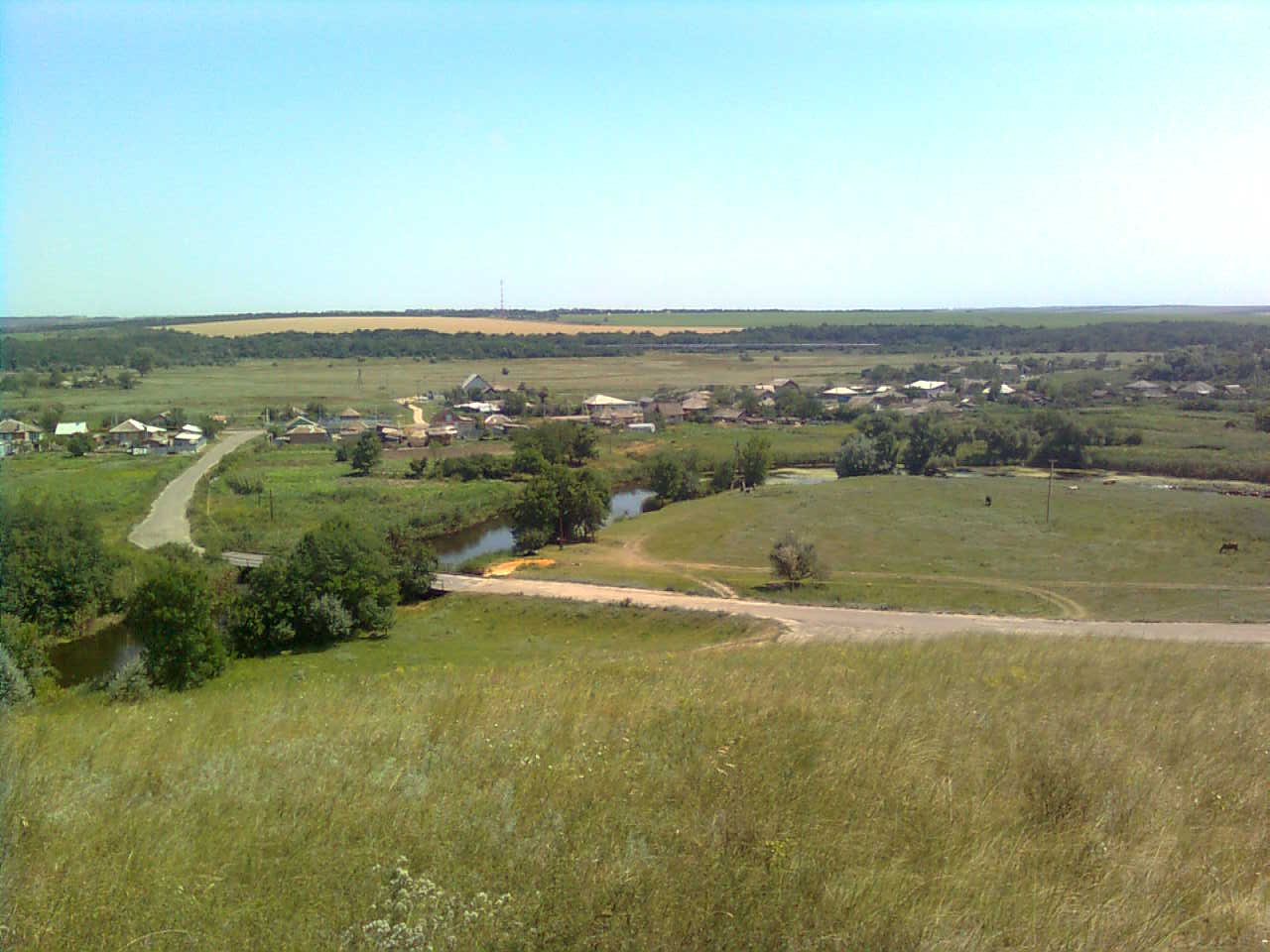 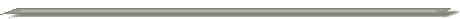 «ИНФОРМАЦИОННЫЙ ВЕСТНИК МИТЯКИНСКОГО СЕЛЬСКОГО ПОСЕЛЕНИЯ»Официальное средство массовой информации Митякинского сельского поселения «Информационный вестник Митякинского сельского поселения» издается на основании Решения Собрания депутатов Митякинского сельского поселения от 04.11.2013г. № 26. Документы, публикуемые в «Информационном вестнике Митякинского сельского поселения» соответствуют оригиналам и имеют юридическую силу.      № 1                                                                                                                                                                                                                                          «31» марта  2023 годаУчредитель и редакция                                                                Редактор                    Адрес редакции и издателя                                                                              Тираж      ЦенаСобрание депутатов Митякинского сельского                              Куркин                Ростовская область Тарасовский район                                                                   10 экз.      Бесплатнопоселения Тарасовского района                                                     Сергей                   ст. Митякинская ул. Ленина, 5Ростовской  области                                                                      Иванович                   Администрация МитякинскогоАдминистрация Митякинского сельского                                                                            сельского поселенияпоселения Тарасовского районаРостовской области.                                                                                                                                                                                                                                              Выходит не реже 1 раза в кварталвыпуск №1     от   31.03.2023 г.С Е Г О Д Н Я   В   Н О М Е Р Е:РОССИЙСКАЯ ФЕДЕРАЦИЯ                                 РОСТОВСКАЯ ОБЛАСТЬТАРАСОВСКИЙ РАЙОНМУНИЦИПАЛЬНОЕ ОБРАЗОВАНИЕ «МИТЯКИНСКОЕ СЕЛЬСКОЕ ПОСЕЛЕНИЕ»СОБРАНИЕ ДЕПУТАТОВ МИТЯКИНСКОГО СЕЛЬСКОГО ПОСЕЛЕНИЯ Р Е Ш Е Н И Е № 1«О внесении изменений в Решение Собрания депутатов Митякинского сельского поселения от 28.12.2022 г. № 33 «О бюджете Митякинского сельского поселения Тарасовского района на 2023 год и на плановый период 2024 и 2025 годов»        ПринятоСобранием депутатов				            « 12  » января 2023 года        В соответствии с требованиями Бюджетного кодекса Российской Федерации, на основании Областного закона «Об областном бюджете на 2023 год и на плановый период 2024 и 2025 годов» Собрание депутатов Митякинского сельского поселенияРЕШИЛО:Внести в Решение Собрания депутатов Митякинского сельского поселения от 28.12.2022 г. № 33 «О бюджете Митякинского сельского поселения на 2023 год и на плановый период 2024 и 2025 годов» следующие изменения:Статья 1. в части 1 статьи 1:а) в пункте 2 цифры «14 504,1» заменить цифрами «14 574,1»;б) пункт 5 изложить в новой редакции:«5) прогнозируемый дефицит бюджета Митякинского сельского поселения Тарасовского района в сумме 70,0 тыс. рублей.»2) в части 4 статьи 1:а) приложение 2 к Решению Собрания депутатов Митякинского сельского поселения от 28.12.2022 г. № 33 «О бюджете Митякинского сельского поселения Тарасовского района на 2023 год и на плановый период 2024 и 2025 годов» изложить в новой редакции.Статья 2. в части 3 статьи 3: а) приложение 4 к Решению Собрания депутатов Митякинского сельского поселения от 28.12.2022 г. № 33 «О бюджете Митякинского сельского поселения Тарасовского района на 2023 год и на плановый период 2024 и 2025 годов» изложить в новой редакции;б) приложение 5 к Решению Собрания депутатов Митякинского сельского поселения от 28.12.2022 г. № 33 «О бюджете Митякинского сельского поселения Тарасовского района на 2023 год и на плановый период 2024 и 2025 годов» изложить в новой редакции;в) приложение 6 к Решению Собрания депутатов Митякинского сельского поселения от 28.12.2022 г. № 33 «О бюджете Митякинского сельского поселения Тарасовского района на 2023 год и на плановый период 2024 и 2025 годов» изложить в новой редакции.Статья 3. Настоящее решение вступает в силу со дня его официального опубликования. Председатель Собрания депутатов -Глава Митякинского сельского поселения				                                           В.А. Щуров                                                              Пояснительная запискак Решению Собрания депутатов Митякинского сельского поселения № 1  от 12.01.2023 г. «О внесении изменений в Решение Собрания депутатов от 28.12.2022 г. № 33 «О бюджете Митякинского сельского поселения Тарасовского района 2023 год и на плановый период 2024 и 2025 годов»         Изменения в Решение Собрания депутатов Митякинского сельского поселения от 28.12.2022 № 33 «О бюджете Митякинского сельского поселения Тарасовского района на 2023 год и на плановый период 2024 и 2025 годов» вносятся в связи приведением Решения Собрания депутатов от 28.12.2022 № 33 «О бюджете Митякинского сельского поселения Тарасовского района на 2023 год и на плановый период 2024 и 2025 годов» в соответствие с действующим законодательством и перераспределением бюджетных ассигнований бюджета сельского поселения по отдельным разделам, подразделам, целевым статьям и видам расходов текущего финансового года.          Основные показатели бюджета Митякинского сельского поселения на 2023 год с учетом внесенных изменений оцениваются следующим образом:                                                       (тыс. рублей)ИСТОЧНИКИ ФИНАНСИРОВАНИЯ ДЕФИЦИТА БЮДЖЕТА   Внесены изменения в приложение № 2 «Источники финансирования дефицита бюджета Митякинского сельского поселения Тарасовского района на 2023 год».       Дефицит бюджета составляет 70,0 тыс. рублей.РАСХОДЫ БЮДЖЕТАВНЕСЕНЫ ИЗМЕНЕНИЯ И ДОПОЛНЕНИЯ по расходам:Приложения 4,5,6Расходная часть бюджета финансового отчетного 2023 года Митякинского сельского поселения Тарасовского района подлежит уточнению (увеличению) в связи с включением части остатков денежных средств на 01.01.2023 г. – на 70,0 тыс. рублейС учетом изменений расходная часть бюджета составит: в 2023 году – 14 574,1 тыс. рублей.Раздел 05 «Жилищно – коммунальное хозяйство»Ассигнования по подразделу 0502 «Коммунальное хозяйство» - Оплата электроэнергии за уличное освещение в рамках подпрограммы "Создание условий для обеспечения качественными коммунальными услугами населения Митякинского сельского поселения" муниципальной программы «Обеспечение качественными жилищно-коммунальными услугами населения Митякинского сельского поселения Тарасовского района» (Иные закупки товаров, работ и услуг для обеспечения государственных (муниципальных) нужд) увеличиваются на 70,0 тыс. рублей.План по разделу 05 «Жилищно – коммунальное хозяйство» на 2023 год составит 396,9 тыс. рублей.Заведующий сектором экономики и финансов                А.В. КуприенкоИсполнитель: Анна Васильевна Куприенко	Тел. 8 (86386)34228Приложение 2к решению Собрания депутатов Митякинского сельского поселения №1 от 12.01.2023 г. «О внесении изменений в Решение Собрания депутатов Митякинского сельского поселения № 33 от 28.12.2022 г. «О бюджете Митякинского сельского поселения Тарасовского района на 2023 год и на плановый период 2024 и 2025годов»»Источники финансирования дефицита бюджета Митякинского сельского поселения Тарасовского района на 2023 год и на плановый период 2024 и 2025 годов (тыс. рублей)РОСТОВСКАЯ  ОБЛАСТЬТАРАСОВСКИЙ РАЙОНМИТЯКИНСКОЕ СЕЛЬСКОЕ ПОСЕЛЕНИЕС О Б Р А Н И Е   Д Е П У Т А Т О ВРЕШЕНИЕ                                           « 12 »  января  2023 года                     № 2                         ст-ца Митякинская
Об утверждении прогнозного плана (программы) приватизации муниципального имущества Митякинского сельского поселения на 2023год.Руководствуясь Федеральным законом от 21.12.2001г. №178-ФЗ «О приватизации государственного и муниципального имущества», Решением собрания депутатов Митякинского сельского поселения от 17.01.2007г № 5 «Об утверждении Положения о порядке управления и распоряжения объектами муниципальной собственности муниципального образования «Митякинское сельское поселение»,  Собрание депутатов Митякинского сельского поселения                                                                                               РЕШИЛО: 1.Утвердить план (программу) приватизации муниципального имущества Митякинского сельского поселения на 2023 год согласно приложению.2.  Решение вступает в силу с 1 января 2023г.3. Контроль  исполнения  данного решения возложить на  главу Администрации Митякинского сельского поселения Куркина С.И.  Председатель Собрания депутатов Митякинского сельского  поселения                                                                                                          В.А. Щуров                                                                                                                                                                                         Приложение                                                                                                                                                         к решению  Собрания  депутатов                                                                                                       Митякинского сельского поселения От 12.01. 2023г. № 2   Прогнозный план (программа) приватизации муниципального имущества Митякинского сельского поселения на 2023год.Прогнозный план (программа) приватизации муниципального имущества Митякинского сельского поселения на 2023 год разработан в соответствии с требованиями бюджетного законодательства, Федерального закона от 21 декабря 2001 года №178-ФЗ «о приватизации государственного и муниципального имущества».      Председатель Собрания депутатов Митякинского сельского  поселения                                                                                                          В.А. Щуров                                                                             РОСТОВСКАЯ  ОБЛАСТЬ                                                                              ТАРАСОВСКИЙ РАЙОНМИТЯКИНСКОЕ СЕЛЬСКОЕ ПОСЕЛЕНИЕС О Б Р А Н И Е   Д Е П У Т А Т О В                                                                                               РЕШЕНИЕ                                         «12» января  2023 года                          № 3                          ст-ца Митякинская
О включении в реестр бесхозяйного имущества Митякинского сельского поселения объектов недвижимости     В соответствии со ст.225 ГК РФ, Федеральным законом от 06.10.2003г. № 131-ФЗ «Об общих принципах организации местного самоуправления в Российской Федерации», решением Собрания депутатов Митякинского сельского поселения (далее по тексту – Собрание депутатов сельского поселения) от 16.01.2007 г.       № 8 «Об утверждении Положения о порядке принятия в муниципальную собственность Митякинского сельского поселения бесхозяйных вещей», заявления Администрации Митякинского сельского поселения,   Собрание депутатов Митякинского сельского поселения  РЕШИЛО:        1. Внести в реестр бесхозяйного имущества Митякинского сельского поселения объекты недвижимости, согласно приложению №1 к настоящему решению.       2. Направить заявление в Управление Федеральной регистрационной службы кадастра и картографии по Ростовской области о постановке на учёт бесхозяйного имущества, согласно приложению к настоящему решению.       3.  Решение вступает в силу после его официального обнародования.        4. Контроль  исполнения  данного решения возложить на  Главу Администрации Митякинского сельского поселения Куркина С.И.      Председатель Собрания депутатов Митякинского сельского  поселения                                                                                                  В. А. Щуров Приложение №1                                                                                                                                                       к решению  Собрания  депутатов                                                                                                       Митякинского сельского поселения от 12.01.2023г. № 3Перечень  объектов бесхозяйного имуществаАвтомобильная дорога, расположенная по адресу: ул. Менжинского, станица Митякинская, Тарасовского района, Ростовской области от здания №70 по ул. Менжинского к зданию №5 по ул. Ленина.Памятник, расположенный по адресу: ул. Фрунзе, 52 а, станица Митякинская, Тарасовского района, Ростовской области.Памятник на братской могиле, расположенный по адресу: ул.  Менжинского, 70 а,  станица Митякинская, Тарасовского района, Ростовской области.Надземный газопровод низкого давления, расположенный по адресу: Ростовская область, Тарасовский район, станица Митякинская, в пределах улиц Молодежная, Фрунзе, Ленина, Большая Садовая.Председатель Собрания депутатов Митякинского сельского  поселения                                                                                                          В. А. ЩуровРОССИЙСКАЯ ФЕДЕРАЦИЯ                                 РОСТОВСКАЯ ОБЛАСТЬТАРАСОВСКИЙ РАЙОНМУНИЦИПАЛЬНОЕ ОБРАЗОВАНИЕ «МИТЯКИНСКОЕ СЕЛЬСКОЕ ПОСЕЛЕНИЕ»СОБРАНИЕ ДЕПУТАТОВ МИТЯКИНСКОГО СЕЛЬСКОГО ПОСЕЛЕНИЯ Р Е Ш Е Н И Е № 4«О внесении изменений в Решение Собрания депутатов Митякинского сельского поселения от 28.12.2022 г. № 33 «О бюджете Митякинского сельского поселения Тарасовского района на 2023 год и на плановый период 2024 и 2025 годов»        ПринятоСобранием депутатов				            « 30 » января 2023 года        В соответствии с требованиями Бюджетного кодекса Российской Федерации, на основании Областного закона «Об областном бюджете на 2023 год и на плановый период 2024 и 2025 годов» Собрание депутатов Митякинского сельского поселенияРЕШИЛО:Внести в Решение Собрания депутатов Митякинского сельского поселения от 28.12.2022 г. № 33 «О бюджете Митякинского сельского поселения на 2023 год и на плановый период 2024 и 2025 годов» следующие изменения:Статья 1. в части 1 статьи 1:а) в пункте 2 цифры «14 574,1» заменить цифрами «14 961,4»;б) пункт 5 изложить в новой редакции:«5) прогнозируемый дефицит бюджета Митякинского сельского поселения Тарасовского района в сумме 457,3 тыс. рублей.»2) в части 4 статьи 1:а) приложение 2 к Решению Собрания депутатов Митякинского сельского поселения от 28.12.2022 г. № 33 «О бюджете Митякинского сельского поселения Тарасовского района на 2023 год и на плановый период 2024 и 2025 годов» изложить в новой редакции.Статья 2. в части 3 статьи 3: а) приложение 4 к Решению Собрания депутатов Митякинского сельского поселения от 28.12.2022 г. № 33 «О бюджете Митякинского сельского поселения Тарасовского района на 2023 год и на плановый период 2024 и 2025 годов» изложить в новой редакции;б) приложение 5 к Решению Собрания депутатов Митякинского сельского поселения от 28.12.2022 г. № 33 «О бюджете Митякинского сельского поселения Тарасовского района на 2023 год и на плановый период 2024 и 2025 годов» изложить в новой редакции;в) приложение 6 к Решению Собрания депутатов Митякинского сельского поселения от 28.12.2022 г. № 33 «О бюджете Митякинского сельского поселения Тарасовского района на 2023 год и на плановый период 2024 и 2025 годов» изложить в новой редакции.Статья 3. Настоящее решение вступает в силу со дня его официального опубликования. Председатель Собрания депутатов -Глава Митякинского сельского поселения				                                          В.А. Щуров                                                                  Пояснительная запискак Решению Собрания депутатов Митякинского сельского поселения № 4 от 30.01.2023г. «О внесении изменений в Решение Собрания депутатов от 28.12.2022 г. № 33 «О бюджете Митякинского сельского поселения Тарасовского района 2023 год и на плановый период 2024 и 2025 годов»         Изменения в Решение Собрания депутатов Митякинского сельского поселения от 28.12.2022 № 33 «О бюджете Митякинского сельского поселения Тарасовского района на 2023 год и на плановый период 2024 и 2025 годов» вносятся в связи приведением Решения Собрания депутатов от 28.12.2022 № 33 «О бюджете Митякинского сельского поселения Тарасовского района на 2023 год и на плановый период 2024 и 2025 годов» в соответствие с действующим законодательством и перераспределением бюджетных ассигнований бюджета сельского поселения по отдельным разделам, подразделам, целевым статьям и видам расходов текущего финансового года.          Основные показатели бюджета Митякинского сельского поселения на 2023 год с учетом внесенных изменений оцениваются следующим образом:                                                       (тыс. рублей)ИСТОЧНИКИ ФИНАНСИРОВАНИЯ ДЕФИЦИТА БЮДЖЕТА   Внесены изменения в приложение № 2 «Источники финансирования дефицита бюджета Митякинского сельского поселения Тарасовского района на 2023 год».       Дефицит бюджета составляет 457,3 тыс. рублей.РАСХОДЫ БЮДЖЕТАВНЕСЕНЫ ИЗМЕНЕНИЯ И ДОПОЛНЕНИЯ по расходам:Приложения 4,5,6Расходная часть бюджета финансового отчетного 2023 года Митякинского сельского поселения Тарасовского района подлежит уточнению (увеличению) в связи с включением части остатков денежных средств на 01.01.2023 г. – на 387,3 тыс. рублей и перераспределением ассигнований.С учетом изменений расходная часть бюджета составит: в 2023 году – 14 961,4 тыс. рублей.Раздел 01 «Общегосударственные вопросы»Ассигнования по подразделу 0104 «Функционирование Правительства Российской Федерации, высших исполнительных органов государственной власти субъектов Российской Федерации, местных администраций» - Расходы на обеспечение функций органов местного самоуправления Митякинского сельского поселения в рамках обеспечения деятельности Администрации Митякинского сельского поселения (Иные закупки товаров, работ и услуг для обеспечения государственных (муниципальных) нужд) увеличиваются на 40,1 тыс. рублей.Ассигнования по подразделу 0113 «Другие общегосударственные вопросы» - Закупка товаров, работ, услуг в сфере информационно-коммуникационных технологий в рамках подпрограммы "Обеспечение реализации муниципальной программы Митякинского сельского поселения "Информационное общество" муниципальной программы Митякинского сельского поселения "Информационное общество" (Иные закупки товаров, работ и услуг для обеспечения государственных (муниципальных) нужд) увеличиваются на 35,0 тыс. рублей.Ассигнования по подразделу 0113 «Другие общегосударственные вопросы» - Мероприятия по диспансеризации муниципальных служащих Митякинского сельского поселения в рамках подпрограммы "Развитие муниципального управления и муниципальной службы Митякинского сельского поселения муниципальной программы "Муниципальная политика" (Иные закупки товаров, работ и услуг для обеспечения государственных (муниципальных) нужд) увеличиваются на 15,0 тыс. рублей.Ассигнования по подразделу 0113 «Другие общегосударственные вопросы» - Осуществление закупок в части приобретения работ, услуг по освещени. деятельности органов местного самоуправления Митякинского сельского поселения в средствах массовой информации, печатных изданиях, на официальном сайте Митякинского сельского поселения (Иные закупки товаров, работ и услуг для обеспечения государственных (муниципальных) нужд) увеличиваются на 65,0 тыс. рублей.Ассигнования по подразделу 0113 «Другие общегосударственные вопросы» - Оценка муниципального имущества, признание прав и регулирование отношений по муниципальной собственности Митякинского сельского поселения по иным непрограммным мероприятиям в рамках непрограммного направления деятельности «Реализация функций иных органов местного самоуправления Митякинского сельского поселения» (Иные закупки товаров, работ и услуг для обеспечения государственных (муниципальных) нужд) увеличиваются на 40,0 тыс. рублей.Ассигнования по подразделу 0113 «Другие общегосударственные вопросы» - Реализация направления расходов по иным непрограммным мероприятиям в рамках непрограммного направления деятельности «Реализация функций иных органов местного самоуправления Митякинского сельского поселения" (Уплата налогов, сборов и иных платежей) увеличиваются на 50,0 тыс. рублей.Ассигнования по подразделу 0113 «Другие общегосударственные вопросы» - Реализация направления расходов по иным непрограммным мероприятиям в рамках непрограммного направления деятельности «Реализация функций иных органов местного самоуправления Митякинского сельского поселения" (Иные закупки товаров, работ и услуг для обеспечения государственных (муниципальных) нужд) увеличиваются на 12,0 тыс. рублей.План по разделу 01 «Общегосударственные вопросы» на 2023 год составит 8 078,00 тыс. рублей.Раздел 05 «Жилищно – коммунальное хозяйство»Ассигнования по подразделу 0502 «Коммунальное хозяйство» - Оплата электроэнергии за уличное освещение в рамках подпрограммы "Создание условий для обеспечения качественными коммунальными услугами населения Митякинского сельского поселения" муниципальной программы «Обеспечение качественными жилищно-коммунальными услугами населения Митякинского сельского поселения Тарасовского района» (Иные закупки товаров, работ и услуг для обеспечения государственных (муниципальных) нужд) увеличиваются на 80,0 тыс. рублей.Ассигнования по подразделу 0503 «Благоустройство» - Расходы на благоустройство территории Митякинского сельского поселения, в рамках подпрограммы "Организация благоустройства территории Митякинского сельского поселения" муниципальной программы Митякинского сельского поселения "Обеспечение качественными жилищно-коммунальными услугами населения Митякинского сельского поселения Тарасовского района" (Иные закупки товаров, работ и услуг для обеспечения государственных (муниципальных) нужд) увеличиваются на 50,2 тыс. рублей.План по разделу 05 «Жилищно – коммунальное хозяйство» на 2023 год составит 527,1 тыс. рублей.Заведующий сектором экономики и финансов                                                                          А.В. КуприенкоИсполнитель: Анна Васильевна Куприенко	Тел. 8 (86386)34228Приложение 2к решению Собрания депутатов Митякинского сельского поселения № 4 от 30.01.2023 г. «О внесении изменений в Решение Собрания депутатов Митякинского сельского поселения № 33 от 28.12.2022 г. «О бюджете Митякинского сельского поселения Тарасовского района на 2023 год и на плановый период 2024 и 2025годов»»Источники финансирования дефицита бюджета Митякинского сельского поселения Тарасовского района на 2023 год и на плановый период 2024 и 2025 годов (тыс. рублей)                                                                               РОССИЙСКАЯ ФЕДЕРАЦИЯ                    РОСТОВСКАЯ ОБЛАСТЬ ТАРАСОВСКИЙ РАЙОНМУНИЦИПАЛЬНОЕ ОБРАЗОВАНИЕ «МИТЯКИНСКОЕ СЕЛЬСКОЕ ПОСЕЛЕНИЕ»СОБРАНИЕ ДЕПУТАТОВ МИТЯКИНСКОГО СЕЛЬСКОГО ПОСЕЛЕНИЯРЕШЕНИЕВ целях приведения муниципальных правовых актов в соответствие с требованиями Бюджетного кодекса Российской Федерации, Областного закона от 03 августа 2007 года № 743–ЗС «О бюджетном процессе в Ростовской области», руководствуясь Уставом муниципального образования « Митякинское сельское поселение» Собрание депутатов Митякинского  сельского поселенияРЕШИЛО:Утвердить Положение о бюджетном процессе в Митякинском сельском поселении согласно приложению к настоящему Решению.2. Настоящее решение вступает в силу со дня его официального опубликования (обнародования) и распространяется на правоотношения, возникшие с 01.01.2023 г.3. Признать утратившим силу:           решение Собрания депутатов Митякинского сельского поселения № 28 от 28 декабря 2020 г. «О бюджетном процессе в Митякинском сельском поселении»;          решение Собрания депутатов Митякинского сельского поселения № 8 от 07.04.2021 г. «О внесении изменений в решение Собрания депутатов Митякинского сельского поселения № 28 от 28 декабря 2020 г. «О бюджетном процессе в Митякинском сельском поселении»;          решение Собрания депутатов Митякинского сельского поселения № 28 от 12.12.2022 г. «О внесении изменений в решение Собрания депутатов Митякинского сельского поселения № 28 от 28 декабря 2020 г. «О бюджетном процессе в Митякинском сельском поселении».      4. Контроль за   выполнением   настоящего   решения   возложить   на постоянную комиссию по экономике, бюджету и налогам Собрания депутатов Митякинского сельского поселения.Приложение к решению Собрания депутатовМитякинского сельского поселения№ 5 от 30.01.2023 г.РАЗДЕЛ IОБЩИЕ ПОЛОЖЕНИЯГлава 1. ОБЩИЕ ПОЛОЖЕНИЯСтатья 1. Бюджетные правоотношения, регулируемые настоящим Решени-ем Собрания депутатов Митякинского сельского поселенияК бюджетным правоотношениям, регулируемым настоящим Решением, относятся:1) отношения, возникающие между субъектами бюджетных правоотношений в процессе формирования доходов и осуществления расходов бюджета Митякинского сельского поселения Тарасовского района, осуществления муниципальных заимствований Митякинского сельского поселения Тарасовского района, регулирование муниципального долга Митякинского сельского поселения;2) отношения, возникающие между субъектами бюджетных правоотношений в процессе составления и рассмотрения проекта бюджета Митякинского сельского поселения Тарасовского района, осуществления бюджетного учета, составления, рассмотрения и утверждения бюджетной отчетности, утверждения и исполнения бюджета Митякинского сельского поселения Тарасовского района, контроля за их исполнением.Статья 2. Нормативные правовые акты, регулирующие бюджетные правоотношения в Митякинском сельском поселении1. В соответствии с Бюджетным кодексом Российской Федерации, федеральными законами, указами Президента Российской Федерации, постановлениями Правительства Ростовской области, Собрание депутатов Тарасовского района, Собрание депутатов Митякинского сельского поселения и Администрация Митякинского сельского поселения принимают в пределах своей компетенции нормативные правовые акты, регулирующие бюджетные правоотношения в Митякинского сельского поселения.2. Нормативные правовые акты, предусмотренные частью 1 настоящей статьи, не могут противоречить Бюджетному кодексу Российской Федерации и настоящему Решению.            3. Решения Собрания депутатов Митякинского сельского поселения о внесении изменений в нормативную базу Митякинского сельского поселения о налогах и сборах, регулирующие бюджетные правоотношения, приводящие к изменению доходов бюджета Митякинского сельского поселения Тарасовского района вступающие в силу в очередном финансовом году, должны быть приняты до дня внесения проекта решения о бюджете Митякинского сельского поселения Тарасовского района на очередной финансовый год и плановый период в Собрание депутатов Митякинского сельского поселения.Решения Собрания депутатов Митякинского сельского поселения о внесении изменений в нормативную базу Митякинского сельского поселения о налогах и сборах, предполагающие их вступление в силу в течение текущего финансового года, могут быть приняты только в случае внесения соответствующих изменений в решение о бюджете Митякинского сельского поселения на текущий финансовый год и плановый период.Решения Собрания депутатов Митякинского сельского поселения о внесении изменений в нормативную базу Митякинского сельского поселения о налогах и сборах, принятые после дня внесения в Собрание депутатов Митякинского сельского поселения проекта бюджета о бюджете Митякинского сельского поселения Тарасовского района на очередной финансовый год и плановый период, приводящие к изменению доходов (расходов) бюджета Митякинского сельского поселения Тарасовского района, должны содержать положения о вступлении их в силу не ранее 1 января года, следующего за очередным финансовым годом.Статья 3. Понятия и термины, применяемые в настоящем Решении.В настоящем Решении Собрания депутатов Митякинского сельского поселения применяются понятия и термины, установленные Бюджетным кодексом Российской Федерации.Глава 2. БЮДЖЕТНАЯ КЛАССИФИКАЦИЯ. ОБЩИЕ ПОЛОЖЕНИЯ О ДОХОДАХ И РАСХОДАХ БЮДЖЕТА МИТЯКИНСКОГО СЕЛЬСКОГО ПОСЕЛЕНИЯ.Статья 4. Бюджетная классификация1. Бюджетная классификация Российской Федерации является группировкой доходов, расходов и источников финансирования дефицитов бюджетов бюджетной системы Российской Федерации, используемой для составления и исполнения бюджетов, а также группировкой доходов, расходов и источников финансирования дефицитов бюджетов и (или) операций сектора государственного управления, используемой для ведения бюджетного (бухгалтерского) и иной финансовой отчетности, обеспечивающей сопоставимость показателей бюджетов бюджетной системы Российской Федерации.Определение принципов назначения, структуры, порядка формирования и применения  кодов бюджетной классификации Российской Федерации, а также присвоение кодов составным частям бюджетной классификации Российской Федерации, которые в соответствии с Бюджетным кодексом Российской Федерации являются едиными для бюджетов бюджетной системы Российской Федерации, осуществляются Министерством финансов Российской Федерации.2. Перечень главных администраторов доходов бюджета Митякинского сельского поселения Тарасовского района утверждаются Администрацией Митякинского сельского поселения в соответствии с общими требованиями, установленными Правительством Российской Федерации.Перечень кодов подвидов по видам доходов, главными администраторами которых являются органы местного самоуправления и (или) находящиеся в их ведении казенные учреждения утверждается Администрации Митякинского сельского поселения.         3. Перечень разделов, подразделов, целевых статей (муниципальных программ Митякинского сельского поселения и непрограммных направлений деятельности), групп и подгрупп видов расходов  бюджета Митякинского сельского поселения Тарасовского района утверждается в составе ведомственной структуры расходов бюджета Митякинского сельского поселения Тарасовского района решением о  бюджете Митякинского сельского поселения Тарасовского района  на очередной финансовый год и плановый период, либо в установленных Бюджетным кодексом Российской Федерации случаях сводной бюджетной росписью бюджета Митякинского сельского поселения Тарасовского района.Целевые статьи расходов бюджета Митякинского сельского поселения  Тарасовского района формируются в соответствии с муниципальными программами Митякинского сельского поселения, не включенными в муниципальные программы Митякинского сельского поселения направлениями деятельности органов местного самоуправления Митякинского сельского поселения (в целях настоящего Решения – непрограммные направления деятельности), и (или) расходными обязательствами, подлежащими исполнению за счет средств бюджета Митякинского сельского поселения Тарасовского района.Каждому публичному нормативному обязательству, межбюджетному трансферту, инициативному проекту, предусмотренному статьей 261 Федерального закона от 6 октября 2003 года № 131 – ФЗ «Об общих принципах организации местного самоуправления в Российской Федерации», поддержанному органами местного самоуправления, присваиваются уникальные коды классификации расходов бюджетов.Перечень и коды целевых статей расходов бюджета Митякинского сельского поселения Тарасовского района устанавливаются Администрацией Митякинского сельского поселения, если иное не установлено Бюджетным кодексом Российской Федерации.Перечень и коды целевых статей расходов бюджета Митякинского сельского поселения  Тарасовского района, финансовое обеспечение которых осуществляется за счет межбюджетных субсидий, субвенций и иных межбюджетных трансфертов, имеющих целевое назначение, из областного, определяются в порядке, установленном Министерством финансов Ростовской области.         4. Перечень главных администраторов источников финансирования дефицита бюджета Митякинского сельского поселения Тарасовского района утверждается Администрацией Митякинского сельского поселения в соответствии с общими требованиями, установленными Правительством Российской Федерации.Перечень статей источников финансирования дефицита бюджета Митякинского сельского поселения Тарасовского района утверждается Решением Собрания депутатов Митякинского сельского поселения о бюджете Митякинского сельского поселения Тарасовского района на очередной финансовый год и плановый период при утверждении источников финансирования дефицита бюджета Митякинского сельского поселения Тарасовского района.Перечень кодов видов источников финансирования дефицитов бюджетов, главными администраторами которых являются органы местного самоуправления Митякинского сельского поселения и (или) находящиеся в их ведении казенные учреждения утверждается Администрацией Митякинского сельского поселения.Статья 5. Доходы бюджета Митякинского сельского поселения Тара-совского района  1.  Доходы бюджета Митякинского сельского поселения Тарасовского района формируются в соответствии с бюджетным законодательством Российской Федерации, законодательством о налогах и сборах и законодательством об иных обязательных платежах.             2.  Администрация Митякинского сельского поселения в соответствии с требованиями статьи 47.1 Бюджетного кодекса Российской Федерации обязана вести реестр источников доходов бюджета Митякинского сельского поселения.         3. Реестр источников доходов бюджета Митякинского сельского поселения Тарасовского района формируется и ведется в порядке, установленном Администрацией Митякинского сельского поселения.      4. Реестр источников доходов бюджета Митякинского сельского поселения Тарасовского района предоставляется в министерство финансов Ростовской области в порядке, установленном министерством финансов Ростовской области.Статья 6. Расходы бюджета Митякинского сельского поселения Тара-совского района1. Формирование расходов бюджета Митякинского сельского поселения Тарасовского района осуществляется в соответствии с расходными обязательствами, обусловленными установленным законодательством Российской Федерации разграничением полномочий федеральных органов государственной власти, органов государственной власти Ростовской области и органов местного самоуправления, исполнение которых согласно законодательству Российской Федерации, Ростовской области, решениям Собрания депутатов Митякинского сельского поселения, договорам и соглашениям должно осуществляться в очередном финансовом году и плановом периоде за счет средств бюджета Митякинского сельского поселения Тарасовского района.2. Бюджетные ассигнования из бюджета Митякинского сельского поселения Тарасовского района устанавливаются в соответствии с Бюджетным кодексом Российской Федерации. 3. Закупки товаров, работ, услуг для обеспечения муниципальных нужд Митякинского сельского поселения осуществляются в соответствии с законодательством Российской Федерации о контрактной системе в сфере закупок товаров, работ, услуг для обеспечения государственных и муниципальных нужд с учетом положений Бюджетного кодекса Российской Федерации.4. Муниципальные контракты заключаются в соответствии с планом-графиком закупок товаров, работ, услуг для обеспечения муниципальных нужд Митякинского сельского поселения, сформированным и утвержденным в установленном законодательством Российской Федерации о контрактной системе в сфере закупок товаров, работ, услуг для обеспечения государственных и муниципальных нужд порядке, и оплачиваются в пределах лимитов бюджетных обязательств, за исключением случаев, установленных Бюджетным кодексом Российской Федерации.              Статья 7. Резервный фонд Администрации Митякинского сельского поселения          1. В расходной части бюджета Митякинского сельского поселения Тарасовского района предусматривается создание резервного фонда Администрации Митякинского сельского поселения.2. Размер резервного фонда Администрации Митякинского сельского поселения устанавливается решением о бюджете Митякинского сельского поселения Тарасовского района на очередной финансовый год и плановый период. 3. Средства резервного фонда Администрации Митякинского сельского поселения направляются на финансовое обеспечение непредвиденных расходов, в том числе в том числе на проведение аварийно-восстановительных работ и иных мероприятий, связанных с ликвидацией последствий стихийных бедствий и других чрезвычайных ситуаций, а также на иные мероприятия, предусмотренные порядком, указанным в части 5 настоящей статьи.4. Порядок использования бюджетных ассигнований резервного фонда Администрации Митякинского сельского поселения устанавливается Администрацией Митякинского сельского поселения.5. Отчет об использовании бюджетных ассигнований резервного фонда Администрации Митякинского сельского поселения прилагается к годовому отчету об исполнении бюджета Митякинского сельского поселения Тарасовского района.Глава 3. МЕЖБЮДЖЕТНЫЕ ОТНОШЕНИЯСтатья 8. Основы межбюджетных отношенийМежбюджетные отношения в Митякинском сельском поселении регулируются решением Собрания депутатов Митякинского сельского поселения «Об утверждении Порядка предоставления иных межбюджетных трансфертов из бюджета Митякинского сельского поселения Тарасовского района в бюджет Тарасовского района».Статья 81. Особенности рассмотрения и утверждения местного бюджета.                В случае утверждения бюджета Митякинского сельского поселения Тарасовского района на очередной финансовый год и плановый период решением Собрания депутатов Митякинского сельского поселения о бюджете Митякинского сельского поселения Тарасовского района, утверждаются распределение бюджетных ассигнований по разделам, подразделам, целевым статьям (муниципальным программам и непрограммным направлениям деятельности), группам и подгруппам видов расходов и (или) по целевым статьям (муниципальным программам и непрограммным направлениям деятельности), группам и подгруппам видов расходов классификации расходов бюджетов на очередной финансовый год и плановый период, а также по разделам и подразделам классификации расходов бюджетов в случаях, установленных решением Собрания депутатов Митякинского сельского поселения, и ведомственная структура расходов бюджета Митякинского сельского поселения Тарасовского района на очередной финансовый год и плановый период по главным распорядителям бюджетных средств, разделам, подразделам и (или) целевым статьям (муниципальным программам и непрограммным направлениям деятельности), группам и подгруппам видов расходов классификации расходов бюджетов.РАЗДЕЛ IIБЮДЖЕТНЫЙ ПРОЦЕСС В МИТЯКИНСКОМ СЕЛЬСКОМ ПОСЕЛЕНИИГлава 4. БЮДЖЕТНЫЕ ПОЛНОМОЧИЯ УЧАСТНИКОВ БЮДЖЕТНОГО ПРОЦЕССА В МИТЯКИНСКОМ СЕЛЬСКОМ ПОСЕЛЕНИИСтатья 9.  Участники бюджетного процесса в Митякинском сельском поселенияУчастниками бюджетного процесса в Митякинском сельском поселении являются:1) Глава Митякинского сельского поселения; 2) Собрание депутатов Митякинского сельского поселения;          3) Администрация Митякинского сельского поселения;             4) органы муниципального финансового контроля; 5) Контрольно-счетная палата Тарасовского района;6) главные распорядители (распорядители) бюджетных средств;7) главные администраторы (администраторы) доходов бюджета;8) главные администраторы (администраторы) источников финансирования дефицита бюджета;9) получатели бюджетных средств.Статья 10. Бюджетные полномочия Собрания депутатов Митякинского сельского поселения1. Собрание депутатов Митякинского сельского поселения осуществляет следующие бюджетные полномочия:1) устанавливает порядок рассмотрения проектов бюджета Митякинского сельского поселения Тарасовского района, утверждения и исполнения бюджета Митякинского сельского поселения Тарасовского района, осуществления контроля за его исполнением и утверждения отчетов об исполнении бюджета Митякинского сельского поселения Тарасовского района;2) устанавливает, вводит в действие (прекращает действие) местных налогов и  сборов, определяет налоговые ставки (ставки сборов), порядок и сроки уплаты местных налогов, сборов, устанавливает (отменяет) налоговые льготы (льготы по сборам) и (или) основания и порядок их применения в соответствии с законодательством Российской Федерации о налогах и сборах;3) рассматривает проекты бюджета Митякинского сельского поселения Тарасовского района, утверждает бюджет Митякинского сельского поселения Тарасовского района, осуществляет контроль в ходе рассмотрения отдельных вопросов его исполнения и утверждает отчеты о его исполнении;4) определяет порядок направления в бюджет Митякинского сельского поселения Тарасовского района доходов от использования имущества, находящегося в муниципальной собственности Митякинского сельского поселения, доходов от налогов и сборов, иных доходов бюджета Митякинского сельского поселения Тарасовского района;5) устанавливает расходные обязательства Митякинского сельского поселения;6) устанавливает нормативы отчислений доходов в бюджет Митякинского сельского поселения Тарасовского района от федеральных налогов и сборов, в том числе от налогов, предусмотренных специальными налоговыми режимами, региональных и местных налогов, подлежащих зачислению в соответствии с настоящим Кодексом, законодательством о налогах и сборах и (или) законами субъектов Российской Федерации в бюджет  Митякинского сельского поселения Тарасовского района; 7) устанавливает порядок и условия предоставления иных межбюджетных трансфертов из бюджета Митякинского сельского поселения Тарасовского района;8) осуществляет другие бюджетные полномочия в соответствии с Бюджетным кодексом Российской Федерации, федеральными законами, иными нормативными правовыми актами бюджетного законодательства Российской Федерации, а также Уставом муниципального образования «Митякинское сельское поселение».2. В расходной части бюджета Митякинского сельского поселения Тарасовского района запрещается создание резервных фондов Собрания депутатов Митякинского сельского поселения.Статья 11. Бюджетные полномочия органов местного самоуправления Митякинского сельского поселения.Органы местного самоуправления Митякинского сельского поселения осуществляет следующие бюджетные полномочия:составляют проекты бюджета Митякинского сельского поселения Тарасовского района, отчеты об исполнении бюджета Митякинского сельского поселения Тарасовского района, отчеты об исполнении консолидированного бюджета Митякинского сельского поселения Тарасовского района.2) утверждают план организационных мероприятий по составлению проекта бюджета Митякинского сельского поселения Тарасовского района и порядок организации исполнения бюджета Митякинского сельского поселения Тарасовского района;3) исполняют бюджет Митякинского сельского поселения Тарасовского района;4) осуществляют муниципальные заимствования Митякинского сельского поселения, управление муниципальным долгом Митякинского сельского поселения;5) предоставляют муниципальные гарантии Митякинского сельского поселения;6) устанавливают порядок представления в органы местного самоуправления Митякинского сельского поселения утвержденных местных бюджетов, отчетов об исполнении местных бюджетов и иной бюджетной отчетности, установленной федеральными органами государственной власти; 7) устанавливают порядок предоставления иных межбюджетных трансфертов из бюджета Митякинского сельсого поселения Тарасовского района в бюджет Тарасовского района;8) исполняют расходные обязательства Митякинского сельского поселения;  9) ведут реестр расходных обязательств Митякинского сельского поселения; 10) представляют для включения в перечень источников доходов Российской Федерации и реестры источников доходов областного и местных бюджетов сведения о закрепленных за ними источниках доходов;11) предоставляет иные межбюджетные трансферты из бюджета Митякинского сельского поселения Тарасовского района; 12) осуществляет другие бюджетные полномочия в соответствии с Бюджетным кодексом Российской Федерации, иными актами бюджетного законодательства Российской Федерации.Статья 12. Кредитные организации, осуществляющие отдельные операции со средствами бюджета Митякинского сельского поселения 1. Кредитные организации могут привлекаться на основании агентского соглашения для осуществления операций по предоставлению и возврату бюджетных кредитов.2. В случае отсутствия учреждений Центрального банка Российской Федерации на соответствующей территории или невозможности выполнения функции по обслуживанию счетов бюджета Митякинского сельского поселения Тарасовского района на этой территории функции Центрального банка Российской Федерации выполняют иные кредитные организации без взимания платы.3. Администрация Митякинского сельского поселения вправе открывать счета в кредитных организациях, обслуживающих расчеты по сделкам, совершаемым с муниципальными ценными бумагами Митякинского сельского поселения, осуществляющих расчеты (в случае отсутствия учреждений Центрального банка Российской Федерации на соответствующей территории или невозможности выполнения ими этих функций).Статья 13.  Бюджетные полномочия участников бюджетного процесса по осуществлению муниципального финансового контроля, по организации и осуществлении внутреннего финансового аудита.Бюджетные полномочия участников бюджетного процесса по осуществлению муниципального финансового контроля, по организации и осуществлению внутреннего финансового аудита устанавливаются Бюджетным Кодексом Российской Федерации.Статья 14.  Казначейское обслуживание исполнения бюджета Митя-кинского сельского поселения Тарасовского районаКазначейское обслуживание исполнения бюджета Митякинского сельского поселения Тарасовского района осуществляется Федеральным казначейством.Глава 5. ПОРЯДОК СОСТАВЛЕНИЯ ПРОЕКТА БЮДЖЕТА МИТЯКИНСКОГО СЕЛЬСКОГО ПОСЕЛЕНИЯ ТАРАСОВСКОГО РАЙОНАСтатья 15. Общие положения1. Проект бюджета Митякинского сельского поселения Тарасовского района составляется на основе прогноза социально-экономического развития Митякинского сельского поселения в целях финансового обеспечения расходных обязательств Митякинского сельского поселения.2. Проект бюджета Митякинского сельского поселения Тарасовского района составляется и утверждается сроком на три года (очередной финансовый год и плановый период). Статья 16. Долгосрочное бюджетное планированиеДолгосрочное бюджетное планирование осуществляется путем формирования бюджетного прогноза Митякинского сельского поселения на долгосрочный период в соответствии со статьей 170.1 Бюджетного кодекса Российской Федерации.Порядок разработки и утверждения, период действия, а также требования к составу и содержанию бюджетного прогноза Митякинского сельского поселения долгосрочный период устанавливаются Администрацией Митякинского сельского поселения с соблюдением требований Бюджетного кодекса Российской Федерации.Бюджетный прогноз (изменения бюджетного прогноза) Митякинского сельского поселения на долгосрочный период утверждается (утверждаются) Администрацией Тарасовского района в срок, не превышающий двух месяцев со дня официального опубликования Решения о бюджете Тарасовского района на очередной финансовый год и плановый период.Статья 17. Органы, осуществляющие составление проекта бюджета Митякинского сельского поселения Тарасовского районаСоставление проекта бюджета Митякинского сельского поселения Тарасовского района – исключительная прерогатива Администрации Митякинского сельского поселения. Непосредственное составление проекта бюджета осуществляет Администрации Митякинского сельского поселения.Статья 18. Сведения, необходимые для составления проекта бюджета Митякинского сельского поселения Тарасовского района1. В целях своевременного и качественного составления проекта бюджета Митякинского сельского поселения Тарасовского района Администрации Митякинского сельского поселения имеет право получать необходимые сведения от иных органов государственной власти, местного самоуправления.2. Составление проекта бюджета Митякинского сельского поселения Тарасовского района основывается на:1) положениях Послания Президента Российской Федерации Федеральному Собранию Российской Федерации, определяющих бюджетную политику (требования к бюджетной политике) в Российской Федерации;          2) основных направлениях бюджетной, налоговой политики и таможенно-тарифной политики Российской Федерации;21) документах, определяющих цели национального развития Российской Федерации и направления деятельности органов публичной власти по их достижению;3) основных направлениях бюджетной и налоговой политики Ростовской области;4) основных направлениях бюджетной и налоговой политики Тарасовского района;           5) основных направлениях бюджетной и налоговой политики Митякинского сельского поселения;           6)  прогнозе социально-экономического развития Митякинского сельского поселения;          7) муниципальных программах Митякинского сельского поселения (проектах муниципальных программ Тарасовского района, проектах изменений указанных программ).Статья 19.  Прогноз социально-экономического развития Митякинского сельского поселения1. Прогноз социально - экономического развития Митякинского сельского поселения разрабатывается на период не менее трех лет.                2. Прогноз социально - экономического развития Митякинского сельского поселения ежегодно разрабатывается в порядке, установленном Администрацией Митякинского сельского поселения, в соответствии с требованиями настоящего Решения.Согласование показателей прогноза социально-экономического развития Митякинского сельского поселения осуществляется в порядке, установленном Администрацией Митякинского сельского поселения.3. Прогноз социально - экономического развития Митякинского сельского поселения одобряется Администрацией Митякинского сельского поселения одновременно с принятием решения о внесении проекта бюджета Митякинского сельского поселения Тарасовского района на очередной финансовый год и плановый период в Собрание депутатов Митякинского сельского поселения.4. Прогноз социально-экономического развития Митякинского сельского поселения разрабатывается путем уточнения параметров планового периода и добавления параметров второго года планового периода.          5. Изменение прогноза социально-экономического развития Митякинского сельского поселения в ходе составления или рассмотрения проекта бюджета Митякинского сельского поселения Тарасовского района влечет за собой изменение основных характеристик проекта бюджета Митякинского сельского поселения Тарасовского района.В целях формирования бюджетного прогноза Митякинского сельского поселения на долгосрочный период разрабатывается прогноз социально-экономического развития Митякинского сельского поселения на долгосрочный период в порядке, установленном Администрацией Митякинского сельского поселения.Статья 20. Основные направления бюджетной и налоговой политики Митякинского сельского поселения1. Бюджетная и налоговая политика Митякинского сельского поселения определяется в соответствии с положениями послания Президента Российской Федерации Федеральному Собранию Российской Федерации, определяющими бюджетную политику (требования к бюджетной политике) в Российской Федерации.Статья 21. Муниципальные программы Митякинского сельского поселения1. Муниципальные программы Митякинского сельского поселения утверждаются Администрацией Митякинского сельского поселения.Муниципальная программа Митякинского сельского поселения - документ стратегического планирования, содержащий комплекс планируемых мероприятий, взаимоувязанных по задачам, срокам осуществления, исполнителям и ресурсам и обеспечивающих наиболее эффективное достижение целей и решение задач социально-экономического развития Митякинского сельского поселения.Сроки реализации муниципальных программ Митякинского сельского поселения определяются Администрацией Митякинского сельского поселения в устанавливаемом им порядке.Порядок принятия решений о разработке муниципальных программ Митякинского сельского поселения, их формирования и реализации устанавливается нормативным правовым актом Администрации Митякинского сельского поселения.2.Объем бюджетных ассигнований на финансовое обеспечение реализации муниципальных программ Митякинского сельского поселения утверждается решением о бюджете Митякинского сельского поселения Тарасовского района на очередной финансовый год и плановый период по соответствующей каждой программе целевой статье расходов бюджета Митякинского сельского поселения Тарасовского района в соответствии с утвердившим программу нормативным правовым актом Администрации Митякинского сельского поселения.Муниципальные программы Митякинского сельского поселения, предлагаемые к реализации начиная с очередного финансового года, а также изменения в ранее утвержденные муниципальные программы Митякинского сельского поселения подлежат утверждению в сроки, установленные Администрацией Митякинского сельского поселения.Муниципальные программы Митякинского сельского поселения подлежат приведению в соответствие с решением о бюджете Митякинского сельского поселения Тарасовского района на очередной финансовый год и плановый период не позднее трех месяцев со дня вступления его в силу.3.По каждой муниципальной программе Митякинского сельского поселения ежегодно проводится оценка эффективности ее реализации. Порядок проведения указанной оценки и ее критерии устанавливаются Администрацией Митякинского сельского поселения.По результатам указанной оценки Администрация Митякинского сельского поселения может быть принято решение о необходимости прекращения или об изменении начиная с очередного финансового года ранее утвержденной муниципальной программы Митякинского сельского поселения, в том числе необходимости изменения объема бюджетных ассигнований на финансовое обеспечение реализации муниципальной программы Митякинского сельского поселения.Статья 22. Ведомственные целевые программы1. В бюджете Митякинского сельского поселения Тарасовского района могут предусматриваться бюджетные ассигнования на реализацию ведомственных целевых программ, разработка, утверждение и реализация которых осуществляются в порядке, установленном Администрацией Митякинского сельского поселения.2. Ведомственными целевыми программами являются увязанные по ресурсам и срокам осуществления комплексы мероприятий, направленных на решение отдельных задач в рамках полномочий одного органа местного самоуправления Митякинского сельского поселения.       Статья 23.  Состав показателей, предусматриваемых в Решении о бюд-жете Митякинского сельского поселения Тарасовского района на очередной финансовый год и плановый период1. В Решении о бюджете Митякинского сельского поселения Тарасовского района на очередной финансовый год и плановый период должны содержаться основные характеристики бюджета Митякинского сельского поселения Тарасовского района, к которым относятся общий объем доходов бюджета, общий объем расходов, дефицит (профицит) бюджета.2. Решением о бюджете Митякинского сельского поселения Тарасовского района на очередной финансовый год и плановый период утверждаются:1) распределение бюджетных ассигнований по разделам, подразделам, целевым статьям (муниципальным  программам Митякинского сельского поселения и непрограммным направлениям деятельности), группам и подгруппам видов расходов и (или) по целевым статьям (муниципальным программам поселения и непрограммным направлениям деятельности), группам и подгруппам видов расходов классификации расходов  бюджета Митякинского сельского поселения Тарасовского района на очередной финансовый год и плановый период, а также по разделам и подразделам классификации расходов Митякинского сельского поселения Тарасовского района поселения  на очередной финансовый год и плановый период;        1.1) ведомственная структура расходов бюджета Митякинского сельского поселения Тарасовского района на очередной финансовый год и плановый период по главным распорядителям бюджетных средств, разделам, подразделам и (или) целевым статьям (муниципальным программам Митякинского сельского поселения и непрограммным направлениям деятельности), группам и подгруппам видов расходов классификации расходов бюджетов;          2) общий объем бюджетных ассигнований, направляемых на исполнение публичных нормативных обязательств Митякинского сельского поселения;3) объем межбюджетных трансфертов, получаемых из других бюджетов и (или) предоставляемых другим бюджетам в очередном финансовом году и плановом периоде; 4) общий объем условно утверждаемых (утвержденных) расходов на первый год планового периода в объеме не менее 2,5 процента общего объема расходов  бюджета  Митякинского сельского поселения Тарасовского района (без учета расходов бюджета Митякинского сельского поселения Тарасовского района, предусмотренных за счет межбюджетных трансфертов из других бюджетов бюджетной системы Российской Федерации, имеющих целевое назначение), на второй год планового периода в объеме не менее 5 процентов общего объема расходов бюджета  Митякинского сельского поселения Тарасовского района (без учета расходов бюджета, предусмотренных за счет межбюджетных трансфертов из других бюджетов бюджетной системы Российской Федерации, имеющих целевое назначение). Под условно утверждаемыми (утвержденными) расходами понимаются не распределенные в плановом периоде в соответствии с классификацией расходов бюджета Митякинского сельского поселения Тарасовского района бюджетные ассигнования;5) источники финансирования дефицита бюджета Митякинского сельского поселения Тарасовского района на очередной финансовый год и плановый период (по статьям и видам источников финансирования дефицита бюджета Митякинского сельского поселения Тарасовского района);6) верхний предел муниципального внутреннего долга Митякинского сельского поселения по состоянию на 1 января года, следующего за очередным финансовым годом и каждым годом планового периода, с указанием в том числе верхнего предела долга по муниципальным гарантиям Митякинского сельского поселения;7) объем расходов на обслуживание муниципального долга Митякинского сельского поселения в очередном финансовом году и плановом периоде; 8) бюджетные ассигнования на возможное исполнение выданных муниципальных гарантий Митякинского сельского поселения; 9) иные показатели бюджета Митякинского сельского поселения Тарасовского района, установленные Бюджетным кодексом Российской Федерации, областными законами и нормативными правовыми актами органов местного самоуправления района и поселения. 3 Программа муниципальных внутренних заимствований Митякинского сельского поселения на очередной финансовый год и плановый период, программа муниципальных гарантий Митякинского сельского поселения на очередной финансовый год и плановый период являются приложениями к решению о бюджете Митякинского сельского поселения Тарасовского района на очередной финансовый год и плановый период.4.Решением Собрания депутатов Митякинского сельского поселения о бюджете Митякинского сельского поселения Тарасовского района  на очередной финансовый год и плановый период может быть предусмотрено использование доходов бюджета Митякинского сельского поселения Тарасовского района по отдельным видам (подвидам) неналоговых доходов, предлагаемых к введению (отражению в бюджете) начиная с очередного финансового года, на цели, установленные Решением о бюджете Митякинского сельского поселения Тарасовского района на очередной финансовый год и плановый период, сверх соответствующих бюджетных ассигнований и (или) общего объема расходов бюджета Митякинского сельского поселения Тарасовского района.Статья 24. Документы и материалы, представляемые одновременно с проектом решения о бюджете Митякинского сельского поселения Тарасов-ского района на очередной финансовый год и плановый период.1. Администрация Митякинского сельского поселения одновременно с проектом решения о бюджете Митякинского сельского поселения Тарасовского района на очередной финансовый год и плановый период представляет в Собрание депутатов Митякинского сельского поселения:1) основные направления бюджетной и налоговой политики Митякинского сельского поселения;2) предварительные итоги социально-экономического развития Митякинского сельского поселения за истекший период текущего финансового года и ожидаемые итоги социально-экономического развития Митякинского сельского поселения за текущий финансовый год;3) прогноз социально-экономического развития Митякинского сельского поселения на очередной финансовый год и плановый период;4) пояснительную записку к прогнозу социально-экономического развития Митякинского сельского поселения на очередной финансовый год и плановый период;5) прогноз основных характеристик (общий объем доходов, общий объем расходов, дефицита (профицита) бюджета) консолидированного бюджета Митякинского сельского поселения Тарасовского района на очередной финансовый год и плановый период; 6) пояснительную записку к проекту решения о бюджете Митякинского сельского поселения Тарасовского района на очередной финансовый год и плановый период;7) перечень нормативных правовых актов органов, подлежащих признанию утратившими силу, приостановлению, изменению, дополнению или принятию в связи с принятием решения о бюджете Митякинского сельского поселения Тарасовского района на очередной финансовый год и плановый период;8) расчеты по статьям классификации доходов и источников финансирования дефицита бюджета Митякинского сельского поселения Тарасовского района на очередной финансовый год и плановый период;9) методику (проекты методик) и расчеты распределения межбюджетных трансфертов;10) верхний предел муниципального внутреннего долга Митякинского сельского поселения на 1 января года, следующего за очередным финансовым годом и каждым годом планового периода;11) оценку ожидаемого исполнения бюджета Митякинского сельского поселения Тарасовского района на текущий финансовый год;12) предложенные Собранием депутатов Митякинского сельского поселения проекты бюджетных смет, представляемые в случае возникновения разногласий с Администрацией Митякинского сельского поселения в отношении указанных бюджетных смет;13) реестр источников доходов бюджета Митякинского сельского поселения Тарасовского района;14) иные документы и материалы, установленные Бюджетным кодексом Российской Федерации, областными законами и нормативно-правовыми актами органов местного самоуправления.2. Одновременно с проектом решения о бюджете Митякинского сельского поселения Тарасовского района на очередной финансовый год и плановый период Митякинского сельского поселения Администрация Митякинского сельского поселения вносит в Собрание депутатов Митякинского сельского поселения прогнозный план (программу) приватизации муниципального имущества Митякинского сельского поселения на очередной финансовый год и плановый период, пояснительную записку к указанному проекту решения и перечни нормативных актов Митякинского сельского поселения, подлежащих признанию утратившими силу, изменению, дополнению либо принятию в связи с принятием указанных решений. 3. В случае утверждения  решения о бюджете Митякинского сельского поселения Тарасовского района на очередной финансовый год и плановый период распределения бюджетных ассигнований по муниципальным  программам Митякинского сельского поселения и непрограммным направлениям деятельности к проекту решения о бюджете  Митякинского сельского поселения Тарасовского района на очередной финансовый год и плановый период представляются паспорта муниципальных  программ Митякинского сельского поселения.4. В случае, если проект решения о бюджете Митякинского сельского поселения Тарасовского района на очередной финансовый год и плановый период не содержит приложение с распределением бюджетных ассигнований по разделам и подразделам классификации расходов  бюджета Митякинского сельского поселения Тарасовского района, приложение с распределением бюджетных ассигнований по разделам и подразделам классификации расходов бюджета Митякинского сельского поселения Тарасовского района включается в состав приложений к пояснительной записке к проекту решения о бюджете Митякинского сельского поселения Тарасовского района на очередной финансовый год и плановый период.Глава 6. РАССМОТРЕНИЕ ПРОЕКТА РЕШЕНИЯ О БЮДЖЕТЕ МИТЯКИНСКОГО СЕЛЬСКОГО ПОСЕЛЕНИЯ ТАРАСОВСКОГО РАЙОНА НА ОЧЕРЕДНОЙ ФИНАНСОВЫЙ ГОД И ПЛАНОВЫЙ ПЕРИОД И ЕГО УТВЕРЖДЕНИЕСтатья 25. Внесение проекта решения о бюджете Митякинского сельского поселения Тарасовского района на очередной финансовый год и плановый период на рассмотрение в Собрание депутатов Митякинского сельского поселения1.Администрация Митякинского сельского поселения не позднее 15 ноября текущего финансового года вносит на рассмотрение и утверждение в Собрание депутатов Митякинского сельского поселения проект решения о бюджете Митякинского сельского поселения Тарасовского района на очередной финансовый год и плановый период.2. Проект решения о бюджете Митякинского сельского поселения Тарасовского района на очередной финансовый год и плановый период уточняет показатели утвержденного бюджета Митякинского сельского поселения Тарасовского района планового периода и утверждает показатели второго года планового периода составляемого бюджета Митякинского сельского поселения Тарасовского района.Статья 26. Принятие к рассмотрению проекта решения о бюджете Митякинского сельского поселения Тарасовского района на очередной финансовый год и плановый период Собранием депутатов Митякинского сельского поселения1. Проект решения Собрания депутатов Митякинского сельского поселения о бюджете Митякинского сельского поселения Тарасовского района на очередной финансовый год и плановый период считается внесенным в срок, если он представлен в Собрание депутатов Митякинского сельского поселения не позднее 15 ноября текущего года и зарегистрирован в соответствии с Регламентом Собрания депутатов Митякинского сельского поселения.2. После регистрации проект решения о бюджете Митякинского сельского поселения  Тарасовского района на очередной финансовый год и плановый период (далее – также проект решения) в течение одного дня со дня его внесения в Собрание депутатов Митякинского сельского поселения  направляется председателю постоянной комиссии по экономике, бюджету и налогам, который в течение одного дня со дня его получения проверяет соответствие представленных документов и материалов требованиям статьи 24 настоящего Решения.3. Председатель Собрания депутатов Митякинского сельского поселения в течение одного дня на основании мотивированного представления председателя постоянной комиссии по экономике, бюджету и налогам принимает решение о рассмотрении проекта решения о бюджете Митякинского сельского поселения Тарасовского района в  Собрание депутатов Митякинского сельского поселения или о его возвращении.4. Проект решения подлежит возвращению, если состав представленных документов и материалов не соответствует требованиям статьи 24 настоящего Положения.Доработанный проект решения со всеми необходимыми документами и материалами должен быть представлен в Собрание депутатов Митякинского сельского поселения Администрацией Митякинского поселения в пятидневный срок со дня принятия председателем Собранием депутатов Митякинского сельского поселения соответствующего решения и рассмотрен в установленном настоящим Решением порядке с учетом изменений.  Статья 27. Распределение функций по рассмотрению проекта решения о бюджете Митякинского сельского поселения Тарасовского района на очередной финансовый год и плановый период в Собрании депутатов Митякинского сельского поселения.Одновременно с принятием решения о рассмотрении проекта решения Собранием депутатов Митякинского сельского поселения Председатель Собрания депутатов - глава Митякинского сельского поселения назначает: 1) ответственным за рассмотрение проекта решения о бюджете Митякинского сельского поселения Тарасовского района на очередной финансовый год и плановый период постоянную комиссию по бюджету, налогам и собственности;     2) ответственными за рассмотрение проекта решения о Прогнозном плане (программе) приватизации муниципального имущества Митякинского сельского поселения на очередной финансовый год и плановый период постоянную комиссию по бюджету, налогам и собственности.Председатель Собрания депутатов - глава	Митякинского сельского поселения  определяет также комиссии, ответственные за рассмотрение отдельных    разделов и подразделов проекта	бюджета	Митякинского сельского поселения Тарасовского	района (далее профильные комиссии). При этом ответственными за рассмотрение каждого раздела или подраздела функциональной классификации расходов должны         быть назначены не менее двух профильных комиссий, одной из которых  является комиссия по бюджету, налогам и собственности.      2. Проект решения о бюджете Митякинского сельского поселения Тарасовского района на очередной финансовый год и плановый период, проект решения о Прогнозном плане (программе) приватизации муниципального имущества Митякинского сельского поселения на очередной финансовый год и плановый период не позднее трех дней со дня принятия решений, указанных в части 1 настоящей статьи, направляются Председателем Собрания депутатов - главой Митякинского сельского поселения в Контрольно-счетную палату Тарасовского района для дачи заключения, комиссии Собрания депутатов Митякинского сельского поселения для рассмотрения, депутатам Собрания депутатов Митякинского сельского поселения и другим субъектам нормотворческой инициативы в Собрании депутатов Митякинского сельского поселения для внесения замечаний и предложений к проектам решений.Статья 28. Порядок рассмотрения проекта решения о бюджете Митякинского сельского поселения Тарасовского района на очередной финансовый год и плановый период на заседании Собрания депутатов Митякинского сельского поселенияСобрание депутатов Митякинского сельского поселения рассматривает проект решения о бюджете Митякинского сельского поселения Тарасовского района на очередной финансовый год и плановый период в соответствии с Регламентом Собрания депутатов Митякинского сельского поселения.Статья 29. Отклонение проекта решения о бюджете Митякинского сельского поселения Тарасовского района на очередной финансовый год и плановый периодВ случае отклонения проекта решения о бюджете Митякинского сельского поселения Тарасовского района на очередной финансовый год и плановый период Собрание депутатов Митякинского сельского поселения вправе передать указанный проект в согласительную комиссию, образованную Собранием депутатов Митякинского сельского поселения из депутатов Собрания депутатов Митякинского сельского поселения и представителей Администрации Митякинского сельского поселения, для разработки согласованного варианта основных характеристик бюджета Митякинского сельского поселения Тарасовского района на очередной финансовый год и плановый период в соответствии с поступившими замечаниями и предложениями, изложенными в заключениях комиссии по бюджету, налогам и собственности, или вернуть проект в Администрацию Митякинского сельского поселения на доработку.Статья 30. Порядок работы согласительной комиссии1. В течение пяти дней со дня передачи проекта решения согласительная комиссия разрабатывает вариант основных характеристик бюджета Митякинского сельского поселения Тарасовского района, согласовывая указанные характеристики с внесенными на рассмотрение Собрания депутатов Митякинского сельского поселения проектами решений о внесении изменений и дополнений в решения о налогах и сборах, проектом программы муниципальных внутренних заимствований Митякинского сельского поселения на очередной финансовый год и на плановый период.       Заседание согласительной комиссии является правомочным, если на нем присутствует большинство ее членов. На заседание согласительной комиссии могут приглашаться представители Контрольно-счётной палаты Тарасовского района, органов местного самоуправления, Администрации Митякинского сельского поселения и иные лица.Решение согласительной комиссии принимается голосованием сторон согласительной комиссии от Собрания депутатов Митякинского сельского поселения и Администрацией Митякинского сельского поселения. Решение считается принятым стороной, если за него проголосовало большинство присутствующих на заседании согласительной комиссии представителей данной стороны. Результаты голосования каждой стороны принимаются за один голос.Решение считается согласованным комиссией, если его поддержали обе стороны. Решение, против которого возражает одна сторона, считается комиссией несогласованным.2. По окончании работы согласительная комиссия вносит на рассмотрение Собрания депутатов Митякинского сельского поселения согласованные в установленном данной статьей порядке основные характеристики бюджета Митякинского сельского поселения Тарасовского района на очередной финансовый год и плановый период.3. Позиции, по которым комиссия не выработала согласованного решения, вносятся комиссией на рассмотрение Собрания депутатов Митякинского сельского поселения.4. По итогам обсуждения проекта решения о бюджете Митякинского сельского поселения Тарасовского района на очередной финансовый год и плановый период Собрание депутатов Митякинского сельского поселения может принять проект решения о бюджете на очередной финансовый год и плановый период или отклонить проект решения.Статья 31. Возвращение проекта решения о бюджете Митякинского сельского поселения Тарасовского района на очередной финансовый год и плановый период в Администрацию Митякинского сельского поселенияВ случае возвращения проекта решения на доработку Администрация Митякинского сельского поселения в течение пяти дней дорабатывает указанный проект решения с учетом поступивших предложений и замечаний, вносит доработанный проект решения на повторное рассмотрение Собрания депутатов Митякинского сельского поселения. При повторном внесении проекта решения Собрание депутатов Митякинского сельского поселения рассматривает и утверждает его в установленном настоящим Решением порядке. Статья 32. Принятие проекта решения о бюджете Митякинского сельского поселения Тарасовского района на очередной финансовый год и плановый период.1. После рассмотрения комиссией по экономике, бюджету и налогам доработанный проект решения о бюджете Митякинского сельского поселения Тарасовкого района на очередной финансовый год и плановый период представляется Председателю Собрания депутатов Митякинского сельского поселения – Главе Митякинского сельского поселения для включения соответствующего вопроса в проект повестки дня заседания Собрания депутатов. 2. Рассмотрение проекта решения о бюджете Митякинского сельского поселения Тарасовского района на очередной финансовый год и плановый период осуществляется в соответствии с Регламентом Собрания депутатов Митякинского сельского поселения.           Статья 33.    Временное управление бюджетом Митякинского сельского поселения Тарасовского района1. Если решение о бюджете Митякинского сельского поселения Тарасовского района на очередной финансовый год и плановый период не вступило в силу с начала финансового года:1) Администрация Митякинского сельского поселения правомочна ежемесячно доводить до главных распорядителей бюджетных средств бюджетные ассигнования и лимиты бюджетных обязательств в размере, не превышающем одной двенадцатой части бюджетных ассигнований и лимитов бюджетных обязательств в отчетном финансовом году;2) иные показатели, определяемые решением о бюджете Митякинского сельского поселения Тарасовского района на очередной финансовый год и плановый период, применяются в размерах (нормативах) и порядке, которые были установлены решением о бюджете Митякинского сельского поселения Тарасовского района на отчетный финансовый год;         2. Если решение о бюджете Митякинского сельского поселения Тарасовского района на очередной финансовый год и плановый период вступает после начала текущего финансового года, Администрация Митякинского сельского поселения организует исполнение бюджета при соблюдении условий, определенных частью 1 настоящей статьи.При этом Администрация Митякинского сельского поселения  не имеет права доводить лимиты бюджетных обязательств и бюджетные ассигнования на бюджетные инвестиции и субсидии юридическим и физическим лицам, установленные Бюджетным кодексом Российской Федерации, осуществлять заимствования в размере более одной восьмой объема заимствований предыдущего финансового года в расчете на квартал, формировать резервный фонд Администрации Митякинского сельского поселения.3.Указанные в частях 1 и 2 настоящей статьи ограничения не распространяются на расходы, связанные с выполнением публичных нормативных обязательств Митякинского сельского поселения обслуживанием и погашением муниципального долга Митякинского сельского поселения.Статья 34. Внесение изменений в решение о бюджете Митякинского сельского поселения Тарасовского района на очередной финансовый год и плановый период по окончании периода временного управления бюджетом1. Если решение о бюджете Митякинского сельского поселения Тарасовского района на очередной финансовый год  и плановый период  вступает в силу после начала текущего финансового года и исполнение бюджета Митякинского сельского поселения Тарасовского района до дня вступления в силу указанного решения  осуществляется в соответствии со статьей 33 настоящего решения, в течение одного месяца со дня вступления в силу указанного решения  Администрация Митякинского сельского поселения  представляет на рассмотрение и утверждение Собрания депутатов Митякинского сельского поселения проект решения о внесении изменений в решение о бюджете Митякинского сельского поселения Тарасовского района на очередной финансовый год  и плановый период, уточняющий показатели бюджета Митякинского сельского поселения Тарасовкого района с учетом исполнения  бюджета Митякинского сельского поселения Тарасовского района за период временного управления бюджетом.2. Указанный проект решения о бюджете Митякинского сельского поселения Тарасовского района рассматривается и утверждается Собранием депутатов Митякинского сельского поселения в срок, не превышающий 15 дней со дня его представления.Глава 7. ВНЕСЕНИЕ ИЗМЕНЕНИЙ И ДОПОЛНЕНИЙ В РЕШЕНИЕ О БЮДЖЕТЕ МИТЯКИНСКОГО СЕЛЬСКОГО ПОСЕЛЕНИЯ ТАРАСОВСКО-ГО РАЙОНА НА ТЕКУЩИЙ ФИНАНСОВЫЙ ГОД И ПЛАНОВЫЙ ПЕРИОДСтатья 35. Внесение изменений в Решение о бюджете Митякинского сельского поселения Тарасовского района на текущий финансовый год и плановый период.1. Администрация Митякинского сельского поселения разрабатывает и представляет в Собрание депутатов Митякинского сельского поселения проект решения о внесении изменений в решение Собрания депутатов Митякинского сельского поселения о бюджете Митякинского сельского поселения Тарасовского района на текущий финансовый год и плановый период по всем вопросам, являющимся предметом правового регулирования указанного положения. 2.Субъекты права нормотворческой инициативы в Собрании депутатов Митякинского сельского поселения могут вносить проекты решений о внесении изменений в решение о бюджете Митякинского сельского поселения на текущий финансовый год и плановый период в части, изменяющей основные характеристики и ведомственную структуру расходов бюджета Митякинского сельского  поселения Тарасовского района в текущем финансовом году и плановом периоде, в случае превышения утвержденного решением о бюджете Митякинского сельского поселения Тарасовского района на текущий финансовый год и плановый период  общего объема доходов (за исключением безвозмездных поступлений) более чем на 10 процентов при условии, что Администрация Митякинского сельского поселения не внесла в Собрание депутатов Митякинского сельского поселения соответствующий проект в течение 10 дней со дня рассмотрения Собранием депутатов Митякинского сельского поселения отчета об исполнении  бюджета Митякинского сельского поселения Тарасовского района за период, в котором получено указанное превышение.Глава 8. ИСПОЛНЕНИЕ БЮДЖЕТА МИТЯКИНСКОГО СЕЛЬСКОГО ПОСЕЛЕНИЯ ТАРАСОВСКОГО РАЙОНАСтатья 36. Сводная бюджетная роспись бюджета Митякинского сельского поселения Тарасовского района1. Исполнение бюджета Митякинского сельского поселения Тарасовского района организуется на основе сводной бюджетной росписи и кассового плана.2. Порядок составления и ведения сводной бюджетной росписи устанавливается Администрацией Митякинского сельского поселения.Внесение изменений в сводную бюджетную роспись осуществляется Администрацией Митякинского сельского поселения и утверждается Главой Митякинского сельского поселения.3. Утвержденные показатели сводной бюджетной росписи должны соответствовать Решению Собрания депутатов о бюджете Митякинского сельского поселения Тарасовского района на текущий финансовый год и плановый период. В случае принятия Решения Собрания депутатов о внесении изменений в Решение Собрания депутатов о бюджете Митякинского сельского поселения Тарасовского района на текущий финансовый год и на плановый период Глава поселения утверждает соответствующие изменения в сводную бюджетную роспись.4. В ходе исполнения бюджета Митякинского сельского поселения  Тарасовского района показатели сводной бюджетной росписи могут быть изменены в соответствии с решениями Главы Митякинского сельского поселения без внесения изменений в Решение Собрания депутатов о бюджете Митякинского сельского поселения на текущий финансовый год и плановый период в случаях, установленных Бюджетным кодексом Российской Федерации.Дополнительные основания для внесения изменений в сводную бюджетную роспись в соответствии с решениями Главы Администрации Митякинского сельского поселения без внесения изменений в решение Собрания депутатов Митякинского сельского поселения о бюджете Митякинского сельского поселения Тарасовского района на текущий финансовый год и плановый период могут быть установлены решением Собрания депутатов Митякинского сельского поселения о бюджете Митякинского сельского поселения Тарасовского района на текущий финансовый год и плановый период.Увеличение бюджетных ассигнований в соответствии с пунктами 1 - 3 части 2 статьи 40.1 настоящего Решения может осуществляться путем внесения изменений в сводную бюджетную роспись без внесения изменений в решение о бюджете на текущий финансовый год и плановый период на основании решений Администрации Митякинского сельского поселения с превышением общего объема расходов, утвержденных решением о бюджете на текущий финансовый год и плановый период.Дополнительные основания для внесения изменений в сводную бюджетную роспись без внесения изменений в решение о бюджете на текущий финансовый год и плановый период могут быть установлены федеральными законами, определяющими особенности исполнения бюджетов бюджетной системы Российской Федерации.Статья 37. Кассовый план1. Под кассовым планом понимается прогноз поступлений в бюджет Митякинского сельского поселения и перечислений из бюджета Митякинского сельского поселения  Тарасовского района в текущем финансовом году в целях определения прогнозного состояния единого счета бюджета Митякинского сельского поселения Тарасовского района, включая временный разрыв и объем временно свободных средств.2. Администрация Митякинского сельского поселения устанавливает порядок составления и ведения кассового плана, а также состав и сроки представления главными распорядителями бюджетных средств, главными администраторами доходов бюджета Митякинского сельского поселения Тарасовского района, главными администраторами источников финансирования дефицита бюджета Митякинского сельского поселения Тарасовского района сведений, необходимых для составления и ведения кассового плана.Прогноз перечислений из бюджета Митякинского сельского поселения Тарасовского района   по оплате муниципальных контрактов, иных договоров формируется с учетом определенных при планировании закупок товаров, работ, услуг для обеспечения муниципальных нужд Митякинского сельского поселения сроков и объемов оплаты денежных обязательств по заключаемым муниципальным контрактам, иным договором.Составление и ведение кассового плана осуществляется Администрацией Митякинского сельского поселения.Статья 38. Исполнение бюджета Митякинского сельского поселения Тарасовского района по доходамИсполнение бюджета Митякинского сельского поселения Тарасовского района по доходам предусматривает:1) зачисление на единый счет бюджета Митякинского сельского поселения Тарасовского района  доходов от распределения налогов, сборов и иных поступлений, распределяемых по нормативам, действующим в текущем финансовом году, установленным Бюджетным кодексом Российской Федерации, областным законом об областном бюджете, решением о бюджете Митякинского сельского поселения Тарасовского района и иными решениями Собрания депутатов Митякинского сельского поселения, принятыми в соответствии с положениями Бюджетного кодекса Российской Федерации, с казначейских счетов для осуществления и отражения операций по учету и распределению поступлений и иных поступлений в бюджет Митякинского сельского поселения Тарасовского района.2) перечисление излишне распределенных сумм, возврат излишне уплаченных или излишне взысканных сумм, а также сумм процентов за несвоевременное осуществление такого возврата и процентов, начисленных на излишне взысканные суммы;3) зачет излишне уплаченных или излишне взысканных сумм в соответствии с законодательством Российской Федерации о налогах и сборах;4) уточнение администратором доходов бюджета Митякинского сельского поселения Тарасовского района платежей в бюджет Митякинского сельского поселения Тарасовского района;5) формирование администраторов доходов бюджета Митякинского сельского поселения Тарасовского района распоряжения на проведение операций по возврату (зачету, уточнению) излишне уплаченных или излишне взысканных сумм, а также сумм процентов за несвоевременное осуществление такого возврата и процентов, начисленных на излишне взысканные суммы, и направление указанного распоряжения в Федеральное казначейство для исполнения.Статья 39. Исполнение бюджета Митякинского сельского поселения Тарасовского района по расходам1. Исполнение бюджета Митякинского сельского поселения Тарасовского района по расходам осуществляется в порядке, установленном Администрацией Митякинского сельского поселения, с соблюдением требований Бюджетного кодекса Российской Федерации и настоящего Решения.2. Исполнение бюджета Митякинского сельского поселения Тарасовского района по расходам предусматривает:1) принятие и учет бюджетных и денежных обязательств;2) подтверждение денежных обязательств;3) санкционирование оплаты денежных обязательств;4) подтверждение исполнения денежных обязательств.3. Получатель бюджетных средств принимает бюджетные обязательства в пределах доведенных до него лимитов бюджетных обязательств.Получатель бюджетных средств принимает бюджетные обязательства путем заключения муниципальных контрактов, иных договоров с физическими и юридическими лицами, индивидуальными предпринимателями или в соответствии с законом, иным правовым актом, соглашением.Получатель бюджетных средств принимает новые бюджетные обязательства в объеме, не превышающем разницы между доведенными до него соответствующими лимитами бюджетных обязательств и принятыми, но неисполненными бюджетными обязательствами.4.	Получатель бюджетных средств подтверждает обязанность оплатить за счет средств бюджета Митякинского сельского поселения Тарасовского района денежные обязательства в соответствии с распоряжениями о совершении казначейских   платежей (далее - распоряжение) и иными документами, необходимыми для санкционирования их оплаты, а в случаях, связанных с выполнением оперативно-розыскных мероприятий, в соответствии с распоряжениями.5.	Управление Федерального казначейства по Ростовской области при постановке на учет бюджетных и денежных обязательств, санкционировании оплаты денежных обязательств осуществляет в соответствии с установленным порядком, предусмотренным частью 1 настоящей статьи, контроль за:непревышением бюджетных обязательств над соответствующими лимитами бюджетных обязательств или бюджетными ассигнованиями, доведенными до получателя бюджетных средств, а также соответствием информации о бюджетном обязательстве коду классификации расходов бюджетов;соответствием информации о денежном обязательстве информации о поставленном на учет соответствующее бюджетном обязательстве;соответствием информации, указанной в распоряжении для оплаты денежного обязательства, информации о денежном обязательстве;наличием документов, подтверждающих возникновение денежного обязательства.В порядке, установленном Администрацией Митякинского сельского поселения и предусмотренном частью 1 настоящей статьи, в дополнение к указанной в настоящей части информации может определяться иная информация, подлежащая контролю.В случае, если бюджетное обязательство возникло на основании муниципального контракта, дополнительно осуществляется контроль за соответствием сведений о муниципальном контракте в реестре контрактов, предусмотренном законодательством Российской Федерации о контрактной системе в сфере закупок товаров, работ, услуг для обеспечения государственных и муниципальных нужд, и сведений о принятом на учет бюджетном обязательстве, возникшем на основании муниципального контракта, условиям муниципального контракта.Оплата денежных обязательств (за исключением денежных обязательств по публичным нормативным обязательствам) осуществляется в пределах доведенных до получателя бюджетных средств лимитов бюджетных обязательств.Оплата денежных обязательств по публичным нормативным обязательствам может осуществляться в пределах доведенных до получателя бюджетных средств бюджетных ассигнований.6.	Подтверждение исполнения денежных обязательств осуществляется на основании распоряжений, подтверждающих списание денежных средств с единого счета бюджета в пользу физических или юридических лиц, бюджетов бюджетной системы Российской Федерации, а также проверки иных документов, подтверждающих проведение неденежных операций по исполнению денежных обязательств получателей бюджетных средств.Статья	391. Особенности использования остатков средств бюджета Митякинского сельского поселения Тарасовского районаОстатки средств бюджета Митякинского сельского поселения Тарасовского района на начало текущего финансового года в объеме, не превышающем остатка не использованных на начало текущего финансового года бюджетных ассигнований, могут направляться в текущем финансовом году на цели, предусмотренные абзацем вторым части 3 статьи 96 Бюджетного кодекса Российской Федерации.Остатки средств бюджета Митякинского сельского поселения Тарасовского района на начало текущего финансового года в объеме, не превышающем разницы между остатками, образовавшимися в связи с неполным использованием бюджетных ассигнований в ходе исполнения бюджета Митякинского сельского поселения Тарасовского района в отчетном финансовом году, и суммой увеличения бюджетных ассигнований, предусмотренных абзацем вторым части 3 статьи 96 Бюджетного кодекса Российской Федерации, направляются на:увеличение ассигнований резервного фонда Администрации Митякинского сельского поселения - в объеме, не превышающем остатка неиспользованных бюджетных ассигнований резервного фонда Администрации Митякинского сельского поселения на начало текущего финансового года;софинансирование расходных обязательств Митякинского сельского поселения в целях выполнения условий предоставления субсидий и иных межбюджетных трансфертов из федерального и областного бюджетов - в объеме бюджетных ассигнований, предусмотренных с учетом предельного уровня софинансирования в соответствии с нормативными правовыми актами Российской Федерации и Ростовской области в текущем финансовом году;финансовое обеспечение расходных обязательств, осуществляемых за счет остатков межбюджетных трансфертов из федерального и областного бюджетов, которые в соответствии с бюджетным законодательством Российской Федерации не подлежат возврату в федеральный и областной бюджеты, на цели, определенные нормативными правовыми актами Российской Федерации, Ростовской области и соглашениями о предоставлении межбюджетных трансфертов из федерального и областного бюджетов, - в объеме, не превышающем остатка неиспользованных бюджетных ассигнований на начало текущего финансового года на указанные цели;сокращение заимствований;финансовое обеспечение расходных обязательств Митякинского сельского поселения в соответствии с решением о бюджете на текущий финансовый год и плановый период, за исключением случаев, предусмотренных пунктами 1 - 4 настоящей части.Использование остатков средств бюджета Митякинского сельского поселения на начало текущего финансового года в соответствии с пунктами 4 и 5 настоящей части осуществляется путем внесения изменений в решенпе о бюджете на текущий финансовый год и плановый период.       Статья 40. Уменьшение лимитов бюджетных обязательств по фактам нецелевого использования бюджетных средств                                     Администрация Митякинского сельского поселения имеет право осуществлять уменьшение  лимитов бюджетных обязательств  главным распорядителям средств бюджета Митякинского сельского поселения Тарасовского района на основании представления Контрольно-счетной палаты Тарасовского района, а также по результатам проведения ревизий и проверок иных органов финансового контроля по фактам  нецелевого использования бюджетных средств.Статья 41. Использование доходов, фактически полученных при исполнении бюджета Митякинского сельского поселения Тарасовского района сверх утвержденных решением о бюджете Митякинского сельского поселения Тарасовского района на текущий финансовый год и плановый период1. Доходы, фактически полученные при исполнении бюджета Митякинского сельского поселения Тарасовского района сверх утвержденных решением о бюджете Митякинского сельского поселения Тарасовского района общего объема доходов, могут направляться Администрацией Митякинского сельского поселения без внесения изменений в решение о бюджете Митякинского сельского поселения Тарасовского района на текущий финансовый год и плановый период на замещение муниципальных заимствований, погашение муниципального долга, а также на исполнение публичных нормативных обязательств Митякинского сельского поселения в случае недостаточности предусмотренных на их исполнение бюджетных ассигнований в размере, предусмотренном пунктом 3 статьи 217 Бюджетного кодекса Российской Федерации.   2. Субсидии, субвенции, иные межбюджетные трансферты, имеющие целевое назначение (в случае получения уведомления об их предоставлении), в том числе поступающие в бюджет в порядке, установленном пунктом 5 статьи 242 Бюджетного кодекса Российской Федерации, а также безвозмездные поступления от физических и юридических лиц, фактически полученные при исполнении бюджета Митякинского сельского поселения Тарасовского района сверх утвержденных решением Собрания депутатов Митякинского сельского поселения  о бюджете Митякинского сельского поселения Тарасовского района на текущий финансовый год и плановый период доходов, направляются на увеличение расходов, соответствующих целям предоставления указанных средств, с внесением изменений в сводную бюджетную роспись без внесения изменений в решение Собрания депутатов Митякинского сельского поселения о бюджете Митякинского сельского поселения Тарасовского района на текущий финансовый год и плановый период.      Глава 9. ОТЧЕТНОСТЬ ОБ ИСПОЛНЕНИИ БЮДЖЕТА МИТЯ-КИНСКОГО СЕЛЬСКОГО ПОСЕЛЕНИЯ ТАРАСОВСКОГО РАЙОНА. ВНЕШНЯЯ ПРОВЕРКА ГОДОВОГО ОТЧЕТА ОБ ИСПОЛНЕНИИ БЮДЖЕТА МИТЯКИНСКОГО СЕЛЬСКОГО ПОСЕЛЕНИЯ ТАРАСОВС-КОГО РАЙОНАСтатья 42. Отчетность об исполнении бюджета Митякинского сельского поселения Тарасовского района1. Отчетность об исполнении бюджета Митякинского сельского поселения Тарасовского района может быть оперативной, ежеквартальной, полугодовой и годовой.2. Отчет об исполнении бюджета Митякинского сельского поселения Тарасовского района за первый квартал, полугодие и девять месяцев текущего финансового года утверждается Администрацией Митякинского сельского поселения и направляется в Собрание депутатов Митякинского сельского поселения.3. Годовой отчет об исполнении бюджета Митякинского сельского поселения Тарасовского района утверждается Собранием депутатов Митякинского сельского поселения в форме решения Собрания депутатов Митякинского сельского поселения.Непосредственное составление проекта решения об отчете об исполнении бюджета Митякинского сельского поселения Тарасовского района осуществляет Администрация Митякинского сельского поселения.Статья 43. Годовой отчет об исполнении бюджета Митякинского сельского поселения Тарасовского района1. Ежегодно Администрация Митякинского сельского поселения представляет в Собрание депутатов Митякинского сельского поселения годовой отчет об исполнении бюджета Митякинского сельского поселения Тарасовского района не позднее 1 мая текущего года. 2. Порядок представления, рассмотрения и утверждения годового отчета об исполнении бюджета Митякинского сельского поселения Тарасовского района устанавливается Регламентом Собрания депутатов Митякинского сельского поселения в соответствии с Бюджетным кодексом Российской Федерации.Статья 44. Внешняя проверка годового отчета об исполнении   Митякинского сельского поселения Тарасовского района1. Годовой отчет об исполнении бюджета Митякинского сельского поселения Тарасовского района до его рассмотрения в Собрании депутатов Митякинского сельского поселения подлежит внешней проверке, которая включает внешнюю проверку бюджетной отчетности главных распорядителей средств бюджета Митякинского сельского поселения Тарасовского района и подготовку заключения на годовой отчет об исполнении бюджета Митякинского сельского поселения Тарасовского района.2. Главные распорядители средств бюджета не позднее 1 апреля текущего финансового года представляют годовую бюджетную отчетность в Контрольно-счётную палату Тарасовского района для внешней проверки.Результаты внешней проверки годовой бюджетной отчетности главных распорядителей средств бюджета Митякинского сельского поселения Тарасовского района оформляются заключениями по каждому главному распорядителю средств бюджета Митякинского сельского поселения Тарасовского района в срок до 1 мая текущего финансового года.3. Администрация Митякинского сельского поселения представляет в Контрольно-счётную палату Тарасовского района отчет об исполнении бюджета Митякинского сельского поселения Тарасовского района для подготовки заключения на него не позднее 1 апреля текущего года. Подготовка заключения на годовой отчет об исполнении бюджета Митякинского сельского поселения Тарасовского района проводится в срок, не превышающий один месяц.4. Внешняя проверка годового отчета об исполнении бюджета Митякинского сельского поселения Тарасовского района осуществляется Контрольно-счётной палатой Тарасовского района в порядке, установленном настоящим решением, с соблюдением требований Бюджетного кодекса Российской Федерации.5. Контрольно-счётная палата Тарасовского района готовит заключение на отчет об исполнении бюджета Митякинского сельского поселения Тарасовского района с учетом данных внешней проверки годовой бюджетной отчетности главных распорядителей бюджетных средств.6. Заключение на годовой отчет об исполнении бюджета Митякинского сельского поселения Тарасовского района представляется Контрольно-счётной палатой Тарасовского района в Собрание депутатов Митякинского сельского поселения с одновременным направлением главе Администрации Митякинского сельского поселения.Статья 45. Переходные положения1.	Приостановить до 1 января 2024 года действие части 4 статьи 23 (в части программы муниципальных гарантий Митякинского сельского поселения на очередной финансовый год и плановый период) настоящего Решения.                                         РОССИЙСКАЯ ФЕДЕРАЦИЯ                                                                               РОСТОВСКАЯ ОБЛАСТЬ                                           ТАРАСОВСКИЙ РАЙОНМУНИЦИПАЛЬНОЕ ОБРАЗОВАНИЕ «МИТЯКИНСКОЕ СЕЛЬСКОЕ ПОСЕЛЕНИЕ» СОБРАНИЕ ДЕПУТАТОВ МИТЯКИНСКОГО СЕЛЬСКОГО ПОСЕЛЕНИЯРЕШЕНИЕ«30» января 2023 г.                          № 6                               ст. Митякинская«О ходатайстве перед Собранием депутатов Тарасовского района о присвоении звания «Почётного гражданина  Тарасовского района» (посмертно)»Рассмотрев обращение Деревянкина Виктора Ивановича о присвоении Ильинской Лилии Николаевне «Почётного гражданина  Тарасовского района (посмертно), Собрание депутатов Митякинского сельского поселения решило:Ходатайствовать перед Собранием депутатов Тарасовского района о присвоении звания «Почётного гражданина  Тарасовского района» (посмертно), за значительный вклад в общественную жизнь Тарасовского района. Председатель Собрания депутатовГлава Митякинского сельского поселения                                                                                          В.А.ЩуровРОССИЙСКАЯ ФЕДЕРАЦИЯ                                 РОСТОВСКАЯ ОБЛАСТЬТАРАСОВСКИЙ РАЙОНМУНИЦИПАЛЬНОЕ ОБРАЗОВАНИЕ «МИТЯКИНСКОЕ СЕЛЬСКОЕ ПОСЕЛЕНИЕ»СОБРАНИЕ ДЕПУТАТОВ МИТЯКИНСКОГО СЕЛЬСКОГО ПОСЕЛЕНИЯ Р Е Ш Е Н И Е № 7«О внесении изменений в Решение Собрания депутатов Митякинского сельского поселения от 28.12.2022 г. № 33 «О бюджете Митякинского сельского поселения Тарасовского района на 2023 год и на плановый период 2024 и 2025 годов»        ПринятоСобранием депутатов				            «  13  » марта 2023 года        В соответствии с требованиями Бюджетного кодекса Российской Федерации, на основании Областного закона «Об областном бюджете на 2023 год и на плановый период 2024 и 2025 годов» Собрание депутатов Митякинского сельского поселенияРЕШИЛО:Внести в Решение Собрания депутатов Митякинского сельского поселения от 28.12.2022 г. № 33 «О бюджете Митякинского сельского поселения на 2023 год и на плановый период 2024 и 2025 годов» следующие изменения:Статья 1. в части 1 статьи 1:а) в пункте 1 цифры «14 504,1» заменить цифрами «14 568,4»;             б) в пункте 2 цифры «14 961,4» заменить цифрами «15 025,7»;2) в части 4 статьи 1:а) приложение 2 к Решению Собрания депутатов Митякинского сельского поселения от 28.12.2022 г. № 33 «О бюджете Митякинского сельского поселения Тарасовского района на 2023 год и на плановый период 2024 и 2025 годов» изложить в новой редакции.Статья 2. в части 3 статьи 3: а) приложение 4 к Решению Собрания депутатов Митякинского сельского поселения от 28.12.2022 г. № 33 «О бюджете Митякинского сельского поселения Тарасовского района на 2023 год и на плановый период 2024 и 2025 годов» изложить в новой редакции;б) приложение 5 к Решению Собрания депутатов Митякинского сельского поселения от 28.12.2022 г. № 33 «О бюджете Митякинского сельского поселения Тарасовского района на 2023 год и на плановый период 2024 и 2025 годов» изложить в новой редакции;в) приложение 6 к Решению Собрания депутатов Митякинского сельского поселения от 28.12.2022 г. № 33 «О бюджете Митякинского сельского поселения Тарасовского района на 2023 год и на плановый период 2024 и 2025 годов» изложить в новой редакции.Статья 3. в части 2 статьи 6:а) приложение 8 к Решению Собрания депутатов Митякинского сельского поселения от 28.12.2022 г. № 33 «О бюджете Митякинского сельского поселения Тарасовского района на 2023 год и на плановый период 2024 и 2025 годов» изложить в новой редакции.Статья 4. Настоящее решение вступает в силу со дня его официального опубликования. Председатель Собрания депутатов -Глава Митякинского сельского поселения				                                                В.А. Щуров                                                                   Пояснительная запискак Решению Собрания депутатов Митякинского сельского поселения № 7 от 13.03.2023 г. «О внесении изменений в Решение Собрания депутатов от 28.12.2022 г. № 33 «О бюджете Митякинского сельского поселения Тарасовского района 2023 год и на плановый период 2024 и 2025 годов»         Изменения в Решение Собрания депутатов Митякинского сельского поселения от 28.12.2022 № 33 «О бюджете Митякинского сельского поселения Тарасовского района на 2023 год и на плановый период 2024 и 2025 годов» вносятся в связи приведением Решения Собрания депутатов от 28.12.2022 № 33 «О бюджете Митякинского сельского поселения Тарасовского района на 2023 год и на плановый период 2024 и 2025 годов» в соответствие с действующим законодательством и перераспределением бюджетных ассигнований бюджета сельского поселения по отдельным разделам, подразделам, целевым статьям и видам расходов текущего финансового года.          Основные показатели бюджета Митякинского сельского поселения на 2023 год с учетом внесенных изменений оцениваются следующим образом:                                                       (тыс. рублей)ДОХОДЫ БЮДЖЕТАна 2023 год и на плановый период 2024-2025 годовВНЕСЕНЫ ИЗМЕНЕНИЯ И ДОПОЛНЕНИЯ по доходам:           В Приложении № 1 «Объем поступлений доходов бюджета Митякинского сельского поселения Тарасовского района на 2023 год и на плановый период 2024 и 2025 годов».(тыс. рублей)ИСТОЧНИКИ ФИНАНСИРОВАНИЯ ДЕФИЦИТА БЮДЖЕТА   Внесены изменения в приложение № 2 «Источники финансирования дефицита бюджета Митякинского сельского поселения Тарасовского района на 2023 год».       Дефицит бюджета составляет 457,3 тыс. рублей.РАСХОДЫ БЮДЖЕТАВНЕСЕНЫ ИЗМЕНЕНИЯ И ДОПОЛНЕНИЯ по расходам:Приложения 4,5,6Расходная часть бюджета финансового отчетного 2023 года Митякинского сельского поселения Тарасовского района подлежит уточнению в связи с увеличением ассигнований на обеспечение функций органов местного самоуправления Митякинского сельского поселения в рамках обеспечения деятельности Администрации Митякинского сельского поселения и на обеспечение деятельности (оказание услуг) муниципальных бюджетных учреждений Митякинского сельского поселения – 4,3 тыс. рублей и 60, тыс. рублей соответственно.С учетом изменений расходная часть бюджета составит: в 2023 году – 15 025,7 тыс. рублей.Раздел 01 «Общегосударственные вопросы»Ассигнования по подразделу 0104 «Функционирование Правительства Российской Федерации, высших исполнительных органов государственной власти субъектов Российской Федерации, местных администраций» - Расходы на обеспечение функций органов местного самоуправления Митякинского сельского поселения в рамках обеспечения деятельности Администрации Митякинского сельского поселения (Иные закупки товаров, работ и услуг для обеспечения государственных (муниципальных) нужд) увеличиваются на 4,3 тыс. рублей.План по разделу 01 «Общегосударственные вопросы» на 2023 год составит 8 082,3 тыс. рублей.Раздел 08 «Культура, кинематография»Ассигнования по подразделу 0801 «Культура» - Расходы на обеспечение деятельности (оказание услуг) муниципальных бюджетных учреждений Митякинского сельского поселения, в том числе на предоставление субсидий бюджетным муниципальным учреждениям Митякинского сельского поселения в рамках подпрограммы «Развитие культуры» муниципальной программы Митякинского сельского поселения «Развитие культуры» увеличиваются на 60,0 тыс. рублей.План по разделу 08 «Культура, кинематография» на 2023 год составит 4 634,7 тыс. рублей.Заведующий сектором экономики и финансов                                                                                    А.В. КуприенкоИсполнитель: Анна Васильевна Куприенкотел. 8 (86386)34228Приложение 2к решению Собрания депутатов Митякинского сельского поселения № 7 от 13.03.2023 г. «О внесении изменений в Решение Собрания депутатов Митякинского сельского поселения № 33 от 28.12.2022 г. «О бюджете Митякинского сельского поселения Тарасовского района на 2023 год и на плановый период 2024 и 2025годов»»Объем поступлений доходов бюджета бюджета Митякинского сельского поселения                                                                                                                                                                                                 Тарасовского района на 2023 год и на плановый период 2024 и 2025 годов(тыс. рублей)Приложение 2к решению Собрания депутатов Митякинского сельского поселения № 7 от 13.03.2023 г. «О внесении изменений в Решение Собрания депутатов Митякинского сельского поселения № 33 от 28.12.2022 г. «О бюджете Митякинского сельского поселения Тарасовского района на 2023 год и на плановый период 2024 и 2025годов»»Источники финансирования дефицита бюджета Митякинского сельского поселения Тарасовского района на 2023 год и на плановый период 2024 и 2025 годов (тыс. рублей)Иные межбюджетные трансферты, предоставляемые бюджету Митякинского сельского поселения Тарасовского района из других бюджетов бюджетной системы Российской Федерации в 2023 году и в плановом периоде 2024 и 2025 годов(тыс. рублей)Председатель Собрания депутатов –глава Митякинского сельского поселения			                                                      В.А. ЩуровРОССИЙСКАЯ ФЕДЕРАЦИЯ                    РОСТОВСКАЯ ОБЛАСТЬ ТАРАСОВСКИЙ РАЙОНМУНИЦИПАЛЬНОЕ ОБРАЗОВАНИЕ «МИТЯКИНСКОЕ СЕЛЬСКОЕ ПОСЕЛЕНИЕ»СОБРАНИЕ ДЕПУТАТОВ МИТЯКИНСКОГО СЕЛЬСКОГО ПОСЕЛЕНИЯРЕШЕНИЕО внесении изменений в Положение о бюджетном процессе в Митякинском сельском поселении, утвержденное решением Собрания депутатов Митякинского сельского поселения от 31.01.2023 № 5В соответствии с изменениями Бюджетного кодекса Российской Федерации, с Федеральным законом от 6 октября 2003 года № 131-ФЗ «Об общих принципах организации местного самоуправления в Российской Федерации», руководствуясь Уставом муниципального образования «Митякинское сельское поселение», Собрание депутатов Митякинского сельского  поселенияРЕШИЛО:      1.Внести изменения в Положение о бюджетном процессе в Митякинском сельском поселении, утвержденное решением Собрания депутатов Митякинского сельского поселения от 31.01.2023 № 51.1. абзац первый пункта 3 статьи 39 изложить в новой редакции:«3. Получатель бюджетных средств принимает бюджетные обязательства и вносит изменения в ранее принятые бюджетные обязательства в пределах доведенных до него лимитов бюджетных обязательств».1.2. пункт 3 статьи 39 дополнить абзацем следующего содержания:«Получатель бюджетных средств заключает муниципальные контракты, иные договоры, предусматривающие исполнение обязательств по таким муниципальным контрактам, иным договорам за пределами срока действия утвержденных лимитов бюджетных обязательств, в случаях, предусмотренных положениями Бюджетного кодекса и иных федеральных законов, регулирующих бюджетные правоотношения. Указанные положения, установленные для заключения муниципальных контрактов, иных договоров, применяются также при внесении изменений в ранее заключенные муниципальные контракты, иные договоры».         1.3. в пункте 4 статьи 39 слова «о совершении казначейских   платежей (далее - распоряжение)» исключить.        2. Настоящее решение вступает в силу со дня его официального опубликования обнародования.Председатель Собрания депутатов –Глава Митякинского сельского поселения                                                                                     В.А. ЩуровРОССИЙСКАЯ ФЕДЕРАЦИЯ                    РОСТОВСКАЯ ОБЛАСТЬ ТАРАСОВСКИЙ РАЙОНМУНИЦИПАЛЬНОЕ ОБРАЗОВАНИЕ «МИТЯКИНСКОЕ СЕЛЬСКОЕ ПОСЕЛЕНИЕ»СОБРАНИЕ ДЕПУТАТОВ МИТЯКИНСКОГО СЕЛЬСКОГО ПОСЕЛЕНИЯРЕШЕНИЕО внесении изменений в Решение Собрания депутатов Митякинского сельского поселения №17 от 30.08.2022 г. «Об оплате труда муниципальных служащих Митякинского сельского поселения»В целях совершенствования правового регулирования вопросов оплаты труда муниципальных служащих и лиц, замещающих муниципальные должности Митякинского сельского поселения Собрание депутатов Митякинского сельского поселенияРЕШИЛО:      1. Внести изменения в Решение Собрания депутатов Митякинского сельского поселения № 17 от 30.08.2022 г. «Об оплате труда муниципальных служащих Митякинского сельского поселения»:1.1. пункт 2 статьи 4 изложить в новой редакции:«2. Стаж муниципальной службы для назначения муниципальному служащему ежемесячной надбавки за выслугу лет определяется в соответствии с федеральным и областным законодательством и подтверждается решениями районной межведомственной комиссии по исчислению стажа муниципальной службы и установлению государственной пенсии за выслугу лет, установления ежемесячной надбавки за выслугу лет работников муниципальных органов, замещающих должности, не являющиеся должностями муниципальной службы.»;1.2. абзац первый пункта 5 статьи 4 изложить в новой редакции:«5.	Назначение надбавки за выслугу лет на основании решения районной межведомственной комиссии по исчислению стажа муниципальной службы и установлению государственной пенсии за выслугу лет, установления ежемесячной надбавки за выслугу лет работников муниципальных органов, замещающих должности, не являющиеся должностями муниципальной службы, производится нормативным правовым актом:»;         1.3. статьи 9 изложить в новой редакции:«Статья 9. Премии  1. Премии, в том числе за выполнение особо важных и сложных заданий (далее - премии) выплачиваются муниципальному служащему в целях повышения его заинтересованности в результатах деятельности Администрации Митякинского сельского поселения и качестве выполнения им должностных обязанностей.2. Премии выплачиваются по результатам работы за месяц, а также могут выплачиваться ежеквартальные и единовременные премии.3. Максимальный размер премий не ограничивается.4. Порядок и условия выплаты премий муниципальному служащему определяются согласно приложению 3 к настоящему решению.»;         1.4. в абзаце шестом пункта 2 статьи 10 слова «в размере 2,4 должностных окладов» заменить на «в размере не более 12 должностных окладов»;        1.5. приложение 3 к решению Собрания депутатов Митякинского сельского поселения «Об оплате труда муниципальных служащих Митякинского сельского поселения» изложить в новой редакции:               « Приложение 3            к решению Собрания депутатов                            Митякинского сельского поселения                                                                   «Об оплате труда муниципальных служащих Митякинского сельского поселения»Положение о порядке выплаты муниципальным служащим Митякинского сельского поселения премий, в том числе за выполнение особо важных и сложных заданий1. Общие положения1. Настоящее Положение определяет порядок выплаты муниципальным служащим Митякинского сельского поселения (далее - муниципальные служащие) премий, в том числе за выполнение особо важных и сложных заданий (далее - премии).2. Премии могут выплачиваться по результатам работы за месяц, а также могут выплачиваться ежеквартальные и единовременные премии.2.1. Премии не выплачиваются лицам, уволенным в текущем году по основаниям, предусмотренным пунктами 1, 2, 6 части 1 статьи 13, пунктом 3 части 1 статьи 19 Федерального закона от 02.03.2007 № 25-ФЗ «О муниципальной службе в Российской Федерации», статьей 71, пунктами 7-9 части первой статьи 77, статьей 81 (за исключением пунктов 1 и 2 части первой), пунктами 4, 8-11 части первой статьи 83, статьей 84 Трудового кодекса Российской Федерации.Лицам, уволенным по иным основаниям с муниципальной службы и не отработавшим полный отчетный период, а также поступившим на муниципальную службу и не отработавшим полный отчетный период, премии могут быть выплачены по решению председателя Собрания депутатов-главы Митякинского сельского поселения – по главе Администрации, главой Администрации – по аппарату Администрации Митякинского сельского поселения.Премии муниципальным служащим, выплачиваются за счет средств бюджета Митякинского сельского поселения Тарасовского района.Премии муниципальным служащим, финансирование деятельности которых осуществляется за счет средств межбюджетных трансфертов, выплачиваются в пределах средств субвенций, предоставленных бюджету Митякинского сельского поселения Тарасовского района для финансового обеспечения соответствующих государственных полномочий.Премии учитываются при исчислении средней заработной платы (среднего заработка) для всех случаев определения ее размера, предусмотренных Трудовым кодексом Российской Федерации.2.Условия и порядок выплаты премии по результатам работы за месяц1. Выплата премий по результатам работы за месяц муниципальным служащим осуществляется в пределах утвержденного фонда оплаты труда муниципальных служащих Администрации Митякинского сельского поселения на очередной финансовый год.	2. Муниципальным служащим премия по результатам работы за месяц выплачивается в размере, не превышающем одного должностного оклада, по решению: председателя Собрания депутатов - главой Митякинского сельского поселения – главе Администрации Митякинского сельского поселения;главой Администрации Митякинского сельского поселения – аппарату Администрации Митякинского сельского поселения.Размер премии по результатам работы за месяц муниципальным служащим определяется на основе критериев оценки эффективности их работы с применением соответствующих коэффициентов, которые приведены в приложении к настоящему Положению пропорционально отработанному времени в календарном месяце.В расчетный период для выплаты премии включается время нахождения в служебной командировке, нахождения в отпуске с сохранением денежного содержания.Оценку эффективности работы муниципальных служащих аппарата Администрации Митякинского сельского поселения и принятие решения об установлении им конкретных коэффициентов осуществляет глава Администрации.Оценку эффективности работы главы Администрации Митякинского сельского поселения и принятие решения об установлении ему конкретных коэффициентов осуществляет председатель Собрания депутатов - глава Митякинского сельского поселения.5. По результатам оценки эффективности работы муниципальных служащих за месяц ведущий специалист Администрации Митякинского сельского поселения представляет в бухгалтерию Администрации Митякинского сельского поселения письменную информацию, утвержденную главой Администрации об установлении коэффициентов в отношении каждого муниципального служащего – до 15 числа месяца, следующего за учетным периодом, в 1V квартале – не позднее 15 декабря учетного периода.6. Конкретный размер премии муниципальным служащим аппарата Администрации Митякинского сельского поселения, соответствующий установленному коэффициенту, рассчитывает бухгалтерия Администрации Митякинского сельского поселения.7. Решение о выплате премии главе Администрации оформляется распоряжением председателя Собрания депутатов - главой Митякинского сельского поселения, по аппарату - распоряжением Администрации Митякинского сельского поселения.8. Выплата премий по результатам работы за месяц осуществляется не позднее 25 числа месяца, следующего за отчетным, а за декабрь - не позднее 25 декабря текущего года.9. Премия по результатам работы за месяц не выплачивается за месяц, в котором к муниципальным служащим было применено дисциплинарное взыскание и (или) взыскание за несоблюдение ограничений и запретов, требований о предотвращении или об урегулировании конфликта интересов и неисполнение обязанностей, установленных в целях противодействия коррупции (далее — взыскание).Информация о применении к муниципальным служащим взысканий или их снятии не позднее трех рабочих дней со дня издания соответствующего правового акта о применении взыскания направляется ведущим специалистом Администрации Митякинского сельского поселения в бухгалтерию Администрации Митякинского сельского поселения.3. Порядок выплаты единовременных премий1. По результатам выполнения разовых и иных поручений лицам, замещающим муниципальные должности и должности муниципальной службы органов местного самоуправления при наличии экономии денежных средств по фонду оплаты труда, может выплачиваться единовременная премия.2. Решение о выплате единовременной премии принимается главой Администрации на основании соответствующего представления.3. Размер премии определяется в зависимости от личного вклада муниципального служащего Администрации Митякинского сельского поселения в пределах выделенных ассигнований по фонду заработной платы.4. Конкретные размеры премий муниципальным служащим аппарата Администрации Митякинского сельского поселения определяются главой Администрации и оформляется распоряжением Администрации Митякинского сельского поселения.5. В декабре учетного периода экономия денежных средств, сложившаяся в течение календарного года по фонду оплаты труда Администрации Митякинского сельского поселения может быть использована для выплаты единовременной премии.Решение о выплате такой премии принимает председатель Собрания депутатов - глава Митякинского сельского поселения в отношении главы Администрации Митякинского сельского поселения, глава Администрации Митякинского сельского поселения в отношении аппарата Администрации Митякинского сельского поселения.6. Бухгалтерия Администрации Митякинского сельского поселения подготавливают соответственно на главу Митякинского сельского поселения информацию о размере возможного премиального фонда из расчета экономии денежных средств по фонду оплаты труда и о размере расчетной величины единовременной премии, кратной должностному окладу на одну штатную единицу, не позднее 1 декабря учетного периода.7.  В отдельных случаях единовременная премия может быть выплачена муниципальным служащим, имеющим взыскания, с учетом личного вклада в результат работы.8. Решение о выплате премии главе Администрации оформляется распоряжением председателя Собрания депутатов - главой Митякинского сельского поселения, по аппарату - распоряжением Администрации Митякинского сельского поселения.Председатель Собрания депутатов –Глава Митякинского сельского поселения                                          В.А. Щуров                                                                    Приложение                                                                      к Положению о порядке выплаты                                                     муниципальным служащим Митякинского                        сельского поселения премий, в том числеза выполнение особо важных и сложных заданийКРИТЕРИИоценки эффективности работы муниципальных служащих Митякинского                        сельского поселенияПредседатель Собрания депутатов –Глава Митякинского сельского поселения                                                                                                              В.А. Щуров»        1.6. в абзаце пятом Приложения 4 к решению Собрания депутатов Митякинского сельского поселения «Об оплате труда муниципальных служащих Митякинского сельского поселения» слова «на последний день квартала» заменить словами «на 1 января текущего года по соответствующей должности муниципальной службы».        2. Настоящее решение вступает в силу со дня его официального опубликования обнародования. Председатель Собрания депутатов –Глава Митякинского сельского поселения                                                                                                                   В.А. ЩуровРОССИЙСКАЯ ФЕДЕРАЦИЯ                    РОСТОВСКАЯ ОБЛАСТЬ ТАРАСОВСКИЙ РАЙОНМУНИЦИПАЛЬНОЕ ОБРАЗОВАНИЕ «МИТЯКИНСКОЕ СЕЛЬСКОЕ ПОСЕЛЕНИЕ»СОБРАНИЕ ДЕПУТАТОВ МИТЯКИНСКОГО СЕЛЬСКОГО ПОСЕЛЕНИЯРЕШЕНИЕО внесении изменений в Решение Собрания депутатов Митякинского сельского поселения №18 от 30.08.2022 г. «Об оплате труда работников, осуществляющих техническое обеспечение деятельности Администрации Митякинского сельского поселения и обслуживающего персонала Администрации Митякинского сельского поселения»В соответствии с Федеральным законом от 06.10.2003 «Об общих принципах организации местного самоуправления в Российской Федерации», Областным законом от 03.10.2008 «Об оплате труда работников, осуществляющих техническое обеспечение деятельности государственных органов Ростовской области, и обслуживающего персонала государственных органов Ростовской области» Собрание депутатов Митякинского сельского поселенияРЕШИЛО:Внести изменения в Решение Собрания депутатов Митякинского сельского поселения № 18 от 30.08.2022 г. «Об оплате труда работников, осуществляющих техническое обеспечение деятельности Администрации Митякинского сельского поселения и обслуживающего персонала Администрации Митякинского сельского поселения» согласно приложению. В преамбуле исключить п. 1.4 -1.6.Решение вступает в силу со дня его официального опубликования и распространяется на правоотношения, возникшие с 1 января 2023 года.      Председатель Собрания депутатов –Глава Митякинского сельского поселения                                          В.А. ЩуровПриложение к решению Собрания депутатовМитякинского сельского поселения  «О внесении изменений в решение Собрания депутатов Митякинского сельского поселения «Об оплате труда работников, осуществляющих техническое обеспечение деятельности Администрации Митякинского сельского поселения и обслуживающего персонала Администрации Митякинского сельского поселения»» «Приложение 1 к решению Собрания депутатовМитякинского сельского поселения    «Об оплате труда работников, осуществляющих техническое обеспечение деятельности Администрации Митякинского сельского поселения и обслуживающего персонала Администрации Митякинского сельского поселения»Статья 1. Предмет регулирования настоящего решенияНастоящее Решение устанавливает систему оплаты труда работников, занимающих в Администрации Митякинского сельского поселения  (далее - Администрация) должности, не отнесенные к должностям муниципальной  службы Митякинского сельского поселения, и осуществляющих техническое обеспечение деятельности Администрации (далее - технический персонал), и работников, осуществляющих охрану и (или) обслуживание зданий (помещений), водителей легковых автомобилей, включенных в штатные расписания муниципальных органов (далее - обслуживающий персонал).Статья 2. Система оплаты труда технического персонала и обслуживающего персонала1. Система оплаты труда технического персонала включает в себя:1) должностные оклады;2) выплаты компенсационного характера;3) выплаты стимулирующего характера.2. Система оплаты труда обслуживающего персонала включает в себя:1) ставки заработной платы;2) выплаты компенсационного характера;3) выплаты стимулирующего характера.Статья 3. Порядок установления должностных окладов технического персонала и ставок заработной платы обслуживающего персонала1. Размеры должностных окладов технического персонала устанавливаются согласно приложению 2 к настоящему Решению.2. Размеры ставок заработной платы обслуживающего персонала устанавливаются согласно приложению 3 к настоящему Решению.Статья 4. Компенсационные выплаты отдельным категориям работников из числа технического персонала и обслуживающего персонала4.1. Отдельным категориям работников из числа технического персонала и обслуживающего персонала ежемесячно выплачиваются следующие доплаты к должностному окладу, ставке заработной платы:1) за применение в работе дезинфицирующих и токсичных средств уборщикам служебных помещений в размере до 12 процентов ставки заработной платы. Указанная доплата устанавливается по результатам специальной оценки условий труда за время фактической занятости на таких работах.2) за работу в ночное время работникам, занятым на работе в ночное время (с 22 до 6 часов), в размере 35 процентов часовой ставки заработной платы (должностного оклада, рассчитанного за час работы) за каждый час работы в ночное время.3) размер компенсационной выплаты за сверхурочную работу составляет:За первые два часа сверхурочной работы не менее полуторного размера, а за последующие часы – двойного размера. По желанию работника сверхурочная работа вместо повышенной оплаты может компенсироваться дополнительным временем отдыха, но не менее времени, отработанного сверхурочно.Продолжительность труда сверх установленной нормы не должна быть больше четырех часов на протяжении двух дней подряд. А за год такое количество часов не должно быть больше 120. Это количество указано для каждого работника. Работодатель должен строго вести учет времени, которое работник отработал сверхурочно. Каждый час переработки должен быть отражен в табеле учета рабочего времени.  4.2. Водителям легковых автомобилей ежемесячно к ставке заработной платы устанавливаются следующие надбавки:1) за классность водителям легковых автомобилей, имеющим 1-й класс, - в размере 25 процентов, имеющим 2-й класс, - в размере 10 процентов;2) за безаварийную эксплуатацию автомобиля - в размере до 200 процентов ставки заработной платы. Порядок и условия выплаты указанной надбавки устанавливаются нормативными правовыми актами соответствующих органов местного самоуправления. Статья 5. Стимулирующие выплаты техническому персоналу и обслуживающему персоналу5.1. Ежемесячная надбавка за интенсивность и высокие результаты работы устанавливается техническому персоналу к должностному окладу, обслуживающему персоналу - к ставке заработной платы в следующих размерах:1) другим категориям работников из числа технического персонала - от 100 до 150 процентов должностного оклада;2) работникам из числа обслуживающего персонала - до 100 процентов ставки заработной платы.Ежемесячная надбавка к должностному окладу технического персонала, к ставке заработной платы обслуживающего персонала за интенсивность и высокие результаты работы выплачивается за фактически отработанное время.Статья 6. Условия и порядок назначения и выплаты ежемесячной надбавки к должностному окладу технического персонала, к ставке заработной платы обслуживающего персонала за интенсивность и высокие результаты работы.6.1.Конкретные размеры ежемесячной надбавки к должностному окладу техническому персоналу, к ставке заработной платы обслуживающего персонала за интенсивность и высокие результаты работы аппарата Администрации Митякинского сельского поселения, (далее по тексту – технический персонал, обслуживающий персонал), устанавливаются каждому персонально,  в зависимости от выполнения ответственных работ в короткие сроки, в том числе и за пределами нормальной продолжительности рабочего времени. 6.2. Ежемесячная надбавка к должностному окладу за интенсивность и высокие результаты работы техническому персоналу и обслуживающему персоналу органов местного самоуправления устанавливается в процентах к должностному окладу главой Администрации Митякинского сельского поселения. 6.3. Ежемесячная надбавка к должностному окладу за интенсивность и высокие результаты работы техническому персоналу и обслуживающему персоналу могут быть увеличены или уменьшены при изменении степени сложности и напряженности работы, но в пределах средств, предусмотренных на эти цели.6.4. Для лиц, вновь назначаемых на должности технического персонала, обслуживающего персонала на период установленного испытательного срока ежемесячная надбавка к должностному окладу за интенсивность и высокие результаты работы устанавливается в минимальном размере с возможным увеличением после окончания испытательного срока.6.5. Ежемесячная надбавка к должностному окладу за интенсивность и высокие результаты работы начисляется исходя из должностного оклада технического персонала, ставки обслуживающего персонала и выплачивается одновременно с выплатой заработной платы за истекший месяц.При временном заместительстве (исполнение обязанностей временно отсутствующего работника) ежемесячная надбавка к должностному окладу за интенсивность и высокие результаты работы начисляется на должностной оклад, ставку по основному месту работы и работе, осуществляемой по совместительству.6.6. Ежемесячная надбавка за интенсивность и высокие результаты работы выплачивается с момента возникновения права на назначение или изменение размера этой надбавки.6.7. В том случае, если у технического персонала, обслуживающего персонала право на назначение или изменение размера ежемесячной надбавки за интенсивность и высокие результаты работы наступило в период, когда за техническим и обслуживающим персоналом сохраняется средний заработок (во время очередного ежегодного отпуска, командировки, исполнения общественных обязанностей, при переподготовке или повышении квалификации с отрывом от работы в образовательном учреждении) и других случаях, предусмотренных Трудовым кодексом РФ, ему устанавливается указанная надбавка с момента наступления этого права и производится соответствующий перерасчет среднего заработка.6.8. При увольнении технического и обслуживающего персонала ежемесячная надбавка за интенсивность и высокие результаты работы начисляется пропорционально отработанному времени, и ее выплата производится при окончательном расчете. 6.9. Ежемесячная надбавка за интенсивность и высокие результаты работы не устанавливается техническому персоналу, обслуживающему персоналу, заключившим срочный трудовой договор на выполнение временных работ сроком до двух месяцев. 6.9. Ежемесячная надбавка к должностному окладу, ставке за интенсивность и высокие результаты работы учитывается во всех случаях исчисления среднего заработка.6.10. Ежемесячная надбавка за интенсивность и высокие результаты работы, производимая в соответствии с настоящим Положением, выплачивается без издания распорядительного документа в дни выплаты заработной платы за текущий месяц в пределах средств, предусмотренных в бюджете на очередной финансовый год. 2. Ежемесячная надбавка к должностному окладу за выслугу лет устанавливается техническому персоналу в зависимости от стажа работы в следующих размерах:В стаж работы, дающий право на получение ежемесячной надбавки к должностному окладу за выслугу лет, включаются периоды работы, которые в соответствии с нормативными правовыми актами Российской Федерации включаются в стаж работы для выплаты работникам муниципальных органов, замещающих должности, не являющиеся должностями муниципальной службы, ежемесячной надбавки за выслугу лет.Статья 7. Условия и порядок премирования технического персонала и обслуживающего персонала.7.1. Премия является стимулирующей выплатой и составной частью системы оплаты труда технического персонала, обслуживающего персонала и подлежит выплате в целях повышения заинтересованности работников в результатах своей деятельности и качестве выполнения должностных обязанностей и выплачивается:-по результатам работы за месяц;-по результатам работы за год;-единовременно – в случаях, определенных настоящим Положением.7.2. Премия за своевременное и качественное выполнение должностных обязанностей по итогам работы за месяц (далее – ежемесячная премия) выплачивается техническому персоналу, обслуживающему персоналу в целях усиления их материальной заинтересованности в своевременном и добросовестном исполнении должностных обязанностей и повышения уровня ответственности за порученный участок работы.Премия по результатам работы за месяц техническому персоналу, обслуживающему персоналу производится по результатам работы за месяц с учетом личного вклада каждого работника, установленной должностными инструкциями и трудовыми договорами.7.3. Размер премии по результатам работы за месяц:         1) другим категориям работников из числа технического персонала - до 25 процентов должностного оклада;2) рабочим из числа обслуживающего персонала, тарифицируемым по 1 - 3 разрядам - до 25 процентов ставки заработной платы;3) рабочим из числа обслуживающего персонала, тарифицируемым по 4 - 8 разрядам, и высококвалифицированным рабочим - до 50 процентов ставки заработной платы.7.4. Основными показателями для выплаты премии по результатам работы за месяц являются:-успешное и добросовестное исполнение техническим персоналом, обслуживающим персоналом должностных обязанностей;-инициатива, творчество и применение в работе современных форм и методов организации труда.7.6. Лицам, вновь поступившим на работу и отработавшим неполный месяц или уволившимся с нее, премия может быть выплачена пропорционально отработанному времени.7.7. Техническому персоналу, обслуживающему персоналу, проработавшим неполный месяц, (в связи с призывом на службу в вооруженные силы, переводом на другую работу в органах местного самоуправления, поступлением в учебное заведение, прохождением курсов повышения квалификации и переподготовки, увольнением по сокращению численности и штата, выходом на пенсию, предоставлением отпуска по уходу за ребенком до достижения им возраста трех лет и другим уважительным причинам) выплата ежемесячной премии производится за фактически отработанное время в расчетном периоде на последнее число календарного месяца.7.8. Решением главы Администрации Митякинского сельского поселения технический персонал, обслуживающий персонал может не премироваться по результатам работы за месяц в связи с допущенными нарушениями трудовой дисциплины или ненадлежащим исполнением должностных обязанностей, либо ему может быть снижен размер ежемесячной премии. Решение о невыплате премии технического персонала, обслуживающего персонала, либо о снижении премии оформляется распоряжением (приказом) с обязательным указанием причин.7.9. Основаниями для понижения размера премии по результатам работы за месяц или отказа в премировании являются:-неисполнение или ненадлежащее исполнение постановлений, распоряжений главы Администрации Митякинского сельского поселения;-несоблюдение установленных сроков для выполнения поручения руководства или должностных обязанностей, некачественное их выполнение при отсутствии уважительных причин;-недостаточный уровень исполнительской дисциплины;-низкая результативность работы;-ненадлежащее качество работы с документами, выполнения поручений руководителей и должностных обязанностей, приведшее к нарушению сроков прохождения документов;-недостаточный уровень профессиональной ответственности за выполнение служебных обязанностей и поручений руководства;-несоблюдение требований Правил внутреннего трудового распорядка.7.10. Лишение премии по результатам работы за месяц частично или полностью за неисполнение или ненадлежащее исполнение должностных обязанностей и нарушение трудовой дисциплины производится на основании распоряжения главы Администрации Митякинского сельского поселения. Факт нарушения должностной и трудовой дисциплины должен быть подтвержден докладной (служебной) запиской руководителя структурного подразделения или актом по факту нарушения, объяснительной запиской технического персонала, допустившего нарушение.          Премия не выплачивается работникам, имеющим не снятые дисциплинарные взыскания.Премии, выплачиваемые согласно настоящему Положению, учитываются при исчислении средней заработной платы технического и обслуживающего персонала.7.11. Премия по результатам работы за месяц выплачивается ежемесячно одновременно с выплатой заработной платы за истекший месяц и выплачивается без издания распорядительного документа.Статья 8.  Порядок премирования технического персонала по итогам работы за календарный год.8.1.Премия за своевременное и качественное выполнение должностных обязанностей  по итогам календарного года (далее – вознаграждение) выплачивается в целях усиления их материальной заинтересованности в своевременном и добросовестном исполнении должностных обязанностей и повышении уровня ответственности за порученный участок работы, по результатам работы за год, в пределах утвержденного фонда оплаты труда с учетом личного вклада технического персонала в размере двух должностных окладов в год, фактически установленных техническому персоналу по основной должности. При изменении должностных окладов в течение календарного года начисление вознаграждения производится с учетом установленных окладов на момент принятия решения о выплате премии за фактически отработанное время.8.2. Техническому персоналу, проработавшему неполный календарный год в связи с призывом на службу в Вооруженные силы, переводом на другую работу в органах местного самоуправления, поступлением в учебное заведение, прохождением курсов повышения квалификации или переподготовки, увольнением по сокращению численности или штата, выходом на пенсию, находящимся в отпуске по уходу за ребенком до достижения им возраста трех лет  и другим уважительным причинам, выплата премии по усмотрению руководителя может быть произведена за фактически отработанное время в расчетном периоде  на 31 декабря текущего года. 8.3. Техническому персоналу, работающему неполное рабочее время (день, неделя), размер премии устанавливается исходя из должностных окладов, исчисленных пропорционально отработанному времени.   8.4. Право на выплату премии имеют работники, состоящие на 31 декабря текущего года в списочном составе аппарата Администрации Митякинского сельского поселения. Премия начисляется пропорционально отработанному времени.8.5. Основными показателями для выплаты премии являются:-оперативность и профессионализм в решении вопросов, входящих в его компетенцию, в подготовке документов, выполнении поручений главы Администрации Митякинского сельского поселения;-обязательное соблюдение должностной и трудовой дисциплины:-успешное и добросовестное исполнение должностных обязанностей.8.6. Глава Администрации Митякинского сельского поселения имеет право уменьшать размер вознаграждения либо лишить премирования по итогам календарного года за конкретные производственные упущения или нарушения трудовой дисциплины. Решение о снятии премии или выплате ее в пониженном размере оформляется распоряжением (приказом) с обязательным указанием причин.8.7. Основаниями для понижения размера премии или отказа в премировании являются:-неисполнение или ненадлежащее исполнение постановлений, распоряжений главы Администрации Митякинского сельского поселения;-несоблюдение установленных сроков для выполнения поручения руководства или должностных обязанностей, некачественное их выполнение при отсутствии уважительных причин;-недостаточный уровень исполнительской дисциплины;-низкая результативность работы;-ненадлежащее качество работы с документами, выполнения поручений руководителей и должностных обязанностей, приведшее к нарушению сроков прохождения документов;-недостаточный уровень профессиональной ответственности за выполнение служебных обязанностей и поручений руководства;-несоблюдение требований Правил внутреннего трудового распорядка.Лишение премии по результатам работы за год частично или полностью за неисполнение или ненадлежащее исполнение должностных обязанностей и нарушение трудовой дисциплины производится на основании распоряжения главы Администрации Митякинского сельского поселения. Факт нарушения должностной и трудовой дисциплины должен быть подтвержден докладной (служебной) запиской или актом по факту нарушения, объяснительной запиской технического персонала, допустившего нарушение.Премия не выплачивается работникам, имеющим не снятые дисциплинарные взыскания.Премии, выплачиваемые согласно настоящему Положению, учитываются при исчислении средней заработной платы технического и обслуживающего персонала.Статья 9. Порядок единовременного премирования технического и обслуживающего персонала.9.1. За счет экономии по фонду оплаты труда могут выплачиваться единовременные премии:-за качественное и оперативное выполнение особенно важных и сложных заданий;-достижение значимых результатов в ходе выполнения должностных обязанностей;-выполнение с надлежащим качеством дополнительных, помимо указанных в должностной инструкции обязанностей или обязанностей отсутствующего работника;-в связи с профессиональным праздником.9.2. Единовременные премии выплачиваются в размере, установленном главой Митякинского сельского поселения. Максимальный размер премии для обслуживающего персонала - не более двух ставок заработной платы, технического персонала - не более двух должностных окладов в год. Премии выплачиваются в пределах экономии по фонду оплаты труда.9.3. Решение о выплате единовременной премии оформляется распоряжением (приказом), в котором указываются основания для выплаты премии (описание дополнительных работ, в чем заключалось особо важное задание, чем выражена значимость результатов и т.п.) и конкретные размеры премирования каждого технического, обслуживающего персонала;Возможно решение об одновременном премировании всего технического, обслуживающего персонала аппарата Администрации Митякинского сельского поселения или конкретного технического, обслуживающего персонала.   9.4. Снижение размера премирования производится только за тот учетный период, в котором имели место проступки и упущения в работе.9.5. Не подлежат премированию работники, имеющие не снятое дисциплинарное взыскание.Статья 10. Условия, размер и порядок выплаты материальной помощи техническому персоналу.10.1. Работникам из числа технического персонала ежемесячно выплачивается материальная помощь. Средства, предусмотренные на выплату материальной помощи в расчете на год, составляют два должностных оклада. Материальная помощь начисляется и выплачивается одновременно с заработной платой за истекший месяц.10.2. Размер ежемесячной материальной помощи техническому персоналу, работающему на условиях неполного рабочего дня, неполной рабочей недели, исчисляется из фактически получаемого денежного содержания за фактически отработанное время.10.3. Работнику, проработавшему неполный период, принятый в качестве расчетного для выплаты ежемесячной материальной помощи, в связи с призывом на службу в вооруженные силы, переводом на другую работу, поступлением в учебные заведения, окончанием срочного трудового договора, сокращением численности или штата, выходом на пенсию, уволенным по собственному желанию, а также лицам, поступившим на службу в расчетный период, выплата ежемесячной материальной помощи производится пропорционально отработанному времени.10.4. Материальная помощь выплачивается в полном объеме в следующих случаях:-на период ежегодных оплачиваемых отпусков, временной нетрудоспособности, исполнения общественных обязанностей, служебных командировок, дополнительных отпусков, связанных с обучением. При условии сохранения среднего заработка, исчисление ежемесячной материальной помощи производится из фактически установленного должностного оклада на момент наступления указанных обстоятельств.10.5. Ежемесячная материальная помощь не выплачивается:-работнику, заключившему срочный трудовой договор на выполнение временных работ на срок до двух месяцев;-в период предоставления отпусков без сохранения заработной платы.10.6. Выплата ежемесячной материальной помощи производится без издания распорядительного документа (приказа) в дни выплаты заработной платы за текущий месяц.10.7. При наличии экономии денежных средств по фонду оплаты труда может быть выплачена единовременная материальная помощь работникам из числа технического и обслуживающего персонала в размере не более двух должностных окладов в календарном году в связи с рождением ребенка, смертью близких родственников (родителей, детей, супруга (супруги), утратой личного имущества в результате пожара или стихийного бедствия, потребностью в лечении или восстановлении здоровья в связи с болезнью (травмой), несчастным случаем, аварией, а также в иных случаях острой необходимости. Выплата такой материальной помощи осуществляется по решению представителя нанимателя (работодателя) на основании письменного заявления работника с приложением документов, подтверждающих соответствующие обстоятельства. Размер единовременной материальной помощи определяется исходя из размера должностного оклада, установленного на день принятия представителем нанимателя (работодателем) решения о выплате материальной помощи.Статья 11. Увеличение (индексация) должностных окладов технического персонала и ставок заработной платы обслуживающего персоналаДолжностные оклады технического персонала, ставки заработной платы обслуживающего персонала ежегодно увеличиваются (индексируются) в размерах и в сроки, предусмотренные для работников муниципальных учреждений.Увеличение (индексация) размеров должностных окладов технического персонала, ставок заработной платы обслуживающего персонала производится нормативными правовыми актами соответствующих органов местного самоуправления в размерах и в сроки, установленные решением о бюджете Митякинского сельского поселения Тарасовского района и нормативными правовыми актами Администрации Митякинского сельского поселения.При увеличении (индексации) должностных окладов технического персонала и ставок заработной платы обслуживающего персонала их размеры подлежат округлению до целого рубля в сторону увеличения.Месячная заработная плата работника, полностью отработавшего за указанный период норму рабочего времени и выполнившего нормы труда (трудовые обязанности), не может быть ниже минимального размера оплаты труда, установленного федеральным законодательством.В случаях, когда месячная заработная плата работника, полностью отработавшего за этот период норму рабочего времени и выполнившего нормы труда (трудовые обязанности), окажется ниже минимального размера оплаты труда, установленного федеральным законодательством, работнику производится доплата до минимального размера оплаты труда. Если работник не полностью отработал норму рабочего времени за соответствующий календарный месяц года, то доплата производится пропорционально отработанному времени.Доплата начисляется работнику по основному месту работы по основной профессии, должности и выплачивается вместе с заработной платой за истекший календарный месяц.Оплата труда работников, занятых по совместительству, а также на условиях неполного рабочего времени или неполной рабочей недели. Производится пропорционально отработанному времени. Определение размеров заработной платы по основной должности, а также по должности, занимаемой в порядке совместительства, производится раздельно по каждой из должностей.  Статья 12. Финансирование расходов на оплату труда технического персонала и обслуживающего персонала1. Финансирование расходов на оплату труда технического персонала и обслуживающего персонала осуществляется за счет средств местного бюджета.2. При утверждении фондов оплаты труда сверх суммы средств, направляемых для выплаты должностных окладов техническому персоналу, предусматриваются следующие средства на выплату (в расчете на год):1) ежемесячной надбавки к должностному окладу за интенсивность и высокие результаты работы - в размере не более 18 должностных окладов;2) ежемесячной надбавки к должностному окладу за выслугу лет - в размере не более 3 должностных окладов;3) премии по результатам работы за месяц - в размере не более 6 должностных окладов;4) материальной помощи - в размере 2 должностных окладов;5) ежемесячная доплата к должностному окладу за работу в ночное время выплачивается в пределах утвержденного фонда оплаты труда.3. При утверждении фондов оплаты труда сверх суммы средств, направляемых для выплаты ставок заработной платы обслуживающему персоналу, предусматриваются следующие средства на выплату (в расчете на год):1) ежемесячной надбавки к ставке заработной платы за интенсивность и высокие результаты работы - в размере не более 12 ставок заработной платы;2) премии по результатам работы за месяц - в размере не более 6 ставок заработной платы;3) ежемесячной надбавки к ставке заработной платы водителям легковых автомобилей за безаварийную эксплуатацию автомобиля - в размере не более 24 ставок заработной платы;4) ежемесячной надбавки к ставке заработной платы водителям легковых автомобилей за классность - в размере не более 3 ставок заработной платы;5) ежемесячной доплаты к ставке заработной платы уборщикам служебных помещений за применение в работе дезинфицирующих и токсичных средств - в размере 1,2 ставки заработной платы;6) ежемесячной доплаты к ставке заработной платы за работу в ночное время - в размере 1,7 ставки заработной платы.7) доплата к ставке заработной платы за сверхурочную работу – не более 120 часов в год на 1 штатную единицу (водитель).Председатель Собрания депутатов –Глава Митякинского сельского поселения                                          В.А. ЩуровПриложение 2к решению Собрания депутатовМитякинского сельского поселения    «Об оплате труда работников, осуществляющих техническое обеспечение деятельности Администрации Митякинского сельского поселения и обслуживающего персонала Администрации Митякинского сельского поселенияРазмеры должностных окладов работников, занимающих в Администрации Митякинского сельского поселения должности, не отнесенные к должностям муниципальной службы Митякинского сельского поселения, и осуществляющих техническое обеспечение деятельности Администрации Митякинского сельского поселенияДолжностные оклады приведены с учетом индексации от 01.06.2011, 01.10.2011, 01.10.2012, 1.10.2013,01.01.2018,01.10.2019,01.10.2020,01.10.2022Председатель Собрания депутатов –Глава Митякинского сельского поселения                                          В.А. ЩуровПриложение 3к решению Собрания депутатовМитякинского сельского поселения    «Об оплате труда работников, осуществляющих техническое обеспечение деятельности Администрации Митякинского сельского поселения и обслуживающего персонала Администрации Митякинского сельского поселенияРазмеры ставок заработной платы работников, осуществляющих охрану и (или) обслуживание зданий (помещений), водителей легковых автомобилей, включенных в штатные расписания Администрации Митякинского сельского поселенияПримечания:1. Размеры ставок заработной платы работников, осуществляющих профессиональную деятельность по профессиям рабочих, устанавливаются в зависимости от присвоенных им квалификационных разрядов в соответствии с Единым тарифно-квалификационным справочником работ и профессий рабочих.2. К высококвалифицированным рабочим относятся рабочие, имеющие высший разряд согласно Единому тарифно-квалификационному справочнику (ЕТКС) и выполняющие работы, предусмотренные этим разрядом, или высшей сложности. Ставки заработной платы могут устанавливаться высококвалифицированным рабочим, постоянно занятым на особо сложных и ответственных работах, к качеству исполнения которых предъявляются специальные требования.3.Размер ставки заработной платы приведен с учетом индексации от 01.06.2011, 01.10.2011, 01.10.2012, 01.10.2013, 01.01.2018, 01.10.2019,01.10.2020, 01.10.2022.Председатель Собрания депутатов –Глава Митякинского сельского поселения                                                                                                                 В.А. Щуров»Решение Собрания депутатов Митякинского сельского поселения Тарасовского района Решение №1 от 12.01.2023 г. «О внесении изменений в Решение « О бюджете Митякинского с/п Тарасовского района на 2023 и на 2024-2025»ст.3-27	Решение Собрания депутатов Митякинского сельского поселения Тарасовского района Решение № 2 от 12.01.2023 г.  «Об утверждении прогнозного плана (программы) приватизации муниципального имущества Митякинского сельского поселения на 2023 год»ст.28-29Решение Собрания депутатов Митякинского сельского поселения Тарасовского района Решение № 3 от 12.01.2023 г. «О включении в реестр бесхозяйного имущества Митякинского сельского поселения объектов недвижимости» ст.30-31Решение Собрания депутатов Митякинского сельского поселения Тарасовского района Решение № 4 от 30.01.2023 г. «О внесении изменений в Решение « О бюджете Митякинского сельского поселения  Тарасовского района на 2023 и на 2024-2025г.» ст.32-65Решение Собрания депутатов Митякинского сельского поселения Тарасовского района Решение № 5 от 30.01.2023г. «Бюджетный процесс в Митякинском сельском поселении» ст.66-85Решение Собрания депутатов Митякинского сельского поселения Тарасовского района Решение № 6 от 30.01.2023г. «О ходатайстве перед Собранием депутатов Тарасовского района о присвоении звания «Почетного гражданина Тарасовского района (посмертно)»  ст.86Решение Собрания депутатов Митякинского сельского поселения Тарасовского района Решение № 7 от 13.03.2023г. «О внесении изменений в Решение « О бюджете Митякинского с/п  2023-2025г.»ст.87-125Решение Собрания депутатов Митякинского сельского поселения Тарасовского района Решение № 8 от 13.03.2023г. «О внесении изменений в бюджетный процесс»ст.126Решение Собрания депутатов Митякинского сельского поселения Тарасовского района Решение № 9 от 13.03.2023г. «О внесении изменений в Решение Собрания депутатов Митякинского сельского поселения №17 от 30.08.2022 г. «Об оплате труда муниципальных служащих Митякинского сельского поселения»ст.127-130Решение Собрания депутатов Митякинского сельского поселения Тарасовского района Решение № 10 от 13.03.2023г. «О внесении изменений в Решение Собрания депутатов Митякинского сельского поселения №18 от 30.08.2022 г. «Об оплате труда работников, осуществляющих техническое обеспечение деятельности Администрации Митякинского сельского поселения и обслуживающего персонала Администрации Митякинского сельского поселения»ст.131-142№ п/пНаименование показателяСумма1Доходы14 504,12Расходы14 574,13Дефицит-70,0Код бюджетной классификации Российской ФедерацииНаименование2023 год12301 00 00 00 00 0000 000ИСТОЧНИКИ ВНУТРЕННЕГО ФИНАНСИ-РОВАНИЯ ДЕФИЦИТОВ БЮДЖЕТОВ70,001 05 00 00 00 0000 000Изменение остатков средств на счетах по учету средств бюджета70,001 05 00 00 00 0000 500Увеличение остатков средств бюджетов14 504,101 05 02 00 00 0000 500Увеличение прочих остатков средств бюджетов14 504,101 05 02 01 00 0000 510Увеличение прочих остатков денежных средств бюджетов14 504,101 05 02 01 10 0000 510Увеличение прочих остатков денежных средств бюджетов поселений14 504,101 05 00 00 00 0000 600Уменьшение остатков средств бюджетов14 574,101 05 02 00 00 0000 600Уменьшение прочих остатков средств бюджетов14 574,101 05 02 01 00 0000 610Уменьшение прочих остатков денежных средств бюджетов14 574,101 05 02 01 10 0000 610Уменьшение прочих остатков денежных средств бюджетов поселений14 574,1ЖИЛИЩНО-КОММУНАЛЬНОЕ ХОЗЯЙСТВО0500396,9Коммунальное хозяйство0502380,0Расходы по содержанию, обслуживанию и ремонту газопроводов в рамках подпрограммы "Создание условий для обеспечения качественными коммунальными услугами населения Митякинского сельского поселения" муниципальной программы «Обеспечение качественными жилищно-коммунальными услугами населения Митякинского сельского поселения Тарасовского района» (Иные закупки товаров, работ и услуг для обеспечения государственных (муниципальных) нужд)050204.1.00.2002024010,0Оплата электроэнергии за уличное освещение в рамках подпрограммы "Создание условий для обеспечения качественными коммунальными услугами населения Митякинского сельского поселения" муниципальной программы «Обеспечение качественными жилищно-коммунальными услугами населения Митякинского сельского поселения Тарасовского района» (Иные закупки товаров, работ и услуг для обеспечения государственных (муниципальных) нужд)050204.1.00.20360240370,0Благоустройство050316,9Расходы на благоустройство территории Митякинского сельского поселения, в рамках подпрограммы "Организация благоустройства территории Митякинского сельского поселения" муниципальной программы Митякинского сельского поселения "Обеспечение качественными жилищно-коммунальными услугами населения Митякинского сельского поселения Тарасовского района" (Иные закупки товаров, работ и услуг для обеспечения государственных (муниципальных) нужд)050304.2.00.2007024011,9Расходы на мероприятия по отлову и содержанию безнадзорных животных в рамках подпрограммы"Организация благоустройства территории Митякинского селского поселения" муниципальной программы Митякинского сельского поеселения "Обеспечение качественными жилищно-коммунальными услугами населения Митякинского сельского поселения Тарасовского района050304.2.00.203902405,0Приложение 6 к решению Собрания депутатов Митякинского сельского поселения № 1 от 12.01.2023 г. "О внесениии изменений в Решение Собрания депутатов Митякинскоготсельского поселения № 33 от 28.12.2022 г. к решению Собрания депутатов Митякинского сельского поселения № 1 от 12.01.2023 г. "О внесениии изменений в Решение Собрания депутатов Митякинскоготсельского поселения № 33 от 28.12.2022 г. к решению Собрания депутатов Митякинского сельского поселения № 1 от 12.01.2023 г. "О внесениии изменений в Решение Собрания депутатов Митякинскоготсельского поселения № 33 от 28.12.2022 г. "О бюджете Митякинского сельского поселения Тарасовского района на 2023 год и на плановый период 2024 и 2025 годов"Распределение бюджетных ассигнований по целевым статьям (муниципальным программам Митякинского сельского поселения и непрограммным направлениям деятельности), группам и подгруппам видов расходов, разделам, подразделам классификации расходов  бюджета на 2023 год и на плановый период 2024 и 2025 годыРаспределение бюджетных ассигнований по целевым статьям (муниципальным программам Митякинского сельского поселения и непрограммным направлениям деятельности), группам и подгруппам видов расходов, разделам, подразделам классификации расходов  бюджета на 2023 год и на плановый период 2024 и 2025 годыРаспределение бюджетных ассигнований по целевым статьям (муниципальным программам Митякинского сельского поселения и непрограммным направлениям деятельности), группам и подгруппам видов расходов, разделам, подразделам классификации расходов  бюджета на 2023 год и на плановый период 2024 и 2025 годыРаспределение бюджетных ассигнований по целевым статьям (муниципальным программам Митякинского сельского поселения и непрограммным направлениям деятельности), группам и подгруппам видов расходов, разделам, подразделам классификации расходов  бюджета на 2023 год и на плановый период 2024 и 2025 годыРаспределение бюджетных ассигнований по целевым статьям (муниципальным программам Митякинского сельского поселения и непрограммным направлениям деятельности), группам и подгруппам видов расходов, разделам, подразделам классификации расходов  бюджета на 2023 год и на плановый период 2024 и 2025 годыРаспределение бюджетных ассигнований по целевым статьям (муниципальным программам Митякинского сельского поселения и непрограммным направлениям деятельности), группам и подгруппам видов расходов, разделам, подразделам классификации расходов  бюджета на 2023 год и на плановый период 2024 и 2025 годыРаспределение бюджетных ассигнований по целевым статьям (муниципальным программам Митякинского сельского поселения и непрограммным направлениям деятельности), группам и подгруппам видов расходов, разделам, подразделам классификации расходов  бюджета на 2023 год и на плановый период 2024 и 2025 годыРаспределение бюджетных ассигнований по целевым статьям (муниципальным программам Митякинского сельского поселения и непрограммным направлениям деятельности), группам и подгруппам видов расходов, разделам, подразделам классификации расходов  бюджета на 2023 год и на плановый период 2024 и 2025 годы (тыс. руб.)НаименованиеЦСРВРРзПР2023 г.2024 г.2025 г.Всего14 574,111 249,010 731,5Муниципальная программа Митякинского сельского поселения "Информационное общество"01.0.00.00000245,00,00,0Подпрограмма «Информационное общество» муниципальной программы Митякинского сельского поселения «Информационное общество»01.1.00.00000245,00,00,0Закупка товаров, работ, услуг в сфере информационно-коммуникационных технологий в рамках подпрограммы "Обеспечение реализации муниципальной программы Митякинского сельского поселения "Информационное общество" муниципальной программы Митякинского сельского поселения "Информационное общество" (Иные закупки товаров, работ и услуг для обеспечения государственных (муниципальных) нужд)01.1.00.999902400113245,00,00,0Муниципальная программа Митякинского сельского поселения «Развитие транспортной системы"03.0.00.000001 434,10,00,0Подпрограмма "Развитие транспортной инфраструктуры Митякинского селького поселения" муниципальной программы Митякинского сельского поселения «Развитие транспортной системы"03.1.00.0000024004091 434,10,00,0Расходы на ремонт и содержание автомобильных дорог общего пользования местного значения в рамках подпрограммы "Развитие транспортной инфраструктуры Митякинского селького поселения" муниципальной программы Митякинского сельского поселения «Развитие транспортной системы"(Иные закупки товаров, работ и услуг для обеспечения государственных (муниципальных) нужд)03.1.00.9999024004091 434,10,00,0Муниципальная программа "Обеспечение качественными жилищно-коммунальными услугами населения Митякинского сельского поселения"04.0.00.00000396,90,00,0Подпрограмма "Создание условий для обеспечения качественными коммунальными услугами населения Митякинского сельского поселения" муниципальной программы «Обеспечение качественными жилищно-коммунальными услугами населения Митякинского сельского поселения Тарасовского района»04.1.00.00000380,00,00,0Расходы по содержанию, обслуживанию и ремонту газопроводов в рамках подпрограммы "Создание условий для обеспечения качественными коммунальными услугами населения Митякинского сельского поселения" муниципальной программы «Обеспечение качественными жилищно-коммунальными услугами населения Митякинского сельского поселения Тарасовского района» (Иные закупки товаров, работ и услуг для обеспечения государственных (муниципальных) нужд)04.1.00.20020240050210,00,00,0Оплата электроэнергии за уличное освещение в рамках подпрограммы "Создание условий для обеспечения качественными коммунальными услугами населения Митякинского сельского поселения" муниципальной программы «Обеспечение качественными жилищно-коммунальными услугами населения Митякинского сельского поселения Тарасовского района» (Иные закупки товаров, работ и услуг для обеспечения государственных (муниципальных) нужд)04.1.00.203602400502370,00,00,0Подпрограмма "Организация благоустройства территории Митякинского сельского поселения"04.2.00.0000016,90,00,0Расходы на благоустройство территории Митякинского сельского поселения, в рамках подпрограммы "Организация благоустройства территории Митякинского сельского поселения" муниципальной программы Митякинского сельского поселения "Обеспечение качественными жилищно-коммунальными услугами населения Митякинского сельского поселения Тарасовского района" (Иные закупки товаров, работ и услуг для обеспечения государственных (муниципальных) нужд)04.2.00.20070240050311,90,00,0Расходы на мероприятия по отлову и содержанию безнадзорных животных в рамках подпрограммы  " Организация благоустройства территории Митякинского сельского поселения " муниципальной программы Митякинского сельского поселения " Обеспечение качественными жилищно-коммунальными услугами населения Митякинского сельского поселения Тарасовского района"04.2.00.2039024005035,00,00,0Муниципальная программа "Развитие культуры"06.0.00.000004 574,73 768,22 838,6Подпрограмма "Развитие культуры"06.1.00.000004 574,73 768,22 838,6Расходы на обеспечение деятельности (оказание услуг) муниципальных бюджетных учреждений Митякинского сельского поселения, в том числе на предоставление субсидий бюджетным муниципальным учреждениям Митякинского сельского поселения в рамках подпрограммы «Развитие культуры» муниципальной программы Митякинского сельского поселения «Развитие культуры» (Субсидии бюджетным учреждениям)06.1.00.0059061008014 574,73 768,22 838,6Муниципальная программа "Муниципальная политика"07.0.00.0000065,00,00,0Подпрограмма "Развитие муниципальной службы" муниципальной программы Митякинского сельского поселения "Муниципальная политика"07.1.00.0000065,00,00,0Мероприятия по диспансеризации муниципальных служащих Митякинского сельского поселения в рамках подпрограммы "Развитие муниципального управления и муниципальной службы Митякинского сельского поселения муниципальной программы "Муниципальная политика" (Иные закупки товаров, работ и услуг для обеспечения государственных (муниципальных) нужд)07.1.00.20480240011310,00,00,0Осуществление закупок в части приобретения работ, услуг по освещени. деятельности органов местного самоуправления Митякинского сельского поселения в средствах массовой информации, печатных изданиях, на официальном сайте Митякинского сельского поселения (Иные закупки товаров, работ и услуг для обеспечения государственных (муниципальных) нужд)07.1.00.20490240011335,00,00,0Членство Администрации Митякинского сельского поселения в ассоциации "Совет муниципальных образований Ростовской области" (Уплата налогов, сборов и иных платежей)07.1.00.20500850011320,00,00,0Администрация Митякинского сельского поселения89.1.00.000007 195,76 900,07 054,4Расходы на выплаты по оплате труда работников Администрации Митякинского сельского поселения в рамках обеспечения деятельности Администрации Митякинского сельского поселния (Расходы на выплаты персоналу государственных (муниципальных) органов)89.1.00.0011012001046 276,46 451,16 588,2Расходы на обеспечение функций органов местного самоуправления Митякинского сельского поселения в рамках обеспечения деятельности Администрации Митякинского сельского поселения89.1.00.001901200104332,1350,4364,4Расходы на обеспечение функций органов местного самоуправления Митякинского сельского поселения в рамках обеспечения деятельности Администрации Митякинского сельского поселения (Иные закупки товаров, работ и услуг для обеспечения государственных (муниципальных) нужд)89.1.00.001902400104587,298,5101,8Иные непрограммные мероприятия89.9.00.00000294,2307,2317,8Субвенции бюджетам сельских поселений на осуществление первичного воинского учета органами местного самоуправления поселений, муниципальных и городских округов по иным непрограммным мероприятиям в рамках непрограммного направления деятельности «Обеспечение деятельности Администрации Митякинского сельского поселения»89.9.00.511801200203284,0285,7286,9Субвенция бюджетам сельских поселений на осуществление первичного воинского учета органами местного самоуправления поселений, муниципальных и городских округов по иным непрограммным мероприятиям в рамках непрограммного направления деятельности «Обеспечение деятельности Администрации Митякинского сельского поселения» (Расходы на выплаты персоналу государственных (муниципальных) органов)89.9.00.51180240020310,021,330,7Субвенция на осуществление полномочий по определению в соответствии с частью 1 статьи 11.2 Областного закона от 25 октября 2002 года № 273-ЗС «Об административных правонарушениях» перечня должностных лиц, уполномоченных составлять протоколы об административных правонарушениях, по иным непрограммным мероприятиям в рамках обеспечения Администрации Митякинского сельского поселения (Иные закупки товаров, работ и услуг для обеспечения государственных (муниципальных) нужд)89.9.00.7239024001040,20,20,2Иные непрограммные мероприятия99.1.00.000005,00,00,0Реализация направления расходов по иным непрограммным мероприятиям в рамках непрограммного направления деятельности «Реализация функций иных органов местного самоуправления Митякинского сельского поселения" (Резервные средства)99.1.00.9010087001115,00,00,0Иные непрограммные мероприятия99.9.00.00000363,5273,6520,7Оценка муниципального имущества, признание прав и регулирование отношений по муниципальной собственности Митякинского сельского поселения по иным непрограммным мероприятиям в рамках непрограммного направления деятельности «Реализация функций иных органов местного самоуправления Митякинского сельского поселения» (Иные закупки товаров, работ и услуг для обеспечения государственных (муниципальных) нужд)99.9.00.20140240011330,00,00,0Расходы на топографо-геодезические, картографические и землеустроительные работы (Иные закупки товаров, работ и услуг для обеспечения государственных (муниципальных) нужд)99.9.00.20420240041250,00,00,0Предоставление межбюджетных трансфертов из бюджета Митякинского сельского поселения бюджету Тарасовского района согласно переданным полномочиям в рамках непрограммных расходов органов местного самоуправления Митякинского сельского поселения99.9.00.8501054014032,60,00,0Предоставление межбюджетных трансфертов из бюджета Митякинского сельского поселения бюджету Тарасовского района согласно переданной части полномочий по организации ритуальных услуг в рамках непрограммных расходов органов местного самоуправления Митякинского сельского поселения99.9.00.8501154014030,90,00,0Условно утвержденные расходы по иным непрограммным мероприятиям в рамках непрограммного направления деятельности органов местного управления муниципального образования "Митякинское сельское поселение" (Специальные расходы)99.9.00.9011088001130,0273,6520,7Реализация направления расходов по иным непрограммным мероприятиям в рамках непрограммного направления деятельности «Реализация функций иных органов местного самоуправления Митякинского сельского поселения"99.9.00.999908500113280,00,00,0Председатель Собрания депутатов -                                                                                                                  Глава Митякинского сельского поселения                                    В.А. Щуров                                    В.А. Щуров                                    В.А. ЩуровПриложение 5РешениюСобрания депутатов Митякинского сельского поселения № 1  от 12.01.2023 г. " О внесении изменений в Решение Собрания депутатов Митякинского сельского поселения № 33 от 28.12.2022 г. депутатов Митякинского сельского поселения № 1  от 12.01.2023 г. " О внесении изменений в Решение Собрания депутатов Митякинского сельского поселения № 33 от 28.12.2022 г. депутатов Митякинского сельского поселения № 1  от 12.01.2023 г. " О внесении изменений в Решение Собрания депутатов Митякинского сельского поселения № 33 от 28.12.2022 г. "О бюджете Митякинского сельского поселения Тарасовского района на 2023 год и на плановый период 2024 и 2025 годов"Ведомственная структура расходов бюджета Митякинского сельского поселения на 2023 год и на плановый период 2024 год и 2025 годовВедомственная структура расходов бюджета Митякинского сельского поселения на 2023 год и на плановый период 2024 год и 2025 годовВедомственная структура расходов бюджета Митякинского сельского поселения на 2023 год и на плановый период 2024 год и 2025 годовВедомственная структура расходов бюджета Митякинского сельского поселения на 2023 год и на плановый период 2024 год и 2025 годовВедомственная структура расходов бюджета Митякинского сельского поселения на 2023 год и на плановый период 2024 год и 2025 годовВедомственная структура расходов бюджета Митякинского сельского поселения на 2023 год и на плановый период 2024 год и 2025 годовВедомственная структура расходов бюджета Митякинского сельского поселения на 2023 год и на плановый период 2024 год и 2025 годовВедомственная структура расходов бюджета Митякинского сельского поселения на 2023 год и на плановый период 2024 год и 2025 годовВедомственная структура расходов бюджета Митякинского сельского поселения на 2023 год и на плановый период 2024 год и 2025 годов (тыс. руб.)НаименованиеМинРзПРЦСРВР2023 г.2024 г.2025 г.НаименованиеМинРзПРЦСРВР2023 г.2024 г.2025 г.Всего14 574,111 249,010 731,5АДМИНИСТРАЦИЯ МИТЯКИНСКОГО СЕЛЬСКОГО ПОСЕЛЕНИЯ95114 574,111 249,010 731,5Расходы на выплаты по оплате труда работников Администрации Митякинского сельского поселения в рамках обеспечения деятельности Администрации Митякинского сельского поселния (Расходы на выплаты персоналу государственных (муниципальных) органов)951010489.1.00.001101206 276,46 451,16 588,2Расходы на обеспечение функций органов местного самоуправления Митякинского сельского поселения в рамках обеспечения деятельности Администрации Митякинского сельского поселения (Расходы на выплаты персоналу государственных (муниципальных) органов)951010489.1.00.00190120332,1350,4364,4Расходы на обеспечение функций органов местного самоуправления Митякинского сельского поселения в рамках обеспечения деятельности Администрации Митякинского сельского поселения (Иные закупки товаров, работ и услуг для обеспечения государственных (муниципальных) нужд)951010489.1.00.00190240587,298,5101,8Субвенция на осуществление полномочий по определению в соответствии с частью 1 статьи 11.2 Областного закона от 25 октября 2002 года № 273-ЗС «Об административных правонарушениях» перечня должностных лиц, уполномоченных составлять протоколы об административных правонарушениях, по иным непрограммным мероприятиям в рамках обеспечения Администрации Митякинского сельского поселения (Иные закупки товаров, работ и услуг для обеспечения государственных (муниципальных) нужд)951010489.9.00.723902400,20,20,2Реализация направления расходов по иным непрограммным мероприятиям в рамках непрограммного направления деятельности «Реализация функций иных органов местного самоуправления Митякинского сельского поселения" (Резервные средства)951011199.1.00.901108805,00,00,0Закупка товаров, работ, услуг в сфере информационно-коммуникационных технологий в рамках подпрограммы "Обеспечение реализации муниципальной программы Митякинского сельского поселения "Информационное общество" муниципальной программы Митякинского сельского поселения "Информационное общество" (Иные закупки товаров, работ и услуг для обеспечения государственных (муниципальных) нужд)951011301.1.00.99990240245,00,00,0Мероприятия по диспансеризации муниципальных служащих Митякинского сельского поселения в рамках подпрограммы "Развитие муниципального управления и муниципальной службы Митякинского сельского поселения муниципальной программы "Муниципальная политика" (Иные закупки товаров, работ и услуг для обеспечения государственных (муниципальных) нужд)951011307.1.00.2048024010,00,00,0Осуществление закупок в части приобретения работ, услуг по освещени. деятельности органов местного самоуправления Митякинского сельского поселения в средствах массовой информации, печатных изданиях, на официальном сайте Митякинского сельского поселения (Иные закупки товаров, работ и услуг для обеспечения государственных (муниципальных) нужд)951011307.1.00.2049024035,00,00,0Членство Администрации Митякинского сельского поселения в ассоциации "Совет муниципальных образований Ростовской области" (Уплата налогов, сборов и иных платежей)951011307.1.00.2050085020,00,00,0Оценка муниципального имущества, признание прав и регулирование отношений по муниципальной собственности Митякинского сельского поселения по иным непрограммным мероприятиям в рамках непрограммного направления деятельности «Реализация функций иных органов местного самоуправления Митякинского сельского поселения» (Иные закупки товаров, работ и услуг для обеспечения государственных (муниципальных) нужд)951011399.9.00.2014024030,00,00,0Условно утвержденные расходы по иным непрограммным мероприятиям в рамках непрограммного направления деятельности органов местного управления муниципального образования "Митякинское сельское поселение" (Специальные расходы)951011399.9.00.901108800,0273,6520,7Реализация направления расходов по иным непрограммным мероприятиям в рамках непрограммного направления деятельности «Реализация функций иных органов местного самоуправления Митякинского сельского поселения" (Уплата налогов, сборов и иных платежей)951011399.9.00.99990850280,00,00,0Субвенции бюджетам сельских поселений на осуществление первичного воинского учета органами местного самоуправления поселений, муниципальных и городских округов по иным непрограммным мероприятиям в рамках непрограммного направления деятельности «Обеспечение деятельности Администрации Митякинского сельского поселения» (Расходы на выплаты персоналу государственных (муниципальных) органов)951020389.9.00.51180120284,0285,7286,9 бюджетам сельских поселений на осуществление первичного воинского учета органами местного самоуправления поселений, муниципальных и городских округов по иным непрограммным мероприятиям в рамках непрограммного направления деятельности «Обеспечение деятельности Администрации Митякинского сельского поселения»  (Иные закупки товаров, работ и услуг для обеспечения государственных (муниципальных) нужд)951020389.9.00.5118024010,021,330,7Расходы на осуществление Администрацией Митякинского сельского поселения переданных полномочий муниципального района на ремонт и содержание автомобильных дорог общего пользования по иным непрограммным мероприятиям в рамках непрограммных расходов органов местного самоуправления Митякинского сельского поселения» (Иные закупки товаров, работ и услуг для обеспечения государственных (муниципальных) нужд)951040903.1.00.999902401 434,10,00,0Расходы на топографо-геодезические, картографические и землеустроительные работы (Иные закупки товаров, работ и услуг для обеспечения государственных (муниципальных) нужд)951041299.9.00.2042024050,00,00,0Расходы по содержанию, обслуживанию и ремонту газопроводов в рамках подпрограммы "Создание условий для обеспечения качественными коммунальными услугами населения Митякинского сельского поселения" муниципальной программы «Обеспечение качественными жилищно-коммунальными услугами населения Митякинского сельского поселения Тарасовского района» (Иные закупки товаров, работ и услуг для обеспечения государственных (муниципальных) нужд)951050204.1.00.2002024010,00,00,0Оплата электроэнергии за уличное освещение в рамках подпрограммы "Создание условий для обеспечения качественными коммунальными услугами населения Митякинского сельского поселения" муниципальной программы «Обеспечение качественными жилищно-коммунальными услугами населения Митякинского сельского поселения Тарасовского района» (Иные закупки товаров, работ и услуг для обеспечения государственных (муниципальных) нужд)951050204.1.00.20360240370,00,00,0Расходы на благоустройство территории Митякинского сельского поселения, в рамках подпрограммы "Организация благоустройства территории Митякинского сельского поселения" муниципальной программы Митякинского сельского поселения "Обеспечение качественными жилищно-коммунальными услугами населения Митякинского сельского поселения Тарасовского района" (Иные закупки товаров, работ и услуг для обеспечения государственных (муниципальных) нужд)951050304.2.00.2007024011,90,00,0Расходы на мероприятия по отлову и содержанию безнадзорных животных в рамках подпрограммы  " Организация благоустройства территории Митякинского сельского поселения " муниципальной программы Митякинского сельского поселения " Обеспечение качественными жилищно-коммунальными услугами населения Митякинского сельского поселения Тарасовского района"(Иные закупки товаров, работ и услуг для обеспечения государственных (муниципальных) нужд)951050304.2.00.203902405,00,00,0Расходы на обеспечение деятельности (оказание услуг) муниципальных бюджетных учреждений Митякинского сельского поселения, в том числе на предоставление субсидий бюджетным муниципальным учреждениям Митякинского сельского поселения в рамках подпрограммы «Развитие культуры» муниципальной программы Митякинского сельского поселения «Развитие культуры» (Субсидии бюджетным учреждениям)951080106.1.00.005906104 574,73 768,22 838,6Предоставление межбюджетных трансфертов из бюджета Митякинского сельского поселения бюджету Тарасовского района согласно переданным полномочиям в рамках непрограммных расходов органов местного самоуправления Митякинского сельского поселения (Иные межбюджетные трансферты)951140399.9.00.850105402,60,00,0Предоставление межбюджетных трансфертов из бюджета Митякинского сельского поселения бюджету Тарасовского района согласно переданной части полномочий по организации ритуальных услуг  в рамках непрограммных расходов органов местного самоуправления Митякинского сельского поселения (Иные межбюджетные трансферты)951140399.9.00.850115400,90,00,0Председатель Собрания депутатов -                                                                                             Глава Митякинского сельского поселенияВ.А. ЩуровПриложение 4 к  решению Собрания  депутатов Митякинского сельского поселения № 1 от 12.01.2023 г. "О внесении изменений в Решение Собрания депутатов Митякинского сельского поселения  № 33 от 28.12.2022 г.                           Собрания  депутатов Митякинского сельского поселения № 1 от 12.01.2023 г. "О внесении изменений в Решение Собрания депутатов Митякинского сельского поселения  № 33 от 28.12.2022 г.                           Собрания  депутатов Митякинского сельского поселения № 1 от 12.01.2023 г. "О внесении изменений в Решение Собрания депутатов Митякинского сельского поселения  № 33 от 28.12.2022 г.                           Собрания  депутатов Митякинского сельского поселения № 1 от 12.01.2023 г. "О внесении изменений в Решение Собрания депутатов Митякинского сельского поселения  № 33 от 28.12.2022 г.                           " О бюджете Митякинского сельского поселения Тарасовского района на 2023 год и на плановый период 2024 и 2025 годов""Распределение бюджетных ассигнований по разделам, подразделам, целевым статьям (муниципальным  программам Митякинского сельского поселения и непрограммным направлениям деятельности), группам (подгруппам) видов расходов классификации расходов бюджета на 2023 год и на плановый период 2024 и 2025 годовРаспределение бюджетных ассигнований по разделам, подразделам, целевым статьям (муниципальным  программам Митякинского сельского поселения и непрограммным направлениям деятельности), группам (подгруппам) видов расходов классификации расходов бюджета на 2023 год и на плановый период 2024 и 2025 годовРаспределение бюджетных ассигнований по разделам, подразделам, целевым статьям (муниципальным  программам Митякинского сельского поселения и непрограммным направлениям деятельности), группам (подгруппам) видов расходов классификации расходов бюджета на 2023 год и на плановый период 2024 и 2025 годовРаспределение бюджетных ассигнований по разделам, подразделам, целевым статьям (муниципальным  программам Митякинского сельского поселения и непрограммным направлениям деятельности), группам (подгруппам) видов расходов классификации расходов бюджета на 2023 год и на плановый период 2024 и 2025 годовРаспределение бюджетных ассигнований по разделам, подразделам, целевым статьям (муниципальным  программам Митякинского сельского поселения и непрограммным направлениям деятельности), группам (подгруппам) видов расходов классификации расходов бюджета на 2023 год и на плановый период 2024 и 2025 годовРаспределение бюджетных ассигнований по разделам, подразделам, целевым статьям (муниципальным  программам Митякинского сельского поселения и непрограммным направлениям деятельности), группам (подгруппам) видов расходов классификации расходов бюджета на 2023 год и на плановый период 2024 и 2025 годовРаспределение бюджетных ассигнований по разделам, подразделам, целевым статьям (муниципальным  программам Митякинского сельского поселения и непрограммным направлениям деятельности), группам (подгруппам) видов расходов классификации расходов бюджета на 2023 год и на плановый период 2024 и 2025 годовРаспределение бюджетных ассигнований по разделам, подразделам, целевым статьям (муниципальным  программам Митякинского сельского поселения и непрограммным направлениям деятельности), группам (подгруппам) видов расходов классификации расходов бюджета на 2023 год и на плановый период 2024 и 2025 годов (тыс. руб.) (тыс. руб.)НаименованиеРзПРЦСРВР2023 г.2024 г.2025 г.НаименованиеРзПРЦСРВР2023 г.2024 г.2025 г.Всего14 574,111 249,010 731,5ОБЩЕГОСУДАРСТВЕННЫЕ ВОПРОСЫ01007 820,97 173,87 575,3Функционирование Правительства Российской Федерации, высших исполнительных органов государственной власти субъектов Российской Федерации, местных администраций01047 195,96 900,27 054,6Расходы на выплаты по оплате труда работников Администрации Митякинского сельского поселения в рамках обеспечения деятельности Администрации Митякинского сельского поселния (Расходы на выплаты персоналу государственных (муниципальных) органов)010489.1.00.001101206 276,46 451,16 588,2Расходы на обеспечение функций органов местного самоуправления Митякинского сельского поселения в рамках обеспечения деятельности Администрации Митякинского сельского поселения (Расходы на выплаты персоналу государственных (муниципальных) органов)010489.1.00.00190120332,1350,4364,4Расходы на обеспечение функций органов местного самоуправления Митякинского сельского поселения в рамках обеспечения деятельности Администрации Митякинского сельского поселения (Иные закупки товаров, работ и услуг для обеспечения государственных (муниципальных) нужд)010489.1.00.00190240587,298,5101,8Субвенция на осуществление полномочий по определению в соответствии с частью 1 статьи 11.2 Областного закона от 25 октября 2002 года № 273-ЗС «Об административных правонарушениях» перечня должностных лиц, уполномоченных составлять протоколы об административных правонарушениях, по иным непрограммным мероприятиям в рамках обеспечения Администрации Митякинского сельского поселения (Иные закупки товаров, работ и услуг для обеспечения государственных (муниципальных) нужд)010489.9.00.723902400,20,20,2Резервные фонды01115,00,00,0Реализация направления расходов по иным непрограммным мероприятиям в рамках непрограммного направления деятельности «Реализация функций иных органов местного самоуправления Митякинского сельского поселения" (Резервные средства)011199.1.00.901008705,00,00,0Другие общегосударственные вопросы0113620,0273,6520,7Закупка товаров, работ, услуг в сфере информационно-коммуникационных технологий в рамках подпрограммы "Обеспечение реализации муниципальной программы Митякинского сельского поселения "Информационное общество" муниципальной программы Митякинского сельского поселения "Информационное общество" (Иные закупки товаров, работ и услуг для обеспечения государственных (муниципальных) нужд)011301.1.00.99990240245,00,00,0Мероприятия по диспансеризации муниципальных служащих Митякинского сельского поселения в рамках подпрограммы "Развитие муниципального управления и муниципальной службы Митякинского сельского поселения муниципальной программы "Муниципальная политика" (Иные закупки товаров, работ и услуг для обеспечения государственных (муниципальных) нужд)011307.1.00.2048024010,00,00,0Осуществление закупок в части приобретения работ, услуг по освещени. деятельности органов местного самоуправления Митякинского сельского поселения в средствах массовой информации, печатных изданиях, на официальном сайте Митякинского сельского поселения (Иные закупки товаров, работ и услуг для обеспечения государственных (муниципальных) нужд)011307.1.00.2049024035,00,00,0Членство Администрации Митякинского сельского поселения в ассоциации "Совет муниципальных образований Ростовской области" (Уплата налогов, сборов и иных платежей)011307.1.00.2050085020,00,00,0Оценка муниципального имущества, признание прав и регулирование отношений по муниципальной собственности Митякинского сельского поселения по иным непрограммным мероприятиям в рамках непрограммного направления деятельности «Реализация функций иных органов местного самоуправления Митякинского сельского поселения» (Иные закупки товаров, работ и услуг для обеспечения государственных (муниципальных) нужд)011399.9.00.2014024030,00,00,0Условно утвержденные расходы по иным непрограммным мероприятиям в рамках непрограммного направления деятельности органов местного управления муниципального образования "Митякинское сельское поселение" (Специальные расходы)011399.9.00.901108800,0273,6520,7Реализация направления расходов по иным непрограммным мероприятиям в рамках непрограммного направления деятельности «Реализация функций иных органов местного самоуправления Митякинского сельского поселения" (Уплата налогов, сборов и иных платежей)011399.9.00.99990850280,00,00,0НАЦИОНАЛЬНАЯ ОБОРОНА0200294,0307,0317,6Мобилизационная и вневойсковая подготовка0203294,0307,0317,6Субвенции бюджетам сельских поселений на осуществление первичного воинского учета органами местного самоуправления поселений, муниципальных и городских округов по иным непрограммным мероприятиям в рамках непрограммного направления деятельности «Обеспечение деятельности Администрации Митякинского сельского поселения» (Расходы на выплаты персоналу государственных (муниципальных) органов)020389.9.00.51180120284,0285,7286,9Субвенции бюджетам сельских поселений на осуществление первичного воинского учета органами местного самоуправления поселений, муниципальных и городских округов по иным непрограммным мероприятиям в рамках непрограммного направления деятельности «Обеспечение деятельности Администрации Митякинского сельского поселения» (Иные закупки товаров, работ и услуг для обеспечения государственных (муниципальных) нужд)020389.9.00.5118024010,021,330,7НАЦИОНАЛЬНАЯ ЭКОНОМИКА04001 484,10,00,0Дорожное хозяйство (дорожные фонды)04091 434,10,00,0Расходы на осуществление Администрацией Митякинского сельского поселения переданных полномочий муниципального района на ремонт и содержание автомобильных дорог общего пользования по иным непрограммным мероприятиям в рамках непрограммных расходов органов местного самоуправления Митякинского сельского поселения»040903.1.00.999902401 434,10,00,0Другие вопросы в области национальной экономики041250,00,00,0Расходы на топографо-геодезические, картографические и землеустроительные работы (Иные закупки товаров, работ и услуг для обеспечения государственных (муниципальных) нужд)041299.9.00.2042024050,00,00,0ЖИЛИЩНО-КОММУНАЛЬНОЕ ХОЗЯЙСТВО0500396,90,00,0Коммунальное хозяйство0502380,00,00,0Расходы по содержанию, обслуживанию и ремонту газопроводов в рамках подпрограммы "Создание условий для обеспечения качественными коммунальными услугами населения Митякинского сельского поселения" муниципальной программы «Обеспечение качественными жилищно-коммунальными услугами населения Митякинского сельского поселения Тарасовского района» (Иные закупки товаров, работ и услуг для обеспечения государственных (муниципальных) нужд)050204.1.00.2002024010,00,00,0Оплата электроэнергии за уличное освещение в рамках подпрограммы "Создание условий для обеспечения качественными коммунальными услугами населения Митякинского сельского поселения" муниципальной программы «Обеспечение качественными жилищно-коммунальными услугами населения Митякинского сельского поселения Тарасовского района» (Иные закупки товаров, работ и услуг для обеспечения государственных (муниципальных) нужд)050204.1.00.20360240370,00,00,0Благоустройство050316,90,00,0Расходы на благоустройство территории Митякинского сельского поселения, в рамках подпрограммы "Организация благоустройства территории Митякинского сельского поселения" муниципальной программы Митякинского сельского поселения "Обеспечение качественными жилищно-коммунальными услугами населения Митякинского сельского поселения Тарасовского района" (Иные закупки товаров, работ и услуг для обеспечения государственных (муниципальных) нужд)050304.2.00.2007024011,90,00,0Расходы на мероприятия по отлову и содержанию безнадзорных животных в рамках подпрограммы"Организация благоустройства территории Митякинского селского поселения" муниципальной программы Митякинского сельского поеселения "Обеспечение качественными жилищно-коммунальными услугами населения Митякинского сельского поселения Тарасовского района050304.2.00.203902405,00,00,0КУЛЬТУРА, КИНЕМАТОГРАФИЯ08004 574,73 768,22 838,6Культура08014 574,73 768,22 838,6Расходы на обеспечение деятельности (оказание услуг) муниципальных бюджетных учреждений Митякинского сельского поселения, в том числе на предоставление субсидий бюджетным муниципальным учреждениям Митякинского сельского поселения в рамках подпрограммы «Развитие культуры» муниципальной программы Митякинского сельского поселения «Развитие культуры»080106.1.00.005906104 574,73 768,22 838,6МЕЖБЮДЖЕТНЫЕ ТРАНСФЕРТЫ ОБЩЕГО ХАРАКТЕРА БЮДЖЕТАМ БЮДЖЕТНОЙ СИСТЕМЫ РОССИЙСКОЙ ФЕДЕРАЦИИ14003,50,00,0Прочие межбюджетные трансферты общего характера14033,50,00,0Предоставление межбюджетных трансфертов из бюджета Митякинского сельского поселения бюджету Тарасовского района согласно переданным полномочиям в рамках непрограммных расходов органов местного самоуправления Митякинского сельского поселения (Иные межбюджетные трансферты)1403 99.9.00.850105402,60,00,0Предоставление межбюджетных трансфертов из бюджета Митякинского сельского поселения бюджету Тарасовского района согласно переданной части полномочий по организации ритуальных услуг в рамках непрограммных расходов органов местного самоуправления Митякинского сельского поселения (Иные межбюджетные трансферты)1403 99.9.00.850115400,90,00,0Председатель Собрания депутатов-                                                     Председатель Собрания депутатов-                                                     Председатель Собрания депутатов-                                                     Глава Митякинского сельского поселенияВ.А. ЩуровВ.А. ЩуровВ.А. ЩуровВ.А. ЩуровВ.А. ЩуровВ.А. ЩуровКод бюджетной классификации Российской ФедерацииНаименование2023 год2024 год2025 год1234501 00 00 00 00 0000 000ИСТОЧНИКИ ВНУТРЕННЕГО ФИНАНСИРОВАНИЯ ДЕФИЦИТОВ БЮДЖЕТОВ70,00,00,001 05 00 00 00 0000 000Изменение остатков средств на счетах по учету средств бюджета70,00,00,001 05 00 00 00 0000 500Увеличение остатков средств бюджетов14 504,111 249,010 731,501 05 02 00 00 0000 500Увеличение прочих остатков средств бюджетов14 504,111 249,010 731,501 05 02 01 00 0000 510Увеличение прочих остатков денежных средств бюджетов14 504,111 249,010 731,501 05 02 01 10 0000 510Увеличение прочих остатков денежных средств бюджетов поселений14 504,111 249,010 731,501 05 00 00 00 0000 600Уменьшение остатков средств бюджетов14 574,111 249,010 731,501 05 02 00 00 0000 600Уменьшение прочих остатков средств бюджетов14 574,111 249,010 731,501 05 02 01 00 0000 610Уменьшение прочих остатков денежных средств бюджетов14 574,111 249,010 731,501 05 02 01 10 0000 610Уменьшение прочих остатков денежных средств бюджетов поселений14 574,111 249,010 731,5Председатель Собрания депутатов –глава Митякинского сельского поселения                                                                                                                                                                                                                        В.А. Щуров№ п/пНаименование объекта приватизации Характеристика имуществаПредполагаемый срок приватизации,  1КвартираКвартира №2Литер: А, этажность: 1, общей площадью 54,6кв.м. Местоположение: Ростовская область, Тарасовский район, ст-ца Митякинская, ул. Песчаная, д.2 , кв. 2.Балансовая стоимость квартиры – 358,60 тыс.руб.1 квартал 2023г.2Земельный участокЗемельный участок:Местоположение:  Ростовская область, Тарасовский район, ст-ца Митякинская, ул. Большая Садовая, 6 Площадью 2017 кв. м.Кадастровая стоимость:42155,3 руб.3 квартал 2023г№ п/пНаименование показателяСумма1Доходы14 504,12Расходы14 961,43Дефицит-457,3Код бюджетной классификации Российской ФедерацииНаименование2023 год12301 00 00 00 00 0000 000ИСТОЧНИКИ ВНУТРЕННЕГО ФИНАНСИ-РОВАНИЯ ДЕФИЦИТОВ БЮДЖЕТОВ457,301 05 00 00 00 0000 000Изменение остатков средств на счетах по учету средств бюджета457,301 05 00 00 00 0000 500Увеличение остатков средств бюджетов14 504,101 05 02 00 00 0000 500Увеличение прочих остатков средств бюджетов14 504,101 05 02 01 00 0000 510Увеличение прочих остатков денежных средств бюджетов14 504,101 05 02 01 10 0000 510Увеличение прочих остатков денежных средств бюджетов поселений14 504,101 05 00 00 00 0000 600Уменьшение остатков средств бюджетов14 961,401 05 02 00 00 0000 600Уменьшение прочих остатков средств бюджетов14 961,401 05 02 01 00 0000 610Уменьшение прочих остатков денежных средств бюджетов14 961,401 05 02 01 10 0000 610Уменьшение прочих остатков денежных средств бюджетов поселений14 961,4ОБЩЕГОСУДАРСТВЕННЫЕ ВОПРОСЫ01008 078,0Функционирование Правительства Российской Федерации, высших исполнительных органов государственной власти субъектов Российской Федерации, местных администраций01047 236,0Расходы на выплаты по оплате труда работников Администрации Митякинского сельского поселения в рамках обеспечения деятельности Администрации Митякинского сельского поселния (Расходы на выплаты персоналу государственных (муниципальных) органов)010489.1.00.001101206 276,4Расходы на обеспечение функций органов местного самоуправления Митякинского сельского поселения в рамках обеспечения деятельности Администрации Митякинского сельского поселения (Расходы на выплаты персоналу государственных (муниципальных) органов)010489.1.00.00190120332,1Расходы на обеспечение функций органов местного самоуправления Митякинского сельского поселения в рамках обеспечения деятельности Администрации Митякинского сельского поселения (Иные закупки товаров, работ и услуг для обеспечения государственных (муниципальных) нужд)010489.1.00.00190240627,3Субвенция на осуществление полномочий по определению в соответствии с частью 1 статьи 11.2 Областного закона от 25 октября 2002 года № 273-ЗС «Об административных правонарушениях» перечня должностных лиц, уполномоченных составлять протоколы об административных правонарушениях, по иным непрограммным мероприятиям в рамках обеспечения Администрации Митякинского сельского поселения (Иные закупки товаров, работ и услуг для обеспечения государственных (муниципальных) нужд)010489.9.00.723902400,2Другие общегосударственные вопросы0113837,0Закупка товаров, работ, услуг в сфере информационно-коммуникационных технологий в рамках подпрограммы "Обеспечение реализации муниципальной программы Митякинского сельского поселения "Информационное общество" муниципальной программы Митякинского сельского поселения "Информационное общество" (Иные закупки товаров, работ и услуг для обеспечения государственных (муниципальных) нужд)011301.1.00.99990240280,0Мероприятия по диспансеризации муниципальных служащих Митякинского сельского поселения в рамках подпрограммы "Развитие муниципального управления и муниципальной службы Митякинского сельского поселения муниципальной программы "Муниципальная политика" (Иные закупки товаров, работ и услуг для обеспечения государственных (муниципальных) нужд)011307.1.00.2048024025,0Осуществление закупок в части приобретения работ, услуг по освещени. деятельности органов местного самоуправления Митякинского сельского поселения в средствах массовой информации, печатных изданиях, на официальном сайте Митякинского сельского поселения (Иные закупки товаров, работ и услуг для обеспечения государственных (муниципальных) нужд)011307.1.00.20490240100,0Членство Администрации Митякинского сельского поселения в ассоциации "Совет муниципальных образований Ростовской области" (Уплата налогов, сборов и иных платежей)011307.1.00.2050085020,0Оценка муниципального имущества, признание прав и регулирование отношений по муниципальной собственности Митякинского сельского поселения по иным непрограммным мероприятиям в рамках непрограммного направления деятельности «Реализация функций иных органов местного самоуправления Митякинского сельского поселения» (Иные закупки товаров, работ и услуг для обеспечения государственных (муниципальных) нужд)011399.9.00.2014024070,0Условно утвержденные расходы по иным непрограммным мероприятиям в рамках непрограммного направления деятельности органов местного управления муниципального образования "Митякинское сельское поселение" (Специальные расходы)011399.9.00.901108800,0Реализация направления расходов по иным непрограммным мероприятиям в рамках непрограммного направления деятельности «Реализация функций иных органов местного самоуправления Митякинского сельского поселения" (Уплата налогов, сборов и иных платежей)011399.9.00.99990850330,0Реализация направления расходов по иным непрограммным мероприятиям в рамках непрограммного направления деятельности «Реализация функций иных органов местного самоуправления Митякинского сельского поселения" (Иные закупки товаров, работ и услуг для обеспечения государственных (муниципальных) нужд)011399.9.00.9999024012,0ЖИЛИЩНО-КОММУНАЛЬНОЕ ХОЗЯЙСТВО0500527,1Коммунальное хозяйство0502460,0Расходы по содержанию, обслуживанию и ремонту газопроводов в рамках подпрограммы "Создание условий для обеспечения качественными коммунальными услугами населения Митякинского сельского поселения" муниципальной программы «Обеспечение качественными жилищно-коммунальными услугами населения Митякинского сельского поселения Тарасовского района» (Иные закупки товаров, работ и услуг для обеспечения государственных (муниципальных) нужд)050204.1.00.2002024010,0Оплата электроэнергии за уличное освещение в рамках подпрограммы "Создание условий для обеспечения качественными коммунальными услугами населения Митякинского сельского поселения" муниципальной программы «Обеспечение качественными жилищно-коммунальными услугами населения Митякинского сельского поселения Тарасовского района» (Иные закупки товаров, работ и услуг для обеспечения государственных (муниципальных) нужд)050204.1.00.20360240450,0Благоустройство050367,1Расходы на благоустройство территории Митякинского сельского поселения, в рамках подпрограммы "Организация благоустройства территории Митякинского сельского поселения" муниципальной программы Митякинского сельского поселения "Обеспечение качественными жилищно-коммунальными услугами населения Митякинского сельского поселения Тарасовского района" (Иные закупки товаров, работ и услуг для обеспечения государственных (муниципальных) нужд)050304.2.00.2007024062,1Расходы на мероприятия по отлову и содержанию безнадзорных животных в рамках подпрограммы"Организация благоустройства территории Митякинского селского поселения" муниципальной программы Митякинского сельского поеселения "Обеспечение качественными жилищно-коммунальными услугами населения Митякинского сельского поселения Тарасовского района050304.2.00.203902405,0Код бюджетной классификации Российской ФедерацииНаименование2023 год2024 год2025 год1234501 00 00 00 00 0000 000ИСТОЧНИКИ ВНУТРЕННЕГО ФИНАНСИРОВАНИЯ ДЕФИЦИТОВ БЮДЖЕТОВ457,30,00,001 05 00 00 00 0000 000Изменение остатков средств на счетах по учету средств бюджета457,30,00,001 05 00 00 00 0000 500Увеличение остатков средств бюджетов14 504,111 249,010 731,501 05 02 00 00 0000 500Увеличение прочих остатков средств бюджетов14 504,111 249,010 731,501 05 02 01 00 0000 510Увеличение прочих остатков денежных средств бюджетов14 504,111 249,010 731,501 05 02 01 10 0000 510Увеличение прочих остатков денежных средств бюджетов поселений14 504,111 249,010 731,501 05 00 00 00 0000 600Уменьшение остатков средств бюджетов14 961,411 249,010 731,501 05 02 00 00 0000 600Уменьшение прочих остатков средств бюджетов14 961,411 249,010 731,501 05 02 01 00 0000 610Уменьшение прочих остатков денежных средств бюджетов14 961,411 249,010 731,501 05 02 01 10 0000 610Уменьшение прочих остатков денежных средств бюджетов поселений14 961,411 249,010 731,5Председатель Собрания депутатов –глава Митякинского сельского поселения                                                                                                                                                                                                          В.А. ЩуровПриложение 4 к решению Собрания  депутатов Митякинского сельского поселения № 4 от 30.01.2023 г. "О внесении изменений в Решение Собрания депутатов Митякинского сельского поселения  № 33 от 28.12.2022 г.                           Собрания  депутатов Митякинского сельского поселения № 4 от 30.01.2023 г. "О внесении изменений в Решение Собрания депутатов Митякинского сельского поселения  № 33 от 28.12.2022 г.                           Собрания  депутатов Митякинского сельского поселения № 4 от 30.01.2023 г. "О внесении изменений в Решение Собрания депутатов Митякинского сельского поселения  № 33 от 28.12.2022 г.                           Собрания  депутатов Митякинского сельского поселения № 4 от 30.01.2023 г. "О внесении изменений в Решение Собрания депутатов Митякинского сельского поселения  № 33 от 28.12.2022 г.                           " О бюджете Митякинского сельского поселения Тарасовского района на 2023 год и на плановый период 2024 и 2025 годов""Распределение бюджетных ассигнований по разделам, подразделам, целевым статьям (муниципальным  программам Митякинского сельского поселения и непрограммным направлениям деятельности), группам (подгруппам) видов расходов классификации расходов бюджета на 2023 год и на плановый период 2024 и 2025 годовРаспределение бюджетных ассигнований по разделам, подразделам, целевым статьям (муниципальным  программам Митякинского сельского поселения и непрограммным направлениям деятельности), группам (подгруппам) видов расходов классификации расходов бюджета на 2023 год и на плановый период 2024 и 2025 годовРаспределение бюджетных ассигнований по разделам, подразделам, целевым статьям (муниципальным  программам Митякинского сельского поселения и непрограммным направлениям деятельности), группам (подгруппам) видов расходов классификации расходов бюджета на 2023 год и на плановый период 2024 и 2025 годовРаспределение бюджетных ассигнований по разделам, подразделам, целевым статьям (муниципальным  программам Митякинского сельского поселения и непрограммным направлениям деятельности), группам (подгруппам) видов расходов классификации расходов бюджета на 2023 год и на плановый период 2024 и 2025 годовРаспределение бюджетных ассигнований по разделам, подразделам, целевым статьям (муниципальным  программам Митякинского сельского поселения и непрограммным направлениям деятельности), группам (подгруппам) видов расходов классификации расходов бюджета на 2023 год и на плановый период 2024 и 2025 годовРаспределение бюджетных ассигнований по разделам, подразделам, целевым статьям (муниципальным  программам Митякинского сельского поселения и непрограммным направлениям деятельности), группам (подгруппам) видов расходов классификации расходов бюджета на 2023 год и на плановый период 2024 и 2025 годовРаспределение бюджетных ассигнований по разделам, подразделам, целевым статьям (муниципальным  программам Митякинского сельского поселения и непрограммным направлениям деятельности), группам (подгруппам) видов расходов классификации расходов бюджета на 2023 год и на плановый период 2024 и 2025 годовРаспределение бюджетных ассигнований по разделам, подразделам, целевым статьям (муниципальным  программам Митякинского сельского поселения и непрограммным направлениям деятельности), группам (подгруппам) видов расходов классификации расходов бюджета на 2023 год и на плановый период 2024 и 2025 годов (тыс. руб.) (тыс. руб.)НаименованиеРзПРЦСРВР2023 г.2024 г.2025 г.НаименованиеРзПРЦСРВР2023 г.2024 г.2025 г.Всего14 961,411 249,010 731,5ОБЩЕГОСУДАРСТВЕННЫЕ ВОПРОСЫ01008 078,07 173,87 575,3Функционирование Правительства Российской Федерации, высших исполнительных органов государственной власти субъектов Российской Федерации, местных администраций01047 236,06 900,27 054,6Расходы на выплаты по оплате труда работников Администрации Митякинского сельского поселения в рамках обеспечения деятельности Администрации Митякинского сельского поселния (Расходы на выплаты персоналу государственных (муниципальных) органов)010489.1.00.001101206 276,46 451,16 588,2Расходы на обеспечение функций органов местного самоуправления Митякинского сельского поселения в рамках обеспечения деятельности Администрации Митякинского сельского поселения (Расходы на выплаты персоналу государственных (муниципальных) органов)010489.1.00.00190120332,1350,4364,4Расходы на обеспечение функций органов местного самоуправления Митякинского сельского поселения в рамках обеспечения деятельности Администрации Митякинского сельского поселения (Иные закупки товаров, работ и услуг для обеспечения государственных (муниципальных) нужд)010489.1.00.00190240627,398,5101,8Субвенция на осуществление полномочий по определению в соответствии с частью 1 статьи 11.2 Областного закона от 25 октября 2002 года № 273-ЗС «Об административных правонарушениях» перечня должностных лиц, уполномоченных составлять протоколы об административных правонарушениях, по иным непрограммным мероприятиям в рамках обеспечения Администрации Митякинского сельского поселения (Иные закупки товаров, работ и услуг для обеспечения государственных (муниципальных) нужд)010489.9.00.723902400,20,20,2Резервные фонды01115,00,00,0Реализация направления расходов по иным непрограммным мероприятиям в рамках непрограммного направления деятельности «Реализация функций иных органов местного самоуправления Митякинского сельского поселения" (Резервные средства)011199.1.00.901008705,00,00,0Другие общегосударственные вопросы0113837,0273,6520,7Закупка товаров, работ, услуг в сфере информационно-коммуникационных технологий в рамках подпрограммы "Обеспечение реализации муниципальной программы Митякинского сельского поселения "Информационное общество" муниципальной программы Митякинского сельского поселения "Информационное общество" (Иные закупки товаров, работ и услуг для обеспечения государственных (муниципальных) нужд)011301.1.00.99990240280,00,00,0Мероприятия по диспансеризации муниципальных служащих Митякинского сельского поселения в рамках подпрограммы "Развитие муниципального управления и муниципальной службы Митякинского сельского поселения муниципальной программы "Муниципальная политика" (Иные закупки товаров, работ и услуг для обеспечения государственных (муниципальных) нужд)011307.1.00.2048024025,00,00,0Осуществление закупок в части приобретения работ, услуг по освещени. деятельности органов местного самоуправления Митякинского сельского поселения в средствах массовой информации, печатных изданиях, на официальном сайте Митякинского сельского поселения (Иные закупки товаров, работ и услуг для обеспечения государственных (муниципальных) нужд)011307.1.00.20490240100,00,00,0Членство Администрации Митякинского сельского поселения в ассоциации "Совет муниципальных образований Ростовской области" (Уплата налогов, сборов и иных платежей)011307.1.00.2050085020,00,00,0Оценка муниципального имущества, признание прав и регулирование отношений по муниципальной собственности Митякинского сельского поселения по иным непрограммным мероприятиям в рамках непрограммного направления деятельности «Реализация функций иных органов местного самоуправления Митякинского сельского поселения» (Иные закупки товаров, работ и услуг для обеспечения государственных (муниципальных) нужд)011399.9.00.2014024070,00,00,0Условно утвержденные расходы по иным непрограммным мероприятиям в рамках непрограммного направления деятельности органов местного управления муниципального образования "Митякинское сельское поселение" (Специальные расходы)011399.9.00.901108800,0273,6520,7Реализация направления расходов по иным непрограммным мероприятиям в рамках непрограммного направления деятельности «Реализация функций иных органов местного самоуправления Митякинского сельского поселения" (Уплата налогов, сборов и иных платежей)011399.9.00.99990850330,00,00,0Реализация направления расходов по иным непрограммным мероприятиям в рамках непрограммного направления деятельности «Реализация функций иных органов местного самоуправления Митякинского сельского поселения" (Иные закупки товаров, работ и услуг для обеспечения государственных (муниципальных) нужд)011399.9.00.9999024012,00,00,0НАЦИОНАЛЬНАЯ ОБОРОНА0200294,0307,0317,6Мобилизационная и вневойсковая подготовка0203294,0307,0317,6Субвенции бюджетам сельских поселений на осуществление первичного воинского учета органами местного самоуправления поселений, муниципальных и городских округов по иным непрограммным мероприятиям в рамках непрограммного направления деятельности «Обеспечение деятельности Администрации Митякинского сельского поселения» (Расходы на выплаты персоналу государственных (муниципальных) органов)020389.9.00.51180120284,0285,7286,9Субвенции бюджетам сельских поселений на осуществление первичного воинского учета органами местного самоуправления поселений, муниципальных и городских округов по иным непрограммным мероприятиям в рамках непрограммного направления деятельности «Обеспечение деятельности Администрации Митякинского сельского поселения» (Иные закупки товаров, работ и услуг для обеспечения государственных (муниципальных) нужд)020389.9.00.5118024010,021,330,7НАЦИОНАЛЬНАЯ ЭКОНОМИКА04001 484,10,00,0Дорожное хозяйство (дорожные фонды)04091 434,10,00,0Расходы на осуществление Администрацией Митякинского сельского поселения переданных полномочий муниципального района на ремонт и содержание автомобильных дорог общего пользования по иным непрограммным мероприятиям в рамках непрограммных расходов органов местного самоуправления Митякинского сельского поселения»040903.1.00.999902401 434,10,00,0Другие вопросы в области национальной экономики041250,00,00,0Расходы на топографо-геодезические, картографические и землеустроительные работы (Иные закупки товаров, работ и услуг для обеспечения государственных (муниципальных) нужд)041299.9.00.2042024050,00,00,0ЖИЛИЩНО-КОММУНАЛЬНОЕ ХОЗЯЙСТВО0500527,10,00,0Коммунальное хозяйство0502460,00,00,0Расходы по содержанию, обслуживанию и ремонту газопроводов в рамках подпрограммы "Создание условий для обеспечения качественными коммунальными услугами населения Митякинского сельского поселения" муниципальной программы «Обеспечение качественными жилищно-коммунальными услугами населения Митякинского сельского поселения Тарасовского района» (Иные закупки товаров, работ и услуг для обеспечения государственных (муниципальных) нужд)050204.1.00.2002024010,00,00,0Оплата электроэнергии за уличное освещение в рамках подпрограммы "Создание условий для обеспечения качественными коммунальными услугами населения Митякинского сельского поселения" муниципальной программы «Обеспечение качественными жилищно-коммунальными услугами населения Митякинского сельского поселения Тарасовского района» (Иные закупки товаров, работ и услуг для обеспечения государственных (муниципальных) нужд)050204.1.00.20360240450,00,00,0Благоустройство050367,10,00,0Расходы на благоустройство территории Митякинского сельского поселения, в рамках подпрограммы "Организация благоустройства территории Митякинского сельского поселения" муниципальной программы Митякинского сельского поселения "Обеспечение качественными жилищно-коммунальными услугами населения Митякинского сельского поселения Тарасовского района" (Иные закупки товаров, работ и услуг для обеспечения государственных (муниципальных) нужд)050304.2.00.2007024062,10,00,0Расходы на мероприятия по отлову и содержанию безнадзорных животных в рамках подпрограммы"Организация благоустройства территории Митякинского селского поселения" муниципальной программы Митякинского сельского поеселения "Обеспечение качественными жилищно-коммунальными услугами населения Митякинского сельского поселения Тарасовского района050304.2.00.203902405,00,00,0КУЛЬТУРА, КИНЕМАТОГРАФИЯ08004 574,73 768,22 838,6Культура08014 574,73 768,22 838,6Расходы на обеспечение деятельности (оказание услуг) муниципальных бюджетных учреждений Митякинского сельского поселения, в том числе на предоставление субсидий бюджетным муниципальным учреждениям Митякинского сельского поселения в рамках подпрограммы «Развитие культуры» муниципальной программы Митякинского сельского поселения «Развитие культуры»080106.1.00.005906104 574,73 768,22 838,6МЕЖБЮДЖЕТНЫЕ ТРАНСФЕРТЫ ОБЩЕГО ХАРАКТЕРА БЮДЖЕТАМ БЮДЖЕТНОЙ СИСТЕМЫ РОССИЙСКОЙ ФЕДЕРАЦИИ14003,50,00,0Прочие межбюджетные трансферты общего характера14033,50,00,0Предоставление межбюджетных трансфертов из бюджета Митякинского сельского поселения бюджету Тарасовского района согласно переданным полномочиям в рамках непрограммных расходов органов местного самоуправления Митякинского сельского поселения (Иные межбюджетные трансферты)1403 99.9.00.850105402,60,00,0Предоставление межбюджетных трансфертов из бюджета Митякинского сельского поселения бюджету Тарасовского района согласно переданной части полномочий по организации ритуальных услуг в рамках непрограммных расходов органов местного самоуправления Митякинского сельского поселения (Иные межбюджетные трансферты)1403 99.9.00.850115400,90,00,0Председатель Собрания депутатов-                                                     Председатель Собрания депутатов-                                                     Председатель Собрания депутатов-                                                     Глава Митякинского сельского поселенияВ.А. ЩуровВ.А. ЩуровВ.А. ЩуровВ.А. ЩуровВ.А. ЩуровВ.А. ЩуровПриложение 5 к  решению Собрания депутатов Митякинского сельского поселения № 4  от 30.01.2023 г. " О внесении изменений в Решение Собрания депутатов Митякинского сельского поселения № 33 от 28.12.2022 г. депутатов Митякинского сельского поселения № 4  от 30.01.2023 г. " О внесении изменений в Решение Собрания депутатов Митякинского сельского поселения № 33 от 28.12.2022 г. депутатов Митякинского сельского поселения № 4  от 30.01.2023 г. " О внесении изменений в Решение Собрания депутатов Митякинского сельского поселения № 33 от 28.12.2022 г. "О бюджете Митякинского сельского поселения Тарасовского района на 2023 год и на плановый период 2024 и 2025 годов"Ведомственная структура расходов бюджета Митякинского сельского поселения на 2023 год и на плановый период 2024 год и 2025 годовВедомственная структура расходов бюджета Митякинского сельского поселения на 2023 год и на плановый период 2024 год и 2025 годовВедомственная структура расходов бюджета Митякинского сельского поселения на 2023 год и на плановый период 2024 год и 2025 годовВедомственная структура расходов бюджета Митякинского сельского поселения на 2023 год и на плановый период 2024 год и 2025 годовВедомственная структура расходов бюджета Митякинского сельского поселения на 2023 год и на плановый период 2024 год и 2025 годовВедомственная структура расходов бюджета Митякинского сельского поселения на 2023 год и на плановый период 2024 год и 2025 годовВедомственная структура расходов бюджета Митякинского сельского поселения на 2023 год и на плановый период 2024 год и 2025 годовВедомственная структура расходов бюджета Митякинского сельского поселения на 2023 год и на плановый период 2024 год и 2025 годовВедомственная структура расходов бюджета Митякинского сельского поселения на 2023 год и на плановый период 2024 год и 2025 годов (тыс. руб.)НаименованиеМинРзПРЦСРВР2023 г.2024 г.2025 г.НаименованиеМинРзПРЦСРВР2023 г.2024 г.2025 г.Всего14 961,411 249,010 731,5АДМИНИСТРАЦИЯ МИТЯКИНСКОГО СЕЛЬСКОГО ПОСЕЛЕНИЯ95114 961,411 249,010 731,5Расходы на выплаты по оплате труда работников Администрации Митякинского сельского поселения в рамках обеспечения деятельности Администрации Митякинского сельского поселния (Расходы на выплаты персоналу государственных (муниципальных) органов)951010489.1.00.001101206 276,46 451,16 588,2Расходы на обеспечение функций органов местного самоуправления Митякинского сельского поселения в рамках обеспечения деятельности Администрации Митякинского сельского поселения (Расходы на выплаты персоналу государственных (муниципальных) органов)951010489.1.00.00190120332,1350,4364,4Расходы на обеспечение функций органов местного самоуправления Митякинского сельского поселения в рамках обеспечения деятельности Администрации Митякинского сельского поселения (Иные закупки товаров, работ и услуг для обеспечения государственных (муниципальных) нужд)951010489.1.00.00190240627,398,5101,8Субвенция на осуществление полномочий по определению в соответствии с частью 1 статьи 11.2 Областного закона от 25 октября 2002 года № 273-ЗС «Об административных правонарушениях» перечня должностных лиц, уполномоченных составлять протоколы об административных правонарушениях, по иным непрограммным мероприятиям в рамках обеспечения Администрации Митякинского сельского поселения (Иные закупки товаров, работ и услуг для обеспечения государственных (муниципальных) нужд)951010489.9.00.723902400,20,20,2Реализация направления расходов по иным непрограммным мероприятиям в рамках непрограммного направления деятельности «Реализация функций иных органов местного самоуправления Митякинского сельского поселения" (Резервные средства)951011199.1.00.901108805,00,00,0Закупка товаров, работ, услуг в сфере информационно-коммуникационных технологий в рамках подпрограммы "Обеспечение реализации муниципальной программы Митякинского сельского поселения "Информационное общество" муниципальной программы Митякинского сельского поселения "Информационное общество" (Иные закупки товаров, работ и услуг для обеспечения государственных (муниципальных) нужд)951011301.1.00.99990240280,00,00,0Мероприятия по диспансеризации муниципальных служащих Митякинского сельского поселения в рамках подпрограммы "Развитие муниципального управления и муниципальной службы Митякинского сельского поселения муниципальной программы "Муниципальная политика" (Иные закупки товаров, работ и услуг для обеспечения государственных (муниципальных) нужд)951011307.1.00.2048024025,00,00,0Осуществление закупок в части приобретения работ, услуг по освещени. деятельности органов местного самоуправления Митякинского сельского поселения в средствах массовой информации, печатных изданиях, на официальном сайте Митякинского сельского поселения (Иные закупки товаров, работ и услуг для обеспечения государственных (муниципальных) нужд)951011307.1.00.20490240100,00,00,0Членство Администрации Митякинского сельского поселения в ассоциации "Совет муниципальных образований Ростовской области" (Уплата налогов, сборов и иных платежей)951011307.1.00.2050085020,00,00,0Оценка муниципального имущества, признание прав и регулирование отношений по муниципальной собственности Митякинского сельского поселения по иным непрограммным мероприятиям в рамках непрограммного направления деятельности «Реализация функций иных органов местного самоуправления Митякинского сельского поселения» (Иные закупки товаров, работ и услуг для обеспечения государственных (муниципальных) нужд)951011399.9.00.2014024070,00,00,0Условно утвержденные расходы по иным непрограммным мероприятиям в рамках непрограммного направления деятельности органов местного управления муниципального образования "Митякинское сельское поселение" (Специальные расходы)951011399.9.00.901108800,0273,6520,7Реализация направления расходов по иным непрограммным мероприятиям в рамках непрограммного направления деятельности «Реализация функций иных органов местного самоуправления Митякинского сельского поселения" (Уплата налогов, сборов и иных платежей)951011399.9.00.99990850330,00,00,0Реализация направления расходов по иным непрограммным мероприятиям в рамках непрограммного направления деятельности «Реализация функций иных органов местного самоуправления Митякинского сельского поселения" (Иные закупки товаров, работ и услуг для обеспечения государственных (муниципальных) нужд)951011399.9.00.9999024012,00,00,0Субвенции бюджетам сельских поселений на осуществление первичного воинского учета органами местного самоуправления поселений, муниципальных и городских округов по иным непрограммным мероприятиям в рамках непрограммного направления деятельности «Обеспечение деятельности Администрации Митякинского сельского поселения» (Расходы на выплаты персоналу государственных (муниципальных) органов)951020389.9.00.51180120284,0285,7286,9Субвенции бюджетам сельских поселений на осуществление первичного воинского учета органами местного самоуправления поселений, муниципальных и городских округов по иным непрограммным мероприятиям в рамках непрограммного направления деятельности «Обеспечение деятельности Администрации Митякинского сельского поселения»  (Иные закупки товаров, работ и услуг для обеспечения государственных (муниципальных) нужд)951020389.9.00.5118024010,021,330,7Расходы на осуществление Администрацией Митякинского сельского поселения переданных полномочий муниципального района на ремонт и содержание автомобильных дорог общего пользования по иным непрограммным мероприятиям в рамках непрограммных расходов органов местного самоуправления Митякинского сельского поселения» (Иные закупки товаров, работ и услуг для обеспечения государственных (муниципальных) нужд)951040903.1.00.999902401 434,10,00,0Расходы на топографо-геодезические, картографические и землеустроительные работы (Иные закупки товаров, работ и услуг для обеспечения государственных (муниципальных) нужд)951041299.9.00.2042024050,00,00,0Расходы по содержанию, обслуживанию и ремонту газопроводов в рамках подпрограммы "Создание условий для обеспечения качественными коммунальными услугами населения Митякинского сельского поселения" муниципальной программы «Обеспечение качественными жилищно-коммунальными услугами населения Митякинского сельского поселения Тарасовского района» (Иные закупки товаров, работ и услуг для обеспечения государственных (муниципальных) нужд)951050204.1.00.2002024010,00,00,0Оплата электроэнергии за уличное освещение в рамках подпрограммы "Создание условий для обеспечения качественными коммунальными услугами населения Митякинского сельского поселения" муниципальной программы «Обеспечение качественными жилищно-коммунальными услугами населения Митякинского сельского поселения Тарасовского района» (Иные закупки товаров, работ и услуг для обеспечения государственных (муниципальных) нужд)951050204.1.00.20360240450,00,00,0Расходы на благоустройство территории Митякинского сельского поселения, в рамках подпрограммы "Организация благоустройства территории Митякинского сельского поселения" муниципальной программы Митякинского сельского поселения "Обеспечение качественными жилищно-коммунальными услугами населения Митякинского сельского поселения Тарасовского района" (Иные закупки товаров, работ и услуг для обеспечения государственных (муниципальных) нужд)951050304.2.00.2007024062,10,00,0Расходы на мероприятия по отлову и содержанию безнадзорных животных в рамках подпрограммы  " Организация благоустройства территории Митякинского сельского поселения " муниципальной программы Митякинского сельского поселения " Обеспечение качественными жилищно-коммунальными услугами населения Митякинского сельского поселения Тарасовского района"(Иные закупки товаров, работ и услуг для обеспечения государственных (муниципальных) нужд)951050304.2.00.203902405,00,00,0Расходы на обеспечение деятельности (оказание услуг) муниципальных бюджетных учреждений Митякинского сельского поселения, в том числе на предоставление субсидий бюджетным муниципальным учреждениям Митякинского сельского поселения в рамках подпрограммы «Развитие культуры» муниципальной программы Митякинского сельского поселения «Развитие культуры» (Субсидии бюджетным учреждениям)951080106.1.00.005906104 574,73 768,22 838,6Предоставление межбюджетных трансфертов из бюджета Митякинского сельского поселения бюджету Тарасовского района согласно переданным полномочиям в рамках непрограммных расходов органов местного самоуправления Митякинского сельского поселения (Иные межбюджетные трансферты)951140399.9.00.850105402,60,00,0Предоставление межбюджетных трансфертов из бюджета Митякинского сельского поселения бюджету Тарасовского района согласно переданной части полномочий по организации ритуальных услуг  в рамках непрограммных расходов органов местного самоуправления Митякинского сельского поселения (Иные межбюджетные трансферты)951140399.9.00.850115400,90,00,0Председатель Собрания депутатов -                                                                                             Глава Митякинского сельского поселенияВ.А. ЩуровПриложение 6 к решения Собрания депутатов Митякинского сельского поселения № 4 от 30.01.2023 г. "О внесениии изменений в Решение Собрания депутатов Митякинскоготсельского поселения № 33 от 28.12.2022 г. к решения Собрания депутатов Митякинского сельского поселения № 4 от 30.01.2023 г. "О внесениии изменений в Решение Собрания депутатов Митякинскоготсельского поселения № 33 от 28.12.2022 г. к решения Собрания депутатов Митякинского сельского поселения № 4 от 30.01.2023 г. "О внесениии изменений в Решение Собрания депутатов Митякинскоготсельского поселения № 33 от 28.12.2022 г. "О бюджете Митякинского сельского поселения Тарасовского района на 2023 год и на плановый период 2024 и 2025 годов"Распределение бюджетных ассигнований по целевым статьям (муниципальным программам Митякинского сельского поселения и непрограммным направлениям деятельности), группам и подгруппам видов расходов, разделам, подразделам классификации расходов  бюджета на 2023 год и на плановый период 2024 и 2025 годыРаспределение бюджетных ассигнований по целевым статьям (муниципальным программам Митякинского сельского поселения и непрограммным направлениям деятельности), группам и подгруппам видов расходов, разделам, подразделам классификации расходов  бюджета на 2023 год и на плановый период 2024 и 2025 годыРаспределение бюджетных ассигнований по целевым статьям (муниципальным программам Митякинского сельского поселения и непрограммным направлениям деятельности), группам и подгруппам видов расходов, разделам, подразделам классификации расходов  бюджета на 2023 год и на плановый период 2024 и 2025 годыРаспределение бюджетных ассигнований по целевым статьям (муниципальным программам Митякинского сельского поселения и непрограммным направлениям деятельности), группам и подгруппам видов расходов, разделам, подразделам классификации расходов  бюджета на 2023 год и на плановый период 2024 и 2025 годыРаспределение бюджетных ассигнований по целевым статьям (муниципальным программам Митякинского сельского поселения и непрограммным направлениям деятельности), группам и подгруппам видов расходов, разделам, подразделам классификации расходов  бюджета на 2023 год и на плановый период 2024 и 2025 годыРаспределение бюджетных ассигнований по целевым статьям (муниципальным программам Митякинского сельского поселения и непрограммным направлениям деятельности), группам и подгруппам видов расходов, разделам, подразделам классификации расходов  бюджета на 2023 год и на плановый период 2024 и 2025 годыРаспределение бюджетных ассигнований по целевым статьям (муниципальным программам Митякинского сельского поселения и непрограммным направлениям деятельности), группам и подгруппам видов расходов, разделам, подразделам классификации расходов  бюджета на 2023 год и на плановый период 2024 и 2025 годыРаспределение бюджетных ассигнований по целевым статьям (муниципальным программам Митякинского сельского поселения и непрограммным направлениям деятельности), группам и подгруппам видов расходов, разделам, подразделам классификации расходов  бюджета на 2023 год и на плановый период 2024 и 2025 годы (тыс. руб.)НаименованиеЦСРВРРзПР2023 г.2024 г.2025 г.Всего14 961,411 249,010 731,5Муниципальная программа Митякинского сельского поселения "Информационное общество"01.0.00.00000280,00,00,0Подпрограмма «Информационное общество» муниципальной программы Митякинского сельского поселения «Информационное общество»01.1.00.00000280,00,00,0Закупка товаров, работ, услуг в сфере информационно-коммуникационных технологий в рамках подпрограммы "Обеспечение реализации муниципальной программы Митякинского сельского поселения "Информационное общество" муниципальной программы Митякинского сельского поселения "Информационное общество" (Иные закупки товаров, работ и услуг для обеспечения государственных (муниципальных) нужд)01.1.00.999902400113280,00,00,0Муниципальная программа Митякинского сельского поселения «Развитие транспортной системы"03.0.00.000001 434,10,00,0Подпрограмма "Развитие транспортной инфраструктуры Митякинского селького поселения" муниципальной программы Митякинского сельского поселения «Развитие транспортной системы"03.1.00.0000024004091 434,10,00,0Расходы на ремонт и содержание автомобильных дорог общего пользования местного значения в рамках подпрограммы "Развитие транспортной инфраструктуры Митякинского селького поселения" муниципальной программы Митякинского сельского поселения «Развитие транспортной системы"(Иные закупки товаров, работ и услуг для обеспечения государственных (муниципальных) нужд)03.1.00.9999024004091 434,10,00,0Муниципальная программа "Обеспечение качественными жилищно-коммунальными услугами населения Митякинского сельского поселения"04.0.00.00000527,10,00,0Подпрограмма "Создание условий для обеспечения качественными коммунальными услугами населения Митякинского сельского поселения" муниципальной программы «Обеспечение качественными жилищно-коммунальными услугами населения Митякинского сельского поселения Тарасовского района»04.1.00.00000460,00,00,0Расходы по содержанию, обслуживанию и ремонту газопроводов в рамках подпрограммы "Создание условий для обеспечения качественными коммунальными услугами населения Митякинского сельского поселения" муниципальной программы «Обеспечение качественными жилищно-коммунальными услугами населения Митякинского сельского поселения Тарасовского района» (Иные закупки товаров, работ и услуг для обеспечения государственных (муниципальных) нужд)04.1.00.20020240050210,00,00,0Оплата электроэнергии за уличное освещение в рамках подпрограммы "Создание условий для обеспечения качественными коммунальными услугами населения Митякинского сельского поселения" муниципальной программы «Обеспечение качественными жилищно-коммунальными услугами населения Митякинского сельского поселения Тарасовского района» (Иные закупки товаров, работ и услуг для обеспечения государственных (муниципальных) нужд)04.1.00.203602400502450,00,00,0Подпрограмма "Организация благоустройства территории Митякинского сельского поселения"04.2.00.0000067,10,00,0Расходы на благоустройство территории Митякинского сельского поселения, в рамках подпрограммы "Организация благоустройства территории Митякинского сельского поселения" муниципальной программы Митякинского сельского поселения "Обеспечение качественными жилищно-коммунальными услугами населения Митякинского сельского поселения Тарасовского района" (Иные закупки товаров, работ и услуг для обеспечения государственных (муниципальных) нужд)04.2.00.20070240050362,10,00,0Расходы на мероприятия по отлову и содержанию безнадзорных животных в рамках подпрограммы  " Организация благоустройства территории Митякинского сельского поселения " муниципальной программы Митякинского сельского поселения " Обеспечение качественными жилищно-коммунальными услугами населения Митякинского сельского поселения Тарасовского района"04.2.00.2039024005035,00,00,0Муниципальная программа "Развитие культуры"06.0.00.000004 574,73 768,22 838,6Подпрограмма "Развитие культуры"06.1.00.000004 574,73 768,22 838,6Расходы на обеспечение деятельности (оказание услуг) муниципальных бюджетных учреждений Митякинского сельского поселения, в том числе на предоставление субсидий бюджетным муниципальным учреждениям Митякинского сельского поселения в рамках подпрограммы «Развитие культуры» муниципальной программы Митякинского сельского поселения «Развитие культуры» (Субсидии бюджетным учреждениям)06.1.00.0059061008014 574,73 768,22 838,6Муниципальная программа "Муниципальная политика"07.0.00.00000145,00,00,0Подпрограмма "Развитие муниципальной службы" муниципальной программы Митякинского сельского поселения "Муниципальная политика"07.1.00.00000145,00,00,0Мероприятия по диспансеризации муниципальных служащих Митякинского сельского поселения в рамках подпрограммы "Развитие муниципального управления и муниципальной службы Митякинского сельского поселения муниципальной программы "Муниципальная политика" (Иные закупки товаров, работ и услуг для обеспечения государственных (муниципальных) нужд)07.1.00.20480240011325,00,00,0Осуществление закупок в части приобретения работ, услуг по освещени. деятельности органов местного самоуправления Митякинского сельского поселения в средствах массовой информации, печатных изданиях, на официальном сайте Митякинского сельского поселения (Иные закупки товаров, работ и услуг для обеспечения государственных (муниципальных) нужд)07.1.00.204902400113100,00,00,0Членство Администрации Митякинского сельского поселения в ассоциации "Совет муниципальных образований Ростовской области" (Уплата налогов, сборов и иных платежей)07.1.00.20500850011320,00,00,0Администрация Митякинского сельского поселения89.1.00.000007 235,86 900,07 054,4Расходы на выплаты по оплате труда работников Администрации Митякинского сельского поселения в рамках обеспечения деятельности Администрации Митякинского сельского поселния (Расходы на выплаты персоналу государственных (муниципальных) органов)89.1.00.0011012001046 276,46 451,16 588,2Расходы на обеспечение функций органов местного самоуправления Митякинского сельского поселения в рамках обеспечения деятельности Администрации Митякинского сельского поселения89.1.00.001901200104332,1350,4364,4Расходы на обеспечение функций органов местного самоуправления Митякинского сельского поселения в рамках обеспечения деятельности Администрации Митякинского сельского поселения (Иные закупки товаров, работ и услуг для обеспечения государственных (муниципальных) нужд)89.1.00.001902400104627,398,5101,8Иные непрограммные мероприятия89.9.00.00000294,2307,2317,8Субвенции бюджетам сельских поселений на осуществление первичного воинского учета органами местного самоуправления поселений, муниципальных и городских округов по иным непрограммным мероприятиям в рамках непрограммного направления деятельности «Обеспечение деятельности Администрации Митякинского сельского поселения»89.9.00.511801200203284,0285,7286,9Субвенция бюджетам сельских поселений на осуществление первичного воинского учета органами местного самоуправления поселений, муниципальных и городских округов по иным непрограммным мероприятиям в рамках непрограммного направления деятельности «Обеспечение деятельности Администрации Митякинского сельского поселения» (Расходы на выплаты персоналу государственных (муниципальных) органов)89.9.00.51180240020310,021,330,7Субвенция на осуществление полномочий по определению в соответствии с частью 1 статьи 11.2 Областного закона от 25 октября 2002 года № 273-ЗС «Об административных правонарушениях» перечня должностных лиц, уполномоченных составлять протоколы об административных правонарушениях, по иным непрограммным мероприятиям в рамках обеспечения Администрации Митякинского сельского поселения (Иные закупки товаров, работ и услуг для обеспечения государственных (муниципальных) нужд)89.9.00.7239024001040,20,20,2Иные непрограммные мероприятия99.1.00.000005,00,00,0Реализация направления расходов по иным непрограммным мероприятиям в рамках непрограммного направления деятельности «Реализация функций иных органов местного самоуправления Митякинского сельского поселения" (Резервные средства)99.1.00.9010087001115,00,00,0Иные непрограммные мероприятия99.9.00.00000465,5273,6520,7Оценка муниципального имущества, признание прав и регулирование отношений по муниципальной собственности Митякинского сельского поселения по иным непрограммным мероприятиям в рамках непрограммного направления деятельности «Реализация функций иных органов местного самоуправления Митякинского сельского поселения» (Иные закупки товаров, работ и услуг для обеспечения государственных (муниципальных) нужд)99.9.00.20140240011370,00,00,0Расходы на топографо-геодезические, картографические и землеустроительные работы (Иные закупки товаров, работ и услуг для обеспечения государственных (муниципальных) нужд)99.9.00.20420240041250,00,00,0Предоставление межбюджетных трансфертов из бюджета Митякинского сельского поселения бюджету Тарасовского района согласно переданным полномочиям в рамках непрограммных расходов органов местного самоуправления Митякинского сельского поселения99.9.00.8501054014032,60,00,0Предоставление межбюджетных трансфертов из бюджета Митякинского сельского поселения бюджету Тарасовского района согласно переданной части полномочий по организации ритуальных услуг в рамках непрограммных расходов органов местного самоуправления Митякинского сельского поселения99.9.00.8501154014030,90,00,0Условно утвержденные расходы по иным непрограммным мероприятиям в рамках непрограммного направления деятельности органов местного управления муниципального образования "Митякинское сельское поселение" (Специальные расходы)99.9.00.9011088001130,0273,6520,7Реализация направления расходов по иным непрограммным мероприятиям в рамках непрограммного направления деятельности «Реализация функций иных органов местного самоуправления Митякинского сельского поселения"99.9.00.999908500113330,00,00,0Реализация направления расходов по иным непрограммным мероприятиям в рамках непрограммного направления деятельности «Реализация функций иных органов местного самоуправления Митякинского сельского поселения" ( Прочая закупка товаров, работ и услуг для обеспечения государственных (муниципальных) нужд) (прочие расходы) 99.9.00.99990240011312,00,00,0Председатель Собрания депутатов -                                                                                                                  Глава Митякинского сельского поселенияВ.А. ЩуровВ.А. ЩуровВ.А. ЩуровВ.А. Щуров30.01.2023 г.№ 5  ст. МитякинскаяО бюджетном процессе в Митякинском сельском поселенииПредседатель Собрания депутатов –  Глава Митякинского сельского поселения                                  В. А. Щуров№ п/пНаименование показателяСумма1Доходы14 568,42Расходы15 025,73Дефицит-457,3Код бюджетной классификации Российской ФедерацииНаименование2023 год1232 00 00000 00 0000 000 БЕЗВОЗМЕЗДНЫЕ ПОСТУПЛЕНИЯ10 168,52 02 00000 00 0000 000 БЕЗВОЗМЕЗДНЫЕ ПОСТУПЛЕНИЯ ОТ ДРУГИХ БЮДЖЕТОВ БЮДЖЕТНОЙ СИСТЕМЫ РОССИЙСКОЙ ФЕДЕРАЦИИ10 168,52 02 10000 00 0000 150 Дотации бюджетам бюджетной системы Российской Федерации8 375,92 02 15001 00 0000 150 Дотации на выравнивание бюджетной обеспеченности7 990,82 02 15001 10 0000 150 Дотации бюджетам сельских поселений на выравнивание бюджетной обеспеченности из бюджета субъекта Российской7 990,82 02 15002 00 0000 150Дотации бюджетам на поддержку мер по обеспечению сбалансированности бюджетов385,12 02 15002 10 0000 150Дотации бюджетам сельских поселений на поддержку мер по обеспечению сбалансированности бюджетов385,12 02 30000 00 0000 150Субвенции бюджетам бюджетной системы Российской Федерации294,2 2 02 30024 00 0000 150Субвенции местным бюджетам на выполнение передаваемых полномочий субъектов Российской ФедерацииСубвенции бюджетам сельских поселений на выполнение 0,22 02 30024 10 0000 150передаваемых полномочий субъектов Российской Федерации0,22 02 35118 00 0000 150 Субвенции бюджетам на осуществление первичного воинского учета органами местного самоуправления поселений, муниципальных и городских округов294,02 02 35118 10 0000 150 Субвенции бюджетам сельских поселений на осуществление первичного воинского учета органами местного самоуправления поселений, муниципальных и городских округов294,02 02 40000 00 0000 150 Иные межбюджетные трансферты1 498,42 02 40014 10 0000 150Межбюджетные трансферты, передаваемые бюджетам сельских поселений из бюджетов муниципальных районов на осуществление части полномочий по решению вопросов местного значения в соответствии с заключенными соглашениями1 438,42 02 49999 00 0000 150Прочие межбюджетные трансферты, передаваемые бюджетам60,02 02 49999 10 0000 150Прочие межбюджетные трансферты, передаваемые бюджетам сельских поселений 60,0Всего доходов14 568,4Код бюджетной классификации Российской ФедерацииНаименование2023 год12301 00 00 00 00 0000 000ИСТОЧНИКИ ВНУТРЕННЕГО ФИНАНСИ-РОВАНИЯ ДЕФИЦИТОВ БЮДЖЕТОВ457,301 05 00 00 00 0000 000Изменение остатков средств на счетах по учету средств бюджета457,301 05 00 00 00 0000 500Увеличение остатков средств бюджетов14 568,401 05 02 00 00 0000 500Увеличение прочих остатков средств бюджетов14 568,401 05 02 01 00 0000 510Увеличение прочих остатков денежных средств бюджетов14 568,401 05 02 01 10 0000 510Увеличение прочих остатков денежных средств бюджетов поселений14 568,401 05 00 00 00 0000 600Уменьшение остатков средств бюджетов15 025,701 05 02 00 00 0000 600Уменьшение прочих остатков средств бюджетов15 025,701 05 02 01 00 0000 610Уменьшение прочих остатков денежных средств бюджетов15 025,701 05 02 01 10 0000 610Уменьшение прочих остатков денежных средств бюджетов поселений15 025,7ОБЩЕГОСУДАРСТВЕННЫЕ ВОПРОСЫ01008 082,3Функционирование Правительства Российской Федерации, высших исполнительных органов государственной власти субъектов Российской Федерации, местных администраций01047 240,3Расходы на выплаты по оплате труда работников Администрации Митякинского сельского поселения в рамках обеспечения деятельности Администрации Митякинского сельского поселния (Расходы на выплаты персоналу государственных (муниципальных) органов)010489.1.00.001101206 276,4Расходы на обеспечение функций органов местного самоуправления Митякинского сельского поселения в рамках обеспечения деятельности Администрации Митякинского сельского поселения (Расходы на выплаты персоналу государственных (муниципальных) органов)010489.1.00.00190120332,1Расходы на обеспечение функций органов местного самоуправления Митякинского сельского поселения в рамках обеспечения деятельности Администрации Митякинского сельского поселения (Иные закупки товаров, работ и услуг для обеспечения государственных (муниципальных) нужд)010489.1.00.00190240631,6Субвенция на осуществление полномочий по определению в соответствии с частью 1 статьи 11.2 Областного закона от 25 октября 2002 года № 273-ЗС «Об административных правонарушениях» перечня должностных лиц, уполномоченных составлять протоколы об административных правонарушениях, по иным непрограммным мероприятиям в рамках обеспечения Администрации Митякинского сельского поселения (Иные закупки товаров, работ и услуг для обеспечения государственных (муниципальных) нужд)010489.9.00.723902400,2КУЛЬТУРА, КИНЕМАТОГРАФИЯ08004 634,7Культура08014 634,7Расходы на обеспечение деятельности (оказание услуг) муниципальных бюджетных учреждений Митякинского сельского поселения, в том числе на предоставление субсидий бюджетным муниципальным учреждениям Митякинского сельского поселения в рамках подпрограммы «Развитие культуры» муниципальной программы Митякинского сельского поселения «Развитие культуры»080106.1.00.005906104 634,7Код бюджетной классификации Российской ФедерацииНаименование2023 год2024 год2025 год1123451 00 00000 00 0000 000 НАЛОГОВЫЕ И НЕНАЛОГОВЫЕ ДОХОДЫНАЛОГОВЫЕ И НЕНАЛОГОВЫЕ ДОХОДЫ4 399,94 549,24 660,41 01 00000 00 0000 000 НАЛОГИ НА ПРИБЫЛЬ, ДОХОДЫНАЛОГИ НА ПРИБЫЛЬ, ДОХОДЫ1 095,71 207,21 279,51 01 02000 01 0000 110 Налог на доходы физических лицНалог на доходы физических лиц1 095,71 207,21 279,51 01 02010 01 0000 110 Налог на доходы физических лиц с доходов, источником которых является налоговый агент, за исключением доходов, в отношении которых исчисление и уплата налога осуществляются в соответствии со статьями 227, 2271 и 228 Налогового кодекса Российской ФедерацииНалог на доходы физических лиц с доходов, источником которых является налоговый агент, за исключением доходов, в отношении которых исчисление и уплата налога осуществляются в соответствии со статьями 227, 2271 и 228 Налогового кодекса Российской Федерации1 093,71 205,11 277,31 01 02020 01 0000 110 Налог на доходы физических лиц с доходов, полученных от осуществления деятельности физическими лицами, зарегистрированными в качестве индивидуальных предпринимателей, нотариусов, занимающихся частной практикой, адвокатов, учредивших адвокатские кабинеты, и других лиц, занимающихся частной практикой в соответствии со статьей 227 Налогового кодекса Российской ФедерацииНалог на доходы физических лиц с доходов, полученных от осуществления деятельности физическими лицами, зарегистрированными в качестве индивидуальных предпринимателей, нотариусов, занимающихся частной практикой, адвокатов, учредивших адвокатские кабинеты, и других лиц, занимающихся частной практикой в соответствии со статьей 227 Налогового кодекса Российской Федерации2,02,12,21 05 00000 00 0000 000 НАЛОГИ НА СОВОКУПНЫЙ ДОХОДНАЛОГИ НА СОВОКУПНЫЙ ДОХОД713,2713,2713,21 05 03000 01 0000 110 Единый сельскохозяйственный налогЕдиный сельскохозяйственный налог713,2713,2713,21 05 03010 01 0000 110 Единый сельскохозяйственный налогЕдиный сельскохозяйственный налог713,2713,2713,21 06 00000 00 0000 000 НАЛОГИ НА ИМУЩЕСТВОНАЛОГИ НА ИМУЩЕСТВО1 636,01 636,01 636,01 06 01000 00 0000 110 Налог на имущество физических лицНалог на имущество физических лиц273,0273,0273,01 06 01030 00 0000 110 1 06 06000 00 0000 1101 06 06030 00 0000 110  1 06 06033 00 0000 1101 06 06033 10 0000 110Налог на имущество физических лиц, взимаемый по ставкам, применяемым к объектам налогообложения, расположенным в границах сельских поселенийЗемельный налогЗемельный налог с организацийЗемельный налог с организаций, обладающих земельным участком, расположенным в границах сельских поселенийЗемельный налог с организаций, обладающих земельным участком, расположенным в границах сельских поселений (сумма платежа (перерасчеты, недоимка и задолженность по соответствующему платежу, в том числе по отмененному)	Налог на имущество физических лиц, взимаемый по ставкам, применяемым к объектам налогообложения, расположенным в границах сельских поселенийЗемельный налогЗемельный налог с организацийЗемельный налог с организаций, обладающих земельным участком, расположенным в границах сельских поселенийЗемельный налог с организаций, обладающих земельным участком, расположенным в границах сельских поселений (сумма платежа (перерасчеты, недоимка и задолженность по соответствующему платежу, в том числе по отмененному)	273,01 363,0387,0387,0         387,0273,01 363,0387,0387,0387,0273,01 363,0387,0387,0387,01 06 06040 00 0000 110 Земельный налог с физических лицЗемельный налог с физических лиц976,0976,0976,01 06 06043 00 0000 110  1 06 06043 00 0000 110	Земельный налог с физических лиц, обладающих земельным участком, расположенным в границах сельских поселенийЗемельный налог с физических лиц, обладающих земельным участком, расположенным в границах сельских поселений (сумма платежа (перерасчеты, недоимка и задолженность по соответствующему платежу, в том числе по отмененному)Земельный налог с физических лиц, обладающих земельным участком, расположенным в границах сельских поселенийЗемельный налог с физических лиц, обладающих земельным участком, расположенным в границах сельских поселений (сумма платежа (перерасчеты, недоимка и задолженность по соответствующему платежу, в том числе по отмененному)976,0        976,0976,0976,0976,0976,01 08 00000 00 0000 000 ГОСУДАРСТВЕННАЯ ПОШЛИНАГОСУДАРСТВЕННАЯ ПОШЛИНА19,319,319,31 08 04000 01 0000 110 Государственная пошлина за совершение нотариальных действий (за исключением действий, совершаемых консульскими учреждениями Российской Федерации)Государственная пошлина за совершение нотариальных действий (за исключением действий, совершаемых консульскими учреждениями Российской Федерации)19,319,319,31 08 04020 01 0000 110 Государственная пошлина за совершение нотариальных действий должностными лицами органов местного самоуправления, уполномоченными в соответствии с законодательными актами Российской Федерации на совершение нотариальных действийГосударственная пошлина за совершение нотариальных действий должностными лицами органов местного самоуправления, уполномоченными в соответствии с законодательными актами Российской Федерации на совершение нотариальных действий19,319,319,31 11 00000 00 0000 000 ДОХОДЫ ОТ ИСПОЛЬЗОВАНИЯ ИМУЩЕСТВА, НАХОДЯЩЕГОСЯ В ГОСУДАРСТВЕННОЙ И МУНИЦИПАЛЬНОЙ СОБСТВЕННОСТИДОХОДЫ ОТ ИСПОЛЬЗОВАНИЯ ИМУЩЕСТВА, НАХОДЯЩЕГОСЯ В ГОСУДАРСТВЕННОЙ И МУНИЦИПАЛЬНОЙ СОБСТВЕННОСТИ935,7973,51012,41 11 05000 00 0000 120 Доходы, получаемые в виде арендной либо иной платы за передачу в возмездное пользование государственного и муниципального имущества (за исключением имущества бюджетных и автономных учреждений, а также имущества государственных и муниципальных унитарных предприятий, в том числе казенных)Доходы, получаемые в виде арендной либо иной платы за передачу в возмездное пользование государственного и муниципального имущества (за исключением имущества бюджетных и автономных учреждений, а также имущества государственных и муниципальных унитарных предприятий, в том числе казенных)875,5910,9947,31 11 05020 00 0000 120 Доходы, получаемые в виде арендной платы за земли после разграничения государственной собственности на землю, а также средства от продажи права на заключение договоров аренды указанных земельных участков (за исключением земельных участков бюджетных и автономных учреждений)Доходы, получаемые в виде арендной платы за земли после разграничения государственной собственности на землю, а также средства от продажи права на заключение договоров аренды указанных земельных участков (за исключением земельных участков бюджетных и автономных учреждений)804,1836,3869,71 11 05025 10 0000 120 Доходы, получаемые в виде арендной платы, а также средства от продажи права на заключение договоров аренды за земли, находящиеся в собственности сельских поселений (за исключением земельных участков муниципальных бюджетных и автономных учреждений)Доходы, получаемые в виде арендной платы, а также средства от продажи права на заключение договоров аренды за земли, находящиеся в собственности сельских поселений (за исключением земельных участков муниципальных бюджетных и автономных учреждений)804,1836,3869,71 11 05030 00 0000 120 Доходы от сдачи в аренду имущества, находящегося в оперативном управлении органов государственной власти, органов местного самоуправления, органов управления государственными внебюджетными фондами и созданных ими учреждений (за исключением имущества бюджетных и автономных учреждений)Доходы от сдачи в аренду имущества, находящегося в оперативном управлении органов государственной власти, органов местного самоуправления, органов управления государственными внебюджетными фондами и созданных ими учреждений (за исключением имущества бюджетных и автономных учреждений)71,474,677,61 11 05035 10 0000 120 Доходы от сдачи в аренду имущества, находящегося в оперативном управлении органов управления сельских поселений и созданных ими учреждений (за исключением имущества муниципальных бюджетных и автономных учреждений)Доходы от сдачи в аренду имущества, находящегося в оперативном управлении органов управления сельских поселений и созданных ими учреждений (за исключением имущества муниципальных бюджетных и автономных учреждений)71,474,677,61 11 09000 00 0000 120 ПРОЧИЕ ДОХОДЫ ОТ ИСПОЛЬЗОВАНИЯ ИМУЩЕСТВА И ПРАВ, НАХОДЯЩИХСЯ В ГОСУДАРСТВЕННОЙ И МУНИЦИПАЛЬНОЙ СОБСТВЕННОСТИ (ЗА ИСКЛЮЧЕНИЕМ ИМУЩЕСТВА БЮДЖЕТНЫХ И АВТОНОМНЫХ УЧРЕЖДЕНИЙ, А ТАКЖЕ ИМУЩЕСТВА ГОСУДАРСТВЕННЫХ И МУНИЦИПАЛЬНЫХ УНИТАРНЫХ ПРЕДПРИЯТИЙ, В ТОМ ЧИСЛЕ КАЗЕННЫХ)ПРОЧИЕ ДОХОДЫ ОТ ИСПОЛЬЗОВАНИЯ ИМУЩЕСТВА И ПРАВ, НАХОДЯЩИХСЯ В ГОСУДАРСТВЕННОЙ И МУНИЦИПАЛЬНОЙ СОБСТВЕННОСТИ (ЗА ИСКЛЮЧЕНИЕМ ИМУЩЕСТВА БЮДЖЕТНЫХ И АВТОНОМНЫХ УЧРЕЖДЕНИЙ, А ТАКЖЕ ИМУЩЕСТВА ГОСУДАРСТВЕННЫХ И МУНИЦИПАЛЬНЫХ УНИТАРНЫХ ПРЕДПРИЯТИЙ, В ТОМ ЧИСЛЕ КАЗЕННЫХ)60,262,665,11 11 09080 00 0000 120 Плата, поступившая в рамках договора за предоставление права на размещение и эксплуатацию нестационарного торгового объекта, установку и эксплуатацию рекламных конструкций на землях или земельных участках, находящихся в государственной или муниципальной собственности, и на землях или земельных участках, государственная собственность на которые не разграниченаПлата, поступившая в рамках договора за предоставление права на размещение и эксплуатацию нестационарного торгового объекта, установку и эксплуатацию рекламных конструкций на землях или земельных участках, находящихся в государственной или муниципальной собственности, и на землях или земельных участках, государственная собственность на которые не разграничена60,262,665,11 11 09080 10 0000 120 Плата, поступившая в рамках договора за предоставление права на размещение и эксплуатацию нестационарного торгового объекта, установку и эксплуатацию рекламных конструкций на землях или земельных участках, находящихся в собственности сельских поселений, и на землях или земельных участках, государственная собственность на которые не разграниченаПлата, поступившая в рамках договора за предоставление права на размещение и эксплуатацию нестационарного торгового объекта, установку и эксплуатацию рекламных конструкций на землях или земельных участках, находящихся в собственности сельских поселений, и на землях или земельных участках, государственная собственность на которые не разграничена60,262,665,12 00 00000 00 0000 000 БЕЗВОЗМЕЗДНЫЕ ПОСТУПЛЕНИЯБЕЗВОЗМЕЗДНЫЕ ПОСТУПЛЕНИЯ10 168,56 699,86 071,12 02 00000 00 0000 000 БЕЗВОЗМЕЗДНЫЕ ПОСТУПЛЕНИЯ ОТ ДРУГИХ БЮДЖЕТОВ БЮДЖЕТНОЙ СИСТЕМЫ РОССИЙСКОЙ ФЕДЕРАЦИИБЕЗВОЗМЕЗДНЫЕ ПОСТУПЛЕНИЯ ОТ ДРУГИХ БЮДЖЕТОВ БЮДЖЕТНОЙ СИСТЕМЫ РОССИЙСКОЙ ФЕДЕРАЦИИ10 168,56 699,86 071,12 02 10000 00 0000 150 Дотации бюджетам бюджетной системы Российской ФедерацииДотации бюджетам бюджетной системы Российской Федерации8 375,96 392,65 753,32 02 15001 00 0000 150 Дотации на выравнивание бюджетной обеспеченностиДотации на выравнивание бюджетной обеспеченности7 990,86 392,65 753,32 02 15001 10 0000 150 2 02 15002 00 0000 1502 02 15002 10 0000 150Дотации бюджетам сельских поселений на выравнивание бюджетной обеспеченности из бюджета субъекта Российской ФедерацииДотации бюджетам на поддержку мер по обеспечению сбалансированности бюджетовДотации бюджетам сельских поселений на поддержку мер по обеспечению сбалансированности бюджетовДотации бюджетам сельских поселений на выравнивание бюджетной обеспеченности из бюджета субъекта Российской ФедерацииДотации бюджетам на поддержку мер по обеспечению сбалансированности бюджетовДотации бюджетам сельских поселений на поддержку мер по обеспечению сбалансированности бюджетов7 990,8385,1385,16 392,60,00,05 753,30,00,02 02 30000 00 0000 150 2 02 30024 00 0000 1502 02 30024 10 0000 150Субвенции бюджетам бюджетной системы Российской ФедерацииСубвенции местным бюджетам на выполнение передаваемых полномочий субъектов Российской ФедерацииСубвенции бюджетам сельских поселений на выполнение передаваемых полномочий субъектов Российской ФедерацииСубвенции бюджетам бюджетной системы Российской ФедерацииСубвенции местным бюджетам на выполнение передаваемых полномочий субъектов Российской ФедерацииСубвенции бюджетам сельских поселений на выполнение передаваемых полномочий субъектов Российской Федерации294,20,20,2307,20,20,2317,80,20,22 02 35118 00 0000 150 Субвенции бюджетам на осуществление первичного воинского учета органами местного самоуправления поселений, муниципальных и городских округовСубвенции бюджетам на осуществление первичного воинского учета органами местного самоуправления поселений, муниципальных и городских округов294,0307,0317,62 02 35118 10 0000 150 Субвенции бюджетам сельских поселений на осуществление первичного воинского учета органами местного самоуправления поселений, муниципальных и городских округовСубвенции бюджетам сельских поселений на осуществление первичного воинского учета органами местного самоуправления поселений, муниципальных и городских округов294,0307,0317,62 02 40000 00 0000 150 Иные межбюджетные трансфертыИные межбюджетные трансферты1 498,40,00,02 02 40014 10 0000 150Межбюджетные трансферты, передаваемые бюджетам сельских поселений из бюджетов муниципальных районов на осуществление части полномочий по решению вопросов местного значения в соответствии с заключенными соглашениямиМежбюджетные трансферты, передаваемые бюджетам сельских поселений из бюджетов муниципальных районов на осуществление части полномочий по решению вопросов местного значения в соответствии с заключенными соглашениями1 438,40,00,02 02 49999 00 0000 150Прочие межбюджетные трансферты, передаваемые бюджетамПрочие межбюджетные трансферты, передаваемые бюджетам60,00,00,02 02 49999 10 0000 150Прочие межбюджетные трансферты, передаваемые бюджетам сельских поселений Прочие межбюджетные трансферты, передаваемые бюджетам сельских поселений 60,00,00,0Всего доходов14 568,411 249,010 731,5Председатель Собрания депутатов-                                                                                                                                         Глава Митякинского сельского поселенияВ.А. ЩуровКод бюджетной классификации Российской ФедерацииНаименование2023 год2024 год2025 год1234501 00 00 00 00 0000 000ИСТОЧНИКИ ВНУТРЕННЕГО ФИНАНСИРОВАНИЯ ДЕФИЦИТОВ БЮДЖЕТОВ457,30,00,001 05 00 00 00 0000 000Изменение остатков средств на счетах по учету средств бюджета457,30,00,001 05 00 00 00 0000 500Увеличение остатков средств бюджетов14 568,411 249,010 731,501 05 02 00 00 0000 500Увеличение прочих остатков средств бюджетов14 568,411 249,010 731,501 05 02 01 00 0000 510Увеличение прочих остатков денежных средств бюджетов14 568,411 249,010 731,501 05 02 01 10 0000 510Увеличение прочих остатков денежных средств бюджетов поселений14 568,411 249,010 731,501 05 00 00 00 0000 600Уменьшение остатков средств бюджетов15 025,711 249,010 731,501 05 02 00 00 0000 600Уменьшение прочих остатков средств бюджетов15 025,711 249,010 731,501 05 02 01 00 0000 610Уменьшение прочих остатков денежных средств бюджетов15 025,711 249,010 731,501 05 02 01 10 0000 610Уменьшение прочих остатков денежных средств бюджетов поселений15 025,711 249,010 731,5Председатель Собрания депутатов –глава Митякинского сельского поселения                                                                                                                                                                              В.А. ЩуровПриложение 4 к решению Собрания  депутатов Митякинского сельского поселения № 7  от 13.03.2023 г. "О внесении изменений в Решение Собрания депутатов Митякинского сельского поселения  № 33 от 28.12.2022 г.                           Собрания  депутатов Митякинского сельского поселения № 7  от 13.03.2023 г. "О внесении изменений в Решение Собрания депутатов Митякинского сельского поселения  № 33 от 28.12.2022 г.                           Собрания  депутатов Митякинского сельского поселения № 7  от 13.03.2023 г. "О внесении изменений в Решение Собрания депутатов Митякинского сельского поселения  № 33 от 28.12.2022 г.                           Собрания  депутатов Митякинского сельского поселения № 7  от 13.03.2023 г. "О внесении изменений в Решение Собрания депутатов Митякинского сельского поселения  № 33 от 28.12.2022 г.                           " О бюджете Митякинского сельского поселения Тарасовского района на 2023 год и на плановый период 2024 и 2025 годов""Распределение бюджетных ассигнований по разделам, подразделам, целевым статьям (муниципальным  программам Митякинского сельского поселения и непрограммным направлениям деятельности), группам (подгруппам) видов расходов классификации расходов бюджета на 2023 год и на плановый период 2024 и 2025 годовРаспределение бюджетных ассигнований по разделам, подразделам, целевым статьям (муниципальным  программам Митякинского сельского поселения и непрограммным направлениям деятельности), группам (подгруппам) видов расходов классификации расходов бюджета на 2023 год и на плановый период 2024 и 2025 годовРаспределение бюджетных ассигнований по разделам, подразделам, целевым статьям (муниципальным  программам Митякинского сельского поселения и непрограммным направлениям деятельности), группам (подгруппам) видов расходов классификации расходов бюджета на 2023 год и на плановый период 2024 и 2025 годовРаспределение бюджетных ассигнований по разделам, подразделам, целевым статьям (муниципальным  программам Митякинского сельского поселения и непрограммным направлениям деятельности), группам (подгруппам) видов расходов классификации расходов бюджета на 2023 год и на плановый период 2024 и 2025 годовРаспределение бюджетных ассигнований по разделам, подразделам, целевым статьям (муниципальным  программам Митякинского сельского поселения и непрограммным направлениям деятельности), группам (подгруппам) видов расходов классификации расходов бюджета на 2023 год и на плановый период 2024 и 2025 годовРаспределение бюджетных ассигнований по разделам, подразделам, целевым статьям (муниципальным  программам Митякинского сельского поселения и непрограммным направлениям деятельности), группам (подгруппам) видов расходов классификации расходов бюджета на 2023 год и на плановый период 2024 и 2025 годовРаспределение бюджетных ассигнований по разделам, подразделам, целевым статьям (муниципальным  программам Митякинского сельского поселения и непрограммным направлениям деятельности), группам (подгруппам) видов расходов классификации расходов бюджета на 2023 год и на плановый период 2024 и 2025 годовРаспределение бюджетных ассигнований по разделам, подразделам, целевым статьям (муниципальным  программам Митякинского сельского поселения и непрограммным направлениям деятельности), группам (подгруппам) видов расходов классификации расходов бюджета на 2023 год и на плановый период 2024 и 2025 годов (тыс. руб.) (тыс. руб.)НаименованиеРзПРЦСРВР2023 г.2024 г.2025 г.НаименованиеРзПРЦСРВР2023 г.2024 г.2025 г.Всего15 025,711 249,010 731,5ОБЩЕГОСУДАРСТВЕННЫЕ ВОПРОСЫ01008 082,37 173,87 575,3Функционирование Правительства Российской Федерации, высших исполнительных органов государственной власти субъектов Российской Федерации, местных администраций01047 240,36 900,27 054,6Расходы на выплаты по оплате труда работников Администрации Митякинского сельского поселения в рамках обеспечения деятельности Администрации Митякинского сельского поселния (Расходы на выплаты персоналу государственных (муниципальных) органов)010489.1.00.001101206 276,46 451,16 588,2Расходы на обеспечение функций органов местного самоуправления Митякинского сельского поселения в рамках обеспечения деятельности Администрации Митякинского сельского поселения (Расходы на выплаты персоналу государственных (муниципальных) органов)010489.1.00.00190120332,1350,4364,4Расходы на обеспечение функций органов местного самоуправления Митякинского сельского поселения в рамках обеспечения деятельности Администрации Митякинского сельского поселения (Иные закупки товаров, работ и услуг для обеспечения государственных (муниципальных) нужд)010489.1.00.00190240631,698,5101,8Субвенция на осуществление полномочий по определению в соответствии с частью 1 статьи 11.2 Областного закона от 25 октября 2002 года № 273-ЗС «Об административных правонарушениях» перечня должностных лиц, уполномоченных составлять протоколы об административных правонарушениях, по иным непрограммным мероприятиям в рамках обеспечения Администрации Митякинского сельского поселения (Иные закупки товаров, работ и услуг для обеспечения государственных (муниципальных) нужд)010489.9.00.723902400,20,20,2Резервные фонды01115,00,00,0Реализация направления расходов по иным непрограммным мероприятиям в рамках непрограммного направления деятельности «Реализация функций иных органов местного самоуправления Митякинского сельского поселения" (Резервные средства)011199.1.00.901008705,00,00,0Другие общегосударственные вопросы0113837,0273,6520,7Закупка товаров, работ, услуг в сфере информационно-коммуникационных технологий в рамках подпрограммы "Обеспечение реализации муниципальной программы Митякинского сельского поселения "Информационное общество" муниципальной программы Митякинского сельского поселения "Информационное общество" (Иные закупки товаров, работ и услуг для обеспечения государственных (муниципальных) нужд)011301.1.00.99990240280,00,00,0Мероприятия по диспансеризации муниципальных служащих Митякинского сельского поселения в рамках подпрограммы "Развитие муниципального управления и муниципальной службы Митякинского сельского поселения муниципальной программы "Муниципальная политика" (Иные закупки товаров, работ и услуг для обеспечения государственных (муниципальных) нужд)011307.1.00.2048024025,00,00,0Осуществление закупок в части приобретения работ, услуг по освещени. деятельности органов местного самоуправления Митякинского сельского поселения в средствах массовой информации, печатных изданиях, на официальном сайте Митякинского сельского поселения (Иные закупки товаров, работ и услуг для обеспечения государственных (муниципальных) нужд)011307.1.00.20490240100,00,00,0Членство Администрации Митякинского сельского поселения в ассоциации "Совет муниципальных образований Ростовской области" (Уплата налогов, сборов и иных платежей)011307.1.00.2050085020,00,00,0Оценка муниципального имущества, признание прав и регулирование отношений по муниципальной собственности Митякинского сельского поселения по иным непрограммным мероприятиям в рамках непрограммного направления деятельности «Реализация функций иных органов местного самоуправления Митякинского сельского поселения» (Иные закупки товаров, работ и услуг для обеспечения государственных (муниципальных) нужд)011399.9.00.2014024070,00,00,0Условно утвержденные расходы по иным непрограммным мероприятиям в рамках непрограммного направления деятельности органов местного управления муниципального образования "Митякинское сельское поселение" (Специальные расходы)011399.9.00.901108800,0273,6520,7Реализация направления расходов по иным непрограммным мероприятиям в рамках непрограммного направления деятельности «Реализация функций иных органов местного самоуправления Митякинского сельского поселения" (Уплата налогов, сборов и иных платежей)011399.9.00.99990850330,00,00,0Реализация направления расходов по иным непрограммным мероприятиям в рамках непрограммного направления деятельности «Реализация функций иных органов местного самоуправления Митякинского сельского поселения" (Иные закупки товаров, работ и услуг для обеспечения государственных (муниципальных) нужд)011399.9.00.9999024012,00,00,0НАЦИОНАЛЬНАЯ ОБОРОНА0200294,0307,0317,6Мобилизационная и вневойсковая подготовка0203294,0307,0317,6Субвенции бюджетам сельских поселений на осуществление первичного воинского учета органами местного самоуправления поселений, муниципальных и городских округов по иным непрограммным мероприятиям в рамках непрограммного направления деятельности «Обеспечение деятельности Администрации Митякинского сельского поселения» (Расходы на выплаты персоналу государственных (муниципальных) органов)020389.9.00.51180120284,0285,7286,9Субвенции бюджетам сельских поселений на осуществление первичного воинского учета органами местного самоуправления поселений, муниципальных и городских округов по иным непрограммным мероприятиям в рамках непрограммного направления деятельности «Обеспечение деятельности Администрации Митякинского сельского поселения» (Иные закупки товаров, работ и услуг для обеспечения государственных (муниципальных) нужд)020389.9.00.5118024010,021,330,7НАЦИОНАЛЬНАЯ ЭКОНОМИКА04001 484,10,00,0Дорожное хозяйство (дорожные фонды)04091 434,10,00,0Расходы на осуществление Администрацией Митякинского сельского поселения переданных полномочий муниципального района на ремонт и содержание автомобильных дорог общего пользования по иным непрограммным мероприятиям в рамках непрограммных расходов органов местного самоуправления Митякинского сельского поселения»040903.1.00.999902401 434,10,00,0Другие вопросы в области национальной экономики041250,00,00,0Расходы на топографо-геодезические, картографические и землеустроительные работы (Иные закупки товаров, работ и услуг для обеспечения государственных (муниципальных) нужд)041299.9.00.2042024050,00,00,0ЖИЛИЩНО-КОММУНАЛЬНОЕ ХОЗЯЙСТВО0500527,10,00,0Коммунальное хозяйство0502460,00,00,0Расходы по содержанию, обслуживанию и ремонту газопроводов в рамках подпрограммы "Создание условий для обеспечения качественными коммунальными услугами населения Митякинского сельского поселения" муниципальной программы «Обеспечение качественными жилищно-коммунальными услугами населения Митякинского сельского поселения Тарасовского района» (Иные закупки товаров, работ и услуг для обеспечения государственных (муниципальных) нужд)050204.1.00.2002024010,00,00,0Оплата электроэнергии за уличное освещение в рамках подпрограммы "Создание условий для обеспечения качественными коммунальными услугами населения Митякинского сельского поселения" муниципальной программы «Обеспечение качественными жилищно-коммунальными услугами населения Митякинского сельского поселения Тарасовского района» (Иные закупки товаров, работ и услуг для обеспечения государственных (муниципальных) нужд)050204.1.00.20360240450,00,00,0Благоустройство050367,10,00,0Расходы на благоустройство территории Митякинского сельского поселения, в рамках подпрограммы "Организация благоустройства территории Митякинского сельского поселения" муниципальной программы Митякинского сельского поселения "Обеспечение качественными жилищно-коммунальными услугами населения Митякинского сельского поселения Тарасовского района" (Иные закупки товаров, работ и услуг для обеспечения государственных (муниципальных) нужд)050304.2.00.2007024062,10,00,0Расходы на мероприятия по отлову и содержанию безнадзорных животных в рамках подпрограммы"Организация благоустройства территории Митякинского селского поселения" муниципальной программы Митякинского сельского поеселения "Обеспечение качественными жилищно-коммунальными услугами населения Митякинского сельского поселения Тарасовского района050304.2.00.203902405,00,00,0КУЛЬТУРА, КИНЕМАТОГРАФИЯ08004 634,73 768,22 838,6Культура08014 634,73 768,22 838,6Расходы на обеспечение деятельности (оказание услуг) муниципальных бюджетных учреждений Митякинского сельского поселения, в том числе на предоставление субсидий бюджетным муниципальным учреждениям Митякинского сельского поселения в рамках подпрограммы «Развитие культуры» муниципальной программы Митякинского сельского поселения «Развитие культуры»080106.1.00.005906104 634,73 768,22 838,6МЕЖБЮДЖЕТНЫЕ ТРАНСФЕРТЫ ОБЩЕГО ХАРАКТЕРА БЮДЖЕТАМ БЮДЖЕТНОЙ СИСТЕМЫ РОССИЙСКОЙ ФЕДЕРАЦИИ14003,50,00,0Прочие межбюджетные трансферты общего характера14033,50,00,0Предоставление межбюджетных трансфертов из бюджета Митякинского сельского поселения бюджету Тарасовского района согласно переданным полномочиям в рамках непрограммных расходов органов местного самоуправления Митякинского сельского поселения (Иные межбюджетные трансферты)1403 99.9.00.850105402,60,00,0Предоставление межбюджетных трансфертов из бюджета Митякинского сельского поселения бюджету Тарасовского района согласно переданной части полномочий по организации ритуальных услуг в рамках непрограммных расходов органов местного самоуправления Митякинского сельского поселения (Иные межбюджетные трансферты)1403 99.9.00.850115400,90,00,0Председатель Собрания депутатов-                                                     Председатель Собрания депутатов-                                                     Председатель Собрания депутатов-                                                     Глава Митякинского сельского поселенияВ.А. ЩуровВ.А. ЩуровВ.А. ЩуровВ.А. ЩуровВ.А. ЩуровВ.А. ЩуровВ.А. ЩуровПриложение 5 к  решению Собрания депутатов Митякинского сельского поселения № 7  от 13.03.2023 г. " О внесении изменений в Решение Собрания депутатов Митякинского сельского поселения № 33 от 28.12.2022 г. депутатов Митякинского сельского поселения № 7  от 13.03.2023 г. " О внесении изменений в Решение Собрания депутатов Митякинского сельского поселения № 33 от 28.12.2022 г. депутатов Митякинского сельского поселения № 7  от 13.03.2023 г. " О внесении изменений в Решение Собрания депутатов Митякинского сельского поселения № 33 от 28.12.2022 г. "О бюджете Митякинского сельского поселения Тарасовского района на 2023 год и на плановый период 2024 и 2025 годов"Ведомственная структура расходов бюджета Митякинского сельского поселения на 2023 год и на плановый период 2024 год и 2025 годовВедомственная структура расходов бюджета Митякинского сельского поселения на 2023 год и на плановый период 2024 год и 2025 годовВедомственная структура расходов бюджета Митякинского сельского поселения на 2023 год и на плановый период 2024 год и 2025 годовВедомственная структура расходов бюджета Митякинского сельского поселения на 2023 год и на плановый период 2024 год и 2025 годовВедомственная структура расходов бюджета Митякинского сельского поселения на 2023 год и на плановый период 2024 год и 2025 годовВедомственная структура расходов бюджета Митякинского сельского поселения на 2023 год и на плановый период 2024 год и 2025 годовВедомственная структура расходов бюджета Митякинского сельского поселения на 2023 год и на плановый период 2024 год и 2025 годовВедомственная структура расходов бюджета Митякинского сельского поселения на 2023 год и на плановый период 2024 год и 2025 годовВедомственная структура расходов бюджета Митякинского сельского поселения на 2023 год и на плановый период 2024 год и 2025 годов (тыс. руб.)НаименованиеМинРзПРЦСРВР2023 г.2024 г.2025 г.НаименованиеМинРзПРЦСРВР2023 г.2024 г.2025 г.Всего15 025,711 249,010 731,5АДМИНИСТРАЦИЯ МИТЯКИНСКОГО СЕЛЬСКОГО ПОСЕЛЕНИЯ95115 025,711 249,010 731,5Расходы на выплаты по оплате труда работников Администрации Митякинского сельского поселения в рамках обеспечения деятельности Администрации Митякинского сельского поселния (Расходы на выплаты персоналу государственных (муниципальных) органов)951010489.1.00.001101206 276,46 451,16 588,2Расходы на обеспечение функций органов местного самоуправления Митякинского сельского поселения в рамках обеспечения деятельности Администрации Митякинского сельского поселения (Расходы на выплаты персоналу государственных (муниципальных) органов)951010489.1.00.00190120332,1350,4364,4Расходы на обеспечение функций органов местного самоуправления Митякинского сельского поселения в рамках обеспечения деятельности Администрации Митякинского сельского поселения (Иные закупки товаров, работ и услуг для обеспечения государственных (муниципальных) нужд)951010489.1.00.00190240631,698,5101,8Субвенция на осуществление полномочий по определению в соответствии с частью 1 статьи 11.2 Областного закона от 25 октября 2002 года № 273-ЗС «Об административных правонарушениях» перечня должностных лиц, уполномоченных составлять протоколы об административных правонарушениях, по иным непрограммным мероприятиям в рамках обеспечения Администрации Митякинского сельского поселения (Иные закупки товаров, работ и услуг для обеспечения государственных (муниципальных) нужд)951010489.9.00.723902400,20,20,2Реализация направления расходов по иным непрограммным мероприятиям в рамках непрограммного направления деятельности «Реализация функций иных органов местного самоуправления Митякинского сельского поселения" (Резервные средства)951011199.1.00.901108805,00,00,0Закупка товаров, работ, услуг в сфере информационно-коммуникационных технологий в рамках подпрограммы "Обеспечение реализации муниципальной программы Митякинского сельского поселения "Информационное общество" муниципальной программы Митякинского сельского поселения "Информационное общество" (Иные закупки товаров, работ и услуг для обеспечения государственных (муниципальных) нужд)951011301.1.00.99990240280,00,00,0Мероприятия по диспансеризации муниципальных служащих Митякинского сельского поселения в рамках подпрограммы "Развитие муниципального управления и муниципальной службы Митякинского сельского поселения муниципальной программы "Муниципальная политика" (Иные закупки товаров, работ и услуг для обеспечения государственных (муниципальных) нужд)951011307.1.00.2048024025,00,00,0Осуществление закупок в части приобретения работ, услуг по освещени. деятельности органов местного самоуправления Митякинского сельского поселения в средствах массовой информации, печатных изданиях, на официальном сайте Митякинского сельского поселения (Иные закупки товаров, работ и услуг для обеспечения государственных (муниципальных) нужд)951011307.1.00.20490240100,00,00,0Членство Администрации Митякинского сельского поселения в ассоциации "Совет муниципальных образований Ростовской области" (Уплата налогов, сборов и иных платежей)951011307.1.00.2050085020,00,00,0Оценка муниципального имущества, признание прав и регулирование отношений по муниципальной собственности Митякинского сельского поселения по иным непрограммным мероприятиям в рамках непрограммного направления деятельности «Реализация функций иных органов местного самоуправления Митякинского сельского поселения» (Иные закупки товаров, работ и услуг для обеспечения государственных (муниципальных) нужд)951011399.9.00.2014024070,00,00,0Условно утвержденные расходы по иным непрограммным мероприятиям в рамках непрограммного направления деятельности органов местного управления муниципального образования "Митякинское сельское поселение" (Специальные расходы)951011399.9.00.901108800,0273,6520,7Реализация направления расходов по иным непрограммным мероприятиям в рамках непрограммного направления деятельности «Реализация функций иных органов местного самоуправления Митякинского сельского поселения" (Уплата налогов, сборов и иных платежей)951011399.9.00.99990850330,00,00,0Реализация направления расходов по иным непрограммным мероприятиям в рамках непрограммного направления деятельности «Реализация функций иных органов местного самоуправления Митякинского сельского поселения" (Иные закупки товаров, работ и услуг для обеспечения государственных (муниципальных) нужд)951011399.9.00.9999024012,00,00,0Субвенции бюджетам сельских поселений на осуществление первичного воинского учета органами местного самоуправления поселений, муниципальных и городских округов по иным непрограммным мероприятиям в рамках непрограммного направления деятельности «Обеспечение деятельности Администрации Митякинского сельского поселения» (Расходы на выплаты персоналу государственных (муниципальных) органов)951020389.9.00.51180120284,0285,7286,9Субвенции бюджетам сельских поселений на осуществление первичного воинского учета органами местного самоуправления поселений, муниципальных и городских округов по иным непрограммным мероприятиям в рамках непрограммного направления деятельности «Обеспечение деятельности Администрации Митякинского сельского поселения»  (Иные закупки товаров, работ и услуг для обеспечения государственных (муниципальных) нужд)951020389.9.00.5118024010,021,330,7Расходы на осуществление Администрацией Митякинского сельского поселения переданных полномочий муниципального района на ремонт и содержание автомобильных дорог общего пользования по иным непрограммным мероприятиям в рамках непрограммных расходов органов местного самоуправления Митякинского сельского поселения» (Иные закупки товаров, работ и услуг для обеспечения государственных (муниципальных) нужд)951040903.1.00.999902401 434,10,00,0Расходы на топографо-геодезические, картографические и землеустроительные работы (Иные закупки товаров, работ и услуг для обеспечения государственных (муниципальных) нужд)951041299.9.00.2042024050,00,00,0Расходы по содержанию, обслуживанию и ремонту газопроводов в рамках подпрограммы "Создание условий для обеспечения качественными коммунальными услугами населения Митякинского сельского поселения" муниципальной программы «Обеспечение качественными жилищно-коммунальными услугами населения Митякинского сельского поселения Тарасовского района» (Иные закупки товаров, работ и услуг для обеспечения государственных (муниципальных) нужд)951050204.1.00.2002024010,00,00,0Оплата электроэнергии за уличное освещение в рамках подпрограммы "Создание условий для обеспечения качественными коммунальными услугами населения Митякинского сельского поселения" муниципальной программы «Обеспечение качественными жилищно-коммунальными услугами населения Митякинского сельского поселения Тарасовского района» (Иные закупки товаров, работ и услуг для обеспечения государственных (муниципальных) нужд)951050204.1.00.20360240450,00,00,0Расходы на благоустройство территории Митякинского сельского поселения, в рамках подпрограммы "Организация благоустройства территории Митякинского сельского поселения" муниципальной программы Митякинского сельского поселения "Обеспечение качественными жилищно-коммунальными услугами населения Митякинского сельского поселения Тарасовского района" (Иные закупки товаров, работ и услуг для обеспечения государственных (муниципальных) нужд)951050304.2.00.2007024062,10,00,0Расходы на мероприятия по отлову и содержанию безнадзорных животных в рамках подпрограммы  " Организация благоустройства территории Митякинского сельского поселения " муниципальной программы Митякинского сельского поселения " Обеспечение качественными жилищно-коммунальными услугами населения Митякинского сельского поселения Тарасовского района"(Иные закупки товаров, работ и услуг для обеспечения государственных (муниципальных) нужд)951050304.2.00.203902405,00,00,0Расходы на обеспечение деятельности (оказание услуг) муниципальных бюджетных учреждений Митякинского сельского поселения, в том числе на предоставление субсидий бюджетным муниципальным учреждениям Митякинского сельского поселения в рамках подпрограммы «Развитие культуры» муниципальной программы Митякинского сельского поселения «Развитие культуры» (Субсидии бюджетным учреждениям)951080106.1.00.005906104 634,73 768,22 838,6Предоставление межбюджетных трансфертов из бюджета Митякинского сельского поселения бюджету Тарасовского района согласно переданным полномочиям в рамках непрограммных расходов органов местного самоуправления Митякинского сельского поселения (Иные межбюджетные трансферты)951140399.9.00.850105402,60,00,0Предоставление межбюджетных трансфертов из бюджета Митякинского сельского поселения бюджету Тарасовского района согласно переданной части полномочий по организации ритуальных услуг  в рамках непрограммных расходов органов местного самоуправления Митякинского сельского поселения (Иные межбюджетные трансферты)951140399.9.00.850115400,90,00,0Председатель Собрания депутатов -                                                                                             Глава Митякинского сельского поселенияВ.А. ЩуровПриложение 6 к решению Собрания депутатов Митякинского сельского поселения № 7 от 13.03.2023 г. "О внесениии изменений в Решение Собрания депутатов Митякинскоготсельского поселения № 33 от 28.12.2022 г. к решению Собрания депутатов Митякинского сельского поселения № 7 от 13.03.2023 г. "О внесениии изменений в Решение Собрания депутатов Митякинскоготсельского поселения № 33 от 28.12.2022 г. к решению Собрания депутатов Митякинского сельского поселения № 7 от 13.03.2023 г. "О внесениии изменений в Решение Собрания депутатов Митякинскоготсельского поселения № 33 от 28.12.2022 г. "О бюджете Митякинского сельского поселения Тарасовского района на 2023 год и на плановый период 2024 и 2025 годов"Распределение бюджетных ассигнований по целевым статьям (муниципальным программам Митякинского сельского поселения и непрограммным направлениям деятельности), группам и подгруппам видов расходов, разделам, подразделам классификации расходов  бюджета на 2023 год и на плановый период 2024 и 2025 годыРаспределение бюджетных ассигнований по целевым статьям (муниципальным программам Митякинского сельского поселения и непрограммным направлениям деятельности), группам и подгруппам видов расходов, разделам, подразделам классификации расходов  бюджета на 2023 год и на плановый период 2024 и 2025 годыРаспределение бюджетных ассигнований по целевым статьям (муниципальным программам Митякинского сельского поселения и непрограммным направлениям деятельности), группам и подгруппам видов расходов, разделам, подразделам классификации расходов  бюджета на 2023 год и на плановый период 2024 и 2025 годыРаспределение бюджетных ассигнований по целевым статьям (муниципальным программам Митякинского сельского поселения и непрограммным направлениям деятельности), группам и подгруппам видов расходов, разделам, подразделам классификации расходов  бюджета на 2023 год и на плановый период 2024 и 2025 годыРаспределение бюджетных ассигнований по целевым статьям (муниципальным программам Митякинского сельского поселения и непрограммным направлениям деятельности), группам и подгруппам видов расходов, разделам, подразделам классификации расходов  бюджета на 2023 год и на плановый период 2024 и 2025 годыРаспределение бюджетных ассигнований по целевым статьям (муниципальным программам Митякинского сельского поселения и непрограммным направлениям деятельности), группам и подгруппам видов расходов, разделам, подразделам классификации расходов  бюджета на 2023 год и на плановый период 2024 и 2025 годыРаспределение бюджетных ассигнований по целевым статьям (муниципальным программам Митякинского сельского поселения и непрограммным направлениям деятельности), группам и подгруппам видов расходов, разделам, подразделам классификации расходов  бюджета на 2023 год и на плановый период 2024 и 2025 годыРаспределение бюджетных ассигнований по целевым статьям (муниципальным программам Митякинского сельского поселения и непрограммным направлениям деятельности), группам и подгруппам видов расходов, разделам, подразделам классификации расходов  бюджета на 2023 год и на плановый период 2024 и 2025 годы (тыс. руб.)НаименованиеЦСРВРРзПР2023 г.2024 г.2025 г.Всего15 025,711 249,010 731,5Муниципальная программа Митякинского сельского поселения "Информационное общество"01.0.00.00000280,00,00,0Подпрограмма «Информационное общество» муниципальной программы Митякинского сельского поселения «Информационное общество»01.1.00.00000280,00,00,0Закупка товаров, работ, услуг в сфере информационно-коммуникационных технологий в рамках подпрограммы "Обеспечение реализации муниципальной программы Митякинского сельского поселения "Информационное общество" муниципальной программы Митякинского сельского поселения "Информационное общество" (Иные закупки товаров, работ и услуг для обеспечения государственных (муниципальных) нужд)01.1.00.999902400113280,00,00,0Муниципальная программа Митякинского сельского поселения «Развитие транспортной системы"03.0.00.000001 434,10,00,0Подпрограмма "Развитие транспортной инфраструктуры Митякинского селького поселения" муниципальной программы Митякинского сельского поселения «Развитие транспортной системы"03.1.00.0000024004091 434,10,00,0Расходы на ремонт и содержание автомобильных дорог общего пользования местного значения в рамках подпрограммы "Развитие транспортной инфраструктуры Митякинского селького поселения" муниципальной программы Митякинского сельского поселения «Развитие транспортной системы"(Иные закупки товаров, работ и услуг для обеспечения государственных (муниципальных) нужд)03.1.00.9999024004091 434,10,00,0Муниципальная программа "Обеспечение качественными жилищно-коммунальными услугами населения Митякинского сельского поселения"04.0.00.00000527,10,00,0Подпрограмма "Создание условий для обеспечения качественными коммунальными услугами населения Митякинского сельского поселения" муниципальной программы «Обеспечение качественными жилищно-коммунальными услугами населения Митякинского сельского поселения Тарасовского района»04.1.00.00000460,00,00,0Расходы по содержанию, обслуживанию и ремонту газопроводов в рамках подпрограммы "Создание условий для обеспечения качественными коммунальными услугами населения Митякинского сельского поселения" муниципальной программы «Обеспечение качественными жилищно-коммунальными услугами населения Митякинского сельского поселения Тарасовского района» (Иные закупки товаров, работ и услуг для обеспечения государственных (муниципальных) нужд)04.1.00.20020240050210,00,00,0Оплата электроэнергии за уличное освещение в рамках подпрограммы "Создание условий для обеспечения качественными коммунальными услугами населения Митякинского сельского поселения" муниципальной программы «Обеспечение качественными жилищно-коммунальными услугами населения Митякинского сельского поселения Тарасовского района» (Иные закупки товаров, работ и услуг для обеспечения государственных (муниципальных) нужд)04.1.00.203602400502450,00,00,0Подпрограмма "Организация благоустройства территории Митякинского сельского поселения"04.2.00.0000067,10,00,0Расходы на благоустройство территории Митякинского сельского поселения, в рамках подпрограммы "Организация благоустройства территории Митякинского сельского поселения" муниципальной программы Митякинского сельского поселения "Обеспечение качественными жилищно-коммунальными услугами населения Митякинского сельского поселения Тарасовского района" (Иные закупки товаров, работ и услуг для обеспечения государственных (муниципальных) нужд)04.2.00.20070240050362,10,00,0Расходы на мероприятия по отлову и содержанию безнадзорных животных в рамках подпрограммы  " Организация благоустройства территории Митякинского сельского поселения " муниципальной программы Митякинского сельского поселения " Обеспечение качественными жилищно-коммунальными услугами населения Митякинского сельского поселения Тарасовского района"04.2.00.2039024005035,00,00,0Муниципальная программа "Развитие культуры"06.0.00.000004 634,73 768,22 838,6Подпрограмма "Развитие культуры"06.1.00.000004 634,73 768,22 838,6Расходы на обеспечение деятельности (оказание услуг) муниципальных бюджетных учреждений Митякинского сельского поселения, в том числе на предоставление субсидий бюджетным муниципальным учреждениям Митякинского сельского поселения в рамках подпрограммы «Развитие культуры» муниципальной программы Митякинского сельского поселения «Развитие культуры» (Субсидии бюджетным учреждениям)06.1.00.0059061008014 634,73 768,22 838,6Муниципальная программа "Муниципальная политика"07.0.00.00000145,00,00,0Подпрограмма "Развитие муниципальной службы" муниципальной программы Митякинского сельского поселения "Муниципальная политика"07.1.00.00000145,00,00,0Мероприятия по диспансеризации муниципальных служащих Митякинского сельского поселения в рамках подпрограммы "Развитие муниципального управления и муниципальной службы Митякинского сельского поселения муниципальной программы "Муниципальная политика" (Иные закупки товаров, работ и услуг для обеспечения государственных (муниципальных) нужд)07.1.00.20480240011325,00,00,0Осуществление закупок в части приобретения работ, услуг по освещени. деятельности органов местного самоуправления Митякинского сельского поселения в средствах массовой информации, печатных изданиях, на официальном сайте Митякинского сельского поселения (Иные закупки товаров, работ и услуг для обеспечения государственных (муниципальных) нужд)07.1.00.204902400113100,00,00,0Членство Администрации Митякинского сельского поселения в ассоциации "Совет муниципальных образований Ростовской области" (Уплата налогов, сборов и иных платежей)07.1.00.20500850011320,00,00,0Администрация Митякинского сельского поселения89.1.00.000007 240,16 900,07 054,4Расходы на выплаты по оплате труда работников Администрации Митякинского сельского поселения в рамках обеспечения деятельности Администрации Митякинского сельского поселния (Расходы на выплаты персоналу государственных (муниципальных) органов)89.1.00.0011012001046 276,46 451,16 588,2Расходы на обеспечение функций органов местного самоуправления Митякинского сельского поселения в рамках обеспечения деятельности Администрации Митякинского сельского поселения89.1.00.001901200104332,1350,4364,4Расходы на обеспечение функций органов местного самоуправления Митякинского сельского поселения в рамках обеспечения деятельности Администрации Митякинского сельского поселения (Иные закупки товаров, работ и услуг для обеспечения государственных (муниципальных) нужд)89.1.00.001902400104631,698,5101,8Иные непрограммные мероприятия89.9.00.00000294,2307,2317,8Субвенции бюджетам сельских поселений на осуществление первичного воинского учета органами местного самоуправления поселений, муниципальных и городских округов по иным непрограммным мероприятиям в рамках непрограммного направления деятельности «Обеспечение деятельности Администрации Митякинского сельского поселения»89.9.00.511801200203284,0285,7286,9Субвенция бюджетам сельских поселений на осуществление первичного воинского учета органами местного самоуправления поселений, муниципальных и городских округов по иным непрограммным мероприятиям в рамках непрограммного направления деятельности «Обеспечение деятельности Администрации Митякинского сельского поселения» (Расходы на выплаты персоналу государственных (муниципальных) органов)89.9.00.51180240020310,021,330,7Субвенция на осуществление полномочий по определению в соответствии с частью 1 статьи 11.2 Областного закона от 25 октября 2002 года № 273-ЗС «Об административных правонарушениях» перечня должностных лиц, уполномоченных составлять протоколы об административных правонарушениях, по иным непрограммным мероприятиям в рамках обеспечения Администрации Митякинского сельского поселения (Иные закупки товаров, работ и услуг для обеспечения государственных (муниципальных) нужд)89.9.00.7239024001040,20,20,2Иные непрограммные мероприятия99.1.00.000005,00,00,0Реализация направления расходов по иным непрограммным мероприятиям в рамках непрограммного направления деятельности «Реализация функций иных органов местного самоуправления Митякинского сельского поселения" (Резервные средства)99.1.00.9010087001115,00,00,0Иные непрограммные мероприятия99.9.00.00000465,5273,6520,7Оценка муниципального имущества, признание прав и регулирование отношений по муниципальной собственности Митякинского сельского поселения по иным непрограммным мероприятиям в рамках непрограммного направления деятельности «Реализация функций иных органов местного самоуправления Митякинского сельского поселения» (Иные закупки товаров, работ и услуг для обеспечения государственных (муниципальных) нужд)99.9.00.20140240011370,00,00,0Расходы на топографо-геодезические, картографические и землеустроительные работы (Иные закупки товаров, работ и услуг для обеспечения государственных (муниципальных) нужд)99.9.00.20420240041250,00,00,0Предоставление межбюджетных трансфертов из бюджета Митякинского сельского поселения бюджету Тарасовского района согласно переданным полномочиям в рамках непрограммных расходов органов местного самоуправления Митякинского сельского поселения99.9.00.8501054014032,60,00,0Предоставление межбюджетных трансфертов из бюджета Митякинского сельского поселения бюджету Тарасовского района согласно переданной части полномочий по организации ритуальных услуг в рамках непрограммных расходов органов местного самоуправления Митякинского сельского поселения99.9.00.8501154014030,90,00,0Условно утвержденные расходы по иным непрограммным мероприятиям в рамках непрограммного направления деятельности органов местного управления муниципального образования "Митякинское сельское поселение" (Специальные расходы)99.9.00.9011088001130,0273,6520,7Реализация направления расходов по иным непрограммным мероприятиям в рамках непрограммного направления деятельности «Реализация функций иных органов местного самоуправления Митякинского сельского поселения"99.9.00.999908500113330,00,00,0Реализация направления расходов по иным непрограммным мероприятиям в рамках непрограммного направления деятельности «Реализация функций иных органов местного самоуправления Митякинского сельского поселения" ( Прочая закупка товаров, работ и услуг для обеспечения государственных (муниципальных) нужд) (прочие расходы) 99.9.00.99990240011312,00,00,0Председатель Собрания депутатов -                                                                                                                  Глава Митякинского сельского поселенияВ.А. ЩуровВ.А. ЩуровВ.А. ЩуровВ.А. ЩуровПриложение 8к решению Собрания депутатов Митякинского сельского поселения № 7 от 13.03.2023 г. «О внесении изменений в Решение Собрания депутатов Митякинского сельского поселения № 33 от 28.12.2022 г.«О бюджете Митякинского сельского поселения Тарасовского района на 2023 год и на плановый период 2024 и 2025 годов»N п/пНаименование межбюджетного трансфертаСуммаСуммаСуммаN п/пНаименование межбюджетного трансферта2023 год2024 год2025 год1.Межбюджетные трансферты, передаваемые бюджетам сельских поселений из бюджетов муниципальных районов на осуществление части полномочий по решению вопросов местного значения в соответствии с заключенными соглашениями1 438,40,00,02.Прочие межбюджетные трансферты, передаваемые бюджетам сельских поселений60,00,00,0ИТОГОИТОГО1 498,40,00,013.03.2023 г.№  8ст. Митякинская13.03.2023 г.№ 9ст. МитякинскаяКоэффициентыКритерии оценки эффективности работы муниципальных служащих Митякинского сельского поселения1,0-1,5Полученные задания выполнялись в полном объеме, самостоятельно, с соблюдением установленных сроков. При этом выполнялись дополнительные поручения по реализации заданий высокой степени сложности (сверх обычно выполняемого объема работы)Свыше 0,5- не более 1,0Полученные задания выполнялись в полном объеме, самостоятельно, с соблюдением установленных сроковСвыше 0,2- не более 0,5Полученные задания выполнялись своевременно, но при постоянном контроле и необходимой помощи со стороны руководителяСвыше 0 – не более 0,2Полученные задания выполнялись своевременно, но при постоянной помощи со стороны руководителя0При наличии дисциплинарного взыскания13.03.2023 г.№ 10ст. Митякинскаяпри стаже работы:в процентахот 1 года до 5 лет10от 5 до 10 лет15от 10 до 15 лет20свыше 15 лет30п\пНаименование должностейДолжностной оклад
(рублей в месяц)6.Инспектор5805Квалификационные разряды12345678Высококвалифицированные рабочиеРазмер ставки заработной платы (рублей в месяц)433645884857515654545767609761796856